ΠΑΡΑΡΤΗΜΑ ΙΙΙ: ΕΝΔΕΙΚΤΙΚΟ ΕΝΤΥΠΟ ΥΠΟΒΟΛΗΣ Φόρμα Υποβολής Κωδικός πράξης: XXX-XXXXX 	 	ΩΦΕΛΟΥΜΕΝΟΣ: XXXXXXXXXXXXXXX 	  «Στήριξη Νεοφυών Επιχειρήσεων Εθνικού Μητρώου Elevate Greece για την αντιμετώπιση της πανδημίας Covid-19 - Β’ Κύκλος »  ΕΠΙΧΕΙΡΗΣΙΑΚΟ ΠΡΟΓΡΑΜΜΑ  «Ανταγωνιστικότητα, Επιχειρηματικότητα και Καινοτομία (ΕΠΑνΕΚ)» του  ΕΣΠΑ 2014-2020 ΑΞΟΝΑΣ ΠΡΟΤΕΡΑΙΟΤΗΤΑΣ 06 (ΕΤΠΑ React EU) ΘΕΜΑΤΙΚΟΣ ΣΤΟΧΟΣ 13 «Στήριξη της αποκατάστασης των συνεπειών της κρίσης στο πλαίσιο της πανδημίας COVID-19 και προετοιμασία μιας πράσινης, ψηφιακής και ανθεκτικής ανάκαμψης της οικονομίας» Επενδυτική Προτεραιότητα 13i «Στήριξη της αποκατάστασης των συνεπειών της κρίσης στο πλαίσιο της πανδημίας COVID-19 και προετοιμασία μιας πράσινης, ψηφιακής και ανθεκτικής ανάκαμψης της οικονομίας» ΓΕΝΙΚΑ ΣΤΟΙΧΕΙΑ ΔΙΚΑΙΟΥΧΟΥ ΣΤΟΙΧΕΙΑ ΕΚΠΡΟΣΩΠΩΝ ΣΤΟΙΧΕΙΑ ΜΕΤΟΧΩΝ Ή ΕΤΑΙΡΩΝ ΤΗΣ ΕΠΙΧΕΙΡΗΣΗΣ ΚΩΔΙΚΟΣ ΑΣΚΗΣΗΣ ΔΡΑΣΤΗΡΙΟΤΗΤΑΣ (Κ.Α.Δ)  ΣΥΓΚΕΝΤΡΩΤΙΚΑ ΣΤΟΙΧΕΙΑ ΜΕΓΕΘΟΥΣ ΕΠΙΧΕΙΡΗΣΗΣ (Συμπεριλαμβάνονται και τα στοιχεία συνδεδεμένων και συνεργαζόμενων επιχειρήσεων σύμφωνα με τον ορισμό των ΜΜΕ.)ΣΤΟΙΧΕΙΑ ΕΠΙΧΕΙΡΗΣΕΩΝ ΣΤΙΣ ΟΠΟΙΕΣ ΣΥΜΜΕΤΕΧΟΥΝ ΟΙ ΕΤΑΙΡΟΙ/ΜΕΤΟΧΟΙ (ΣΥΜΠΕΡΙΛΑΜΒΑΝΟΜΕΝΩΝ ΤΩΝ OFFSHORE)ΣΥΝΔΕΔΕΜΕΝΕΣ/ΣΥΝΕΡΓΑΖΟΜΕΝΕΣ ΕΠΙΧΕΙΡΗΣΕΙΣ (Συμπεριλαμβανομένων των offshore)ΕΝΙΣΧΥΣΕΙΣ ΠΟΥ ΕΛΑΒΕ Η ΕΠΙΧΕΙΡΗΣΗ ΒΑΣΕΙ ΤΟΥ ΚΑΝΟΝΙΣΜΟΥ (ΕΕ) 1407/2013 (DE MINIMIS) ΣΤΟΙΧΕΙΑ ΕΡΓΟΥ ΒΑΣΙΚΑ ΣΤΟΙΧΕΙΑ ΤΟΠΟΥ ΥΛΟΠΟΙΗΣΗΣ ΕΡΓΟΥ ΤΗΡΗΣΗ ΕΘΝΙΚΩΝ ΚΑΙ ΕΝΩΣΙΑΚΩΝ ΚΑΝΟΝΩΝ (ΚΡΙΤΗΡΙΑ ΑΠΟΚΛΕΙΣΜΟΥ) ΣΥΝΤΟΜΗ ΠΕΡΙΓΡΑΦΗ ΕΠΕΝΔΥΤΙΚΟΥ ΣΧΕΔΙΟΥ ΔΑΠΑΝΕΣ ΕΠΙ ΤΟΥ ΑΘΡΟΙΣΜΑΤΟΣ ΤΩΝ ΟΠΟΙΩΝ ΥΠΟΛΟΓΙΖΕΤΑΙ ΤΟ ΑΚΡΙΒΕΣ ΠΟΣΟ ΕΠΙΧΟΡΗΓΗΣΗΣ ΑΝΑΛΥΣΗ ΤΗΣ ΠΡΑΞΗΣ ΚΑΤΑ ΚΑΤΗΓΟΡΙΑ ΕΠΙΛΕΞΙΜΗΣ ΔΑΠΑΝΗΣ ΣΥΓΚΕΝΤΡΩΤΙΚΟΣ ΠΙΝΑΚΑΣ ΔΑΠΑΝΩΝ ΧΡΗΜΑΤΟΔΟΤΙΚΟ ΣΧΗΜΑ Δείκτες ΑΠΟΔΟΧΗ ΟΡΩΝ ΚΑΙ ΠΡΟΫΠΟΘΕΣΕΩΝ Συνημμένα Έγγραφα                 Ημερομηνία :                      	 	  Υπογραφή  & Σφραγίδα ΠΑΡΑΡΤΗΜΑ ΙV: ΥΠΟΔΕΙΓΜΑΤΑ  ΥΠΕΥΘΥΝΗΣ ΔΗΛΩΣΗΣ Α’ ΥΠΟΔΕΙΓΜΑ ΚΕΙΜΕΝΟΥ ΥΠΕΥΘΥΝΗΣ ΔΗΛΩΣΗΣ 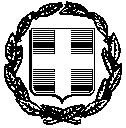 ΥΠΕΥΘΥΝΗ ΔΗΛΩΣΗ (άρθρο 8 Ν.1599/1986) Η ακρίβεια των στοιχείων που υποβάλλονται με αυτή τη δήλωση μπορεί να ελεγχθεί με βάση το αρχείο άλλων υπηρεσιών (άρθρο 8 παρ. 4 Ν. 1599/1986) Ημερομηνία:    ……….2022 Για την επιχείρηση -Ο/Η- Νόμιμος/η Εκπρόσωπος (σφραγίδα επιχείρησης, στοιχεία Νόμιμου εκπροσώπου, υπογραφή) 1) Αναγράφεται από τον ενδιαφερόμενο πολίτη ή Αρχή ή η Υπηρεσία του δημόσιου τομέα, που απευθύνεται η αίτηση. Αναγράφεται ολογράφως. «Όποιος εν γνώσει του δηλώνει ψευδή γεγονότα ή αρνείται ή αποκρύπτει τα αληθινά με έγγραφη υπεύθυνη δήλωση του άρθρου 8 τιμωρείται με φυλάκιση τουλάχιστον τριών μηνών. Εάν ο υπαίτιος αυτών των πράξεων σκόπευε να προσπορίσει στον εαυτόν του ή σε άλλον περιουσιακό όφελος βλάπτοντας τρίτον ή σκόπευε να βλάψει άλλον, τιμωρείται με κάθειρξη μέχρι 10 ετών. Σε περίπτωση ανεπάρκειας χώρου η δήλωση συνεχίζεται στην πίσω όψη της και υπογράφεται από τον δηλούντα ή την δηλούσα. Β) ΥΠΟΔΕΙΓΜΑ ΔΗΛΩΣΗΣ DE MINIMIS ΥΠΕΥΘΥΝΗ ΔΗΛΩΣΗ (άρθρο 8 Ν.1599/1986) Η ακρίβεια των στοιχείων που υποβάλλονται με αυτή τη δήλωση μπορεί να ελεγχθεί με βάση το αρχείο άλλων Υπηρεσιών  Πίνακας Επιχορηγήσεων de minimisΕπισημαίνεται ότι ως ημερομηνία δημόσιας χρηματοδότησης θεωρείται η ημερομηνία έκδοσης της Υπουργικής Απόφασης ένταξης/υπαγωγής  και εν γένει παραχώρησης του έννομου δικαιώματος λήψης της ενίσχυσης. Ελέγχεται από την αρμόδια αρχή το σύνολο των ενισχύσεων ήσσονος σημασίας που η επιχείρηση λαμβάνει, τόσο κατά τη διάρκεια του οικείου οικονομικού έτους, όσο και των δύο προηγούμενων οικονομικών ετών προκειμένου να εξακριβωθεί αν η νέα ενίσχυση δεν οδηγεί σε υπέρβαση του ανώτατου ορίου που ισχύει για τις ενισχύσεις ήσσονος σημασίας. Ημερομηνία:      ………….2022                    Για  την επιχείρηση Ο Νόμιμος εκπρόσωπος                                                   (σφραγίδα επιχείρησης, στοιχεία Νόμιμου εκπροσώπου, υπογραφή) Είδος Επιχείρησης - Φορέα ΓΕΝΙΚΑ ΣΤΟΙΧΕΙΑ ΓΕΝΙΚΑ ΣΤΟΙΧΕΙΑ Α.Φ.Μ. Επωνυμία Ωφελούμενου Επωνυμία Ωφελούμενου (Αγγλικά) ¨Εμφάνιση Ονομασίας Φορέα στα  "Επισυναπτόμενα Έγγραφα" Διακριτικός Τίτλος Ωφελούμενου Νομική Μορφή Ημερομηνία έναρξης εργασιών επιχείρησης (Βάσει έναρξης από ΔΟΥ) Αντικείμενο δραστηριότητας Δ.Ο.Υ. Μέγεθος Επιχείρησης  Είδος Βιβλίων Αριθμός Πρωτοκόλλου απόφασης ΓΓΕΚ εγγραφής στο Μητρώο Elevate Greece ΔΙΕΥΘΥΝΣΗ ΕΔΡΑΣ (ΣΥΜΦΩΝΑ ΜΕ ΤΗΝ NUTS Level II Κωδικοποίηση) ΔΙΕΥΘΥΝΣΗ ΕΔΡΑΣ (ΣΥΜΦΩΝΑ ΜΕ ΤΗΝ NUTS Level II Κωδικοποίηση) Χώρα Δημοτική – Τοπική Κοινότητα Οδός - Αριθμός Τοποθεσία Ταχ. Κωδικός Τηλέφωνο Επικοινωνίας Ιστοχώρος (Website) Ηλεκτρονική Διεύθυνση/e-mail: ΓΕΝΙΚΑ ΣΤΟΙΧΕΙΑ Ωφελούμενος Νόμιμος Εκπρόσωπος Υπεύθυνος Συντονισμού και Επικοινωνίας Έργου (Συμπληρώνετε μόνο για ερευνητικά έργα RIS) Επώνυμο Όνομα Α.Φ.Μ. Θέση στην επιχείρηση ΔΙΕΥΘΥΝΣΗ Χώρα Δημοτική – Τοπική Κοινότητα Οδός - Αριθμός Ταχ. Κώδικας Τοποθεσία Τηλέφωνο (Σταθερό) Τηλέφωνο (Κινητό) Ηλεκτρονική Διεύθυνση/e-mail: 	 ΓΕΝΙΚΑ ΣΤΟΙΧΕΙΑ Ωφελούμενος Είδος Προσώπου (Μετόχου) Μέτοχος εκτός Ελλάδας Α.Φ.Μ. Μετόχου V.A.T. Δ.Ο.Υ. Ποσοστό Συμμετοχής (%) Θέση Εταίρου ή Μετόχου στην επιχείρηση Ονοματεπώνυμο ή Επωνυμία A.Δ.Τ./Διαβατήριο  Ονοματεπώνυμο Νόμιμου Εκπρόσωπου Α.Φ.Μ. Νομίμου Εκπροσώπου Έτος Ίδρυσης Επιχείρησης Ονοματεπώνυμο Νόμιμου Εκπρόσωπου Α.Φ.Μ. Νομίμου Εκπροσώπου Θέση Εταίρου ή Μετόχου  ΔΙΕΥΘΥΝΣΗ Χώρα Εγκατάστασης / Διαμονής Δημοτική – Τοπική Κοινότητα Οδός - Αριθμός Ταχ.Κωδικός Πόλη Τηλέφωνο Επικοινωνίας Ηλεκτρονική Διεύθυνση (e-mail) Ωφελούμενος Κ.Α.Δ. Επένδυσης Κ.Α.Δ. Ημερομηνία Προσθήκης Συμβατότητα με εθνική στρατηγική έξυπνης εξειδίκευσης RIS 3 Συνολικός Κύκλος Εργασιών (€) Σύνολο Ενεργητικού (Σε€) Αριθμός Απασχολούμενων (σε Ετήσιες Μονάδες Εργασίας / ΕΜΕ) 2020 Εταίρος/Μέτοχος Offshore Χώρα Επωνυμία Επιχείρησης Α.Φ.Μ./V.A.T Επιχείρησης Έτος Ίδρυσης Επιχείρησης Αντικείμενο Επιχείρησης Ποσοστό Συμμετοχής (%) Θέση στην Επιχείρηση Ωφελούμενος Τύπος Σύνδεσης με Φορέα/Επιχείρηση Επωνυμία Επιχείρησης Α.Φ.Μ./ V.A.T. Επιχείρησης Νόμιμος εκπρόσωπος Περίοδος Αναφοράς Απασχολούμενοι(ΕΜΕ) Σύνολο Ενεργητικού Κύκλος Εργασιών ΕΝΙΣΧΥΣΕΙΣ de minimis ΓΙΑ ΤΙΣ ΟΠΟΙΕΣ Η ΑΙΤΟΥΣΑ ΕΧΕΙ ΑΠΟΚΤΗΣΕΙ ΕΝΝΟΜΟ ΔΙΚΑΙΩΜΑ ΛΗΨΗΣ Αφορά στην επιχείρηση που υποβάλλει πρόταση (αιτούσα) καθώς και σε αυτές με την οποία η αιτούσα λειτουργεί ως ενιαία επιχείρηση (στην έννοια περιλαμβάνονται οι συνδεδεμένες με την αιτούσα επιχειρήσεις). ΕΝΙΣΧΥΣΕΙΣ de minimis ΓΙΑ ΤΙΣ ΟΠΟΙΕΣ Η ΑΙΤΟΥΣΑ ΕΧΕΙ ΑΠΟΚΤΗΣΕΙ ΕΝΝΟΜΟ ΔΙΚΑΙΩΜΑ ΛΗΨΗΣ Αφορά στην επιχείρηση που υποβάλλει πρόταση (αιτούσα) καθώς και σε αυτές με την οποία η αιτούσα λειτουργεί ως ενιαία επιχείρηση (στην έννοια περιλαμβάνονται οι συνδεδεμένες με την αιτούσα επιχειρήσεις). ΕΝΙΣΧΥΣΕΙΣ de minimis ΓΙΑ ΤΙΣ ΟΠΟΙΕΣ Η ΑΙΤΟΥΣΑ ΕΧΕΙ ΑΠΟΚΤΗΣΕΙ ΕΝΝΟΜΟ ΔΙΚΑΙΩΜΑ ΛΗΨΗΣ Αφορά στην επιχείρηση που υποβάλλει πρόταση (αιτούσα) καθώς και σε αυτές με την οποία η αιτούσα λειτουργεί ως ενιαία επιχείρηση (στην έννοια περιλαμβάνονται οι συνδεδεμένες με την αιτούσα επιχειρήσεις). ΕΝΙΣΧΥΣΕΙΣ de minimis ΓΙΑ ΤΙΣ ΟΠΟΙΕΣ Η ΑΙΤΟΥΣΑ ΕΧΕΙ ΑΠΟΚΤΗΣΕΙ ΕΝΝΟΜΟ ΔΙΚΑΙΩΜΑ ΛΗΨΗΣ Αφορά στην επιχείρηση που υποβάλλει πρόταση (αιτούσα) καθώς και σε αυτές με την οποία η αιτούσα λειτουργεί ως ενιαία επιχείρηση (στην έννοια περιλαμβάνονται οι συνδεδεμένες με την αιτούσα επιχειρήσεις). ΕΝΙΣΧΥΣΕΙΣ de minimis ΓΙΑ ΤΙΣ ΟΠΟΙΕΣ Η ΑΙΤΟΥΣΑ ΕΧΕΙ ΑΠΟΚΤΗΣΕΙ ΕΝΝΟΜΟ ΔΙΚΑΙΩΜΑ ΛΗΨΗΣ Αφορά στην επιχείρηση που υποβάλλει πρόταση (αιτούσα) καθώς και σε αυτές με την οποία η αιτούσα λειτουργεί ως ενιαία επιχείρηση (στην έννοια περιλαμβάνονται οι συνδεδεμένες με την αιτούσα επιχειρήσεις). ΕΝΙΣΧΥΣΕΙΣ de minimis ΓΙΑ ΤΙΣ ΟΠΟΙΕΣ Η ΑΙΤΟΥΣΑ ΕΧΕΙ ΑΠΟΚΤΗΣΕΙ ΕΝΝΟΜΟ ΔΙΚΑΙΩΜΑ ΛΗΨΗΣ Αφορά στην επιχείρηση που υποβάλλει πρόταση (αιτούσα) καθώς και σε αυτές με την οποία η αιτούσα λειτουργεί ως ενιαία επιχείρηση (στην έννοια περιλαμβάνονται οι συνδεδεμένες με την αιτούσα επιχειρήσεις). ΕΝΙΣΧΥΣΕΙΣ de minimis ΓΙΑ ΤΙΣ ΟΠΟΙΕΣ Η ΑΙΤΟΥΣΑ ΕΧΕΙ ΑΠΟΚΤΗΣΕΙ ΕΝΝΟΜΟ ΔΙΚΑΙΩΜΑ ΛΗΨΗΣ Αφορά στην επιχείρηση που υποβάλλει πρόταση (αιτούσα) καθώς και σε αυτές με την οποία η αιτούσα λειτουργεί ως ενιαία επιχείρηση (στην έννοια περιλαμβάνονται οι συνδεδεμένες με την αιτούσα επιχειρήσεις). ΕΝΙΣΧΥΣΕΙΣ de minimis ΓΙΑ ΤΙΣ ΟΠΟΙΕΣ Η ΑΙΤΟΥΣΑ ΕΧΕΙ ΑΠΟΚΤΗΣΕΙ ΕΝΝΟΜΟ ΔΙΚΑΙΩΜΑ ΛΗΨΗΣ Αφορά στην επιχείρηση που υποβάλλει πρόταση (αιτούσα) καθώς και σε αυτές με την οποία η αιτούσα λειτουργεί ως ενιαία επιχείρηση (στην έννοια περιλαμβάνονται οι συνδεδεμένες με την αιτούσα επιχειρήσεις). Μέτρο με το οποίο αποκτήθηκε το έννομο δικαίωμα λήψης της ενίσχυσης (από 1/1/2020 και μετά) και φορέας χορήγησης ενίσχυσης Αριθμός Υπουργικής Απόφασης Ένταξης ή αριθμός σύμβασης ή άλλου εγγράφου με 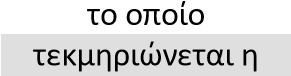 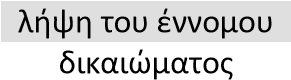 Ημ/νία Υπουργικής Απόφασης Ένταξης ή ημερομηνία λήψης του έννομου δικαιώματος Ποσό δημόσιας χρηματοδότησης που αναγράφεται στην Απόφαση Ένταξης. Ποσό Δημόσιας Χρηματοδότησης που έχει καταβληθεί πραγματικά στην επιχείρηση. Ημ/νία καταβολής τελευταίας χρηματοδότησης Επωνυμία Δικαιούχου της Ενίσχυσης. ΑΦΜ Δικαιούχου της Ενίσχυσης. Τίτλος Πράξης Στήριξη Νεοφυών Επιχειρήσεων Εθνικού Μητρώου Elevate Greece για την αντιμετώπιση της πανδημίας Covid-19 – Β’ Κύκλος Τίτλος Πράξης (Αγγλικά) WORKING CAPITAL FOR MICRO AND SMALL MEDIUM STARTUPS IN THE WHOLE COUNTRY, MEMBERS OF THE NATIONAL REGISTER «ELEVATE GREECE» Είδος Επένδυσης Άλλο Διάρκεια σε μήνες 12,00  Ωφελούμενος Δημοτική-Τοπική Κοινότητα Τοποθεσία Οδός - Αριθμός Ταχ.Κωδικός 1.Ο ωφελούμενος δεσμεύεται για την τήρηση των εθνικών και ενωσιακών κανόνων περί δημοσιότητας και πληροφόρησης; ΝΑΙ 2. Ο ωφελούμενος δεσμεύεται να τηρήσει τους εθνικούς και ενωσιακούς κανόνες που αφορούν τις κρατικές ενισχύσεις κατά το στάδιο της  πρόσκλησης, της απόφασης ένταξης και πιθανών τροποποιήσεων αυτής; ΝΑΙ 3. Υπάρχουν υποδομές διευκόλυνσης (κτιριακές ή άλλες ανάλογα τί απαιτείται) πρόσβασης των ΑΜΕΑ, ή εφ’όσον δεν υπάρχουν πρόκειται να δημιουργηθούν; ΝΑΙ 4. Είδος υφιστάμενης υποδομής ΑΜΕΑ που διαθέτει η επιχείρηση ή που πρόκειται να δημιουργηθεί (Περιγραφή) - 5.H πράξη συνεκτιμά και προασπίζει την αρχή της ισότητας μεταξύ ανδρών και γυναικών; ΝΑΙ 6. Η πράξη αποτρέπει κάθε διάκριση λόγω φύλου, φυλής, εθνικής καταγωγής, θρησκείας, πεποιθήσεων, αναπηρίας, ηλικίας, γενετήσιου προσανατολισμού; ΝΑΙ 7. Η πράξη σέβεται την αρχή της αειφόρου ανάπτυξης και διασφαλίζει την προώθηση των απαιτήσεων περιβαλλοντικής προστασίας, αποδοχής πόρων, μετριασμού, κλιματικής αλλαγής και προστασίας βιοποικιλότητητας, όπου εφαρμόζεται; ΝΑΙ 8. Ο ωφελούμενος δεσμεύεται να τηρήσει τις σχετικές κατευθυντήριες γραμμές και να λάβει τα απαιτούμενα μέτρα; ΝΑΙ Περιγραφή της προτεινόμενης επένδυσης - Περιγραφή φυσικού αντικειμένου Επικοινωνιακή περιγραφή της επένδυσης -  Σύντομη περιγραφή xxxx ΕΤΟΣ ΑΝΑΦΟΡΑΣ ΝΑΙ/ΟΧΙ ΝΑΙ/ΟΧΙ Αγορές εμπορευμάτων χρήσης  (πεδίο 102 του Ε3 του φορολογικού έτους  επιλογής) Αγορές πρώτων υλών και υλικών χρήσης  (πεδίο 202 του Ε3 του φορολογικού έτους ..) Παροχές σε εργαζομένους από παραγωγική δραστηριότητα (πλην αυτών που απασχολήθηκαν σε Αγροτικές-Βιολογικές δραστηριότητες), (πεδίο 181 του Ε3 φορολογικού έτους ….) Παροχές σε εργαζομένους από παραγωγική δραστηριότητα πλην αυτών που απασχολήθηκαν σε Αγροτικές-Βιολογικές δραστηριότητες), (πεδίο 281 του Ε3 φορολογικού έτους ..) Παροχές σε εργαζομένους από παροχή υπηρεσιών πλην αυτών που απασχολήθηκαν σε Αγροτικές-Βιολογικές δραστηριότητες), (πεδίο 481 του Ε3 του φορολογικού έτους …) Διάφορα Λειτουργικά Έξοδα εμπορικής δραστηριότητας (πεδίο 185 του Ε3 του φορολογικού έτους …) Διάφορα Λειτουργικά Έξοδα παραγωγικής δραστηριότητας (πεδίο 285 του Ε3 του φορολογικού έτους …) Διάφορα Λειτουργικά Έξοδα παροχής υπηρεσιών (πεδίο 485 του Ε3 του φορολογικού έτους …..) Ωφελούμενος Κατηγορία Επιλέξιμης Δαπάνης 1 - Επιχορήγηση Κεφαλαίου Κίνησης  Επιλέξιμο ποσό (€) Καθεστώς ενίσχυσης Καν.(ΕΕ) 1407/2013 (De Minimis)  Ένταση Ενίσχυσης (%) …….. (έως 80,00%) Δημόσια Δαπάνη (€) Μη Επιλέξιμο ποσό (€) Τεκμηρίωση Κατηγορία Δαπάνης Συνολικό Κόστος(€) Μη Επιλέξιμο Κόστος(€) Επιλέξιμο Κόστος(€) Δημόσια Δαπάνη (€) Επιχορήγηση Κεφαλαίου Κίνησης  Συνολικά Χρηματοδότηση Ποσό (€) % του συνολικού π/υ Α. Ιδιωτική συμμετοχή (Α1+Α2) A1. Ίδια κεφάλαια A2. Δάνεια Β. Αιτούμενη Επιχορήγηση Γ. Επιχορηγούμενος Προϋπολογισμός Δ. Μη Επιχορηγούμενος Προϋπολογισμός Συνολικός Προϋπολογισμός (Γ+Δ) Τιμή Άνδρες Γυναίκες  50020 - CV20: Κόστος μη επιστρεπτέας οικονομικής ενίσχυσης στις ΜΜΕ για κεφάλαιο κίνησης για την αντιμετώπιση του COVID-19 50022 - CV22: Αριθμός ΜΜΕ που λαμβάνουν μη επιστρεπτέα οικονομική ενίσχυση για κεφάλαιο κίνησης για την αντιμετώπιση του COVID-19 CO01- Αριθμός επιχειρήσεων που ενισχύονται: 600  CO02 - Αριθμός επιχειρήσεων που λαμβάνουν επιχορηγήσεις CO05- Αριθμός νέων επιχειρήσεων που ενισχύονται Αποδέχομαι ότι τα μηνύματα που θα αποστέλλονται από την Γενική Γραμματεία Έρευνας και Καινοτομίας  μέσω ηλεκτρονικού ταχυδρομείου και ειδικά στη διεύθυνση email που έχω δηλώσει στο Έντυπο Υποβολής, επέχουν θέση κοινοποίησης και συνεπάγονται την έναρξη όλων των εννόμων συνεπειών και προθεσμιών   Είναι σε γνώση μου το γεγονός ότι η αίτηση χρηματοδότησης επέχει θέση υπεύθυνης δήλωσης του άρθρου 8 του ν.1599/1986 (ΦΕΚ Α΄75) για τα στοιχεία που αναφέρονται σε αυτήν και ότι θα πρέπει να εμφανίζει ταυτότητα περιεχομένου με τα σχετικά δικαιολογητικά καθώς και ότι η ανακρίβεια των στοιχείων που δηλώνονται στην αίτηση επισύρει τις προβλεπόμενες ποινικές και διοικητικές κυρώσεις. Αποδέχομαι ότι φέρω την ευθύνη της πλήρους και ορθής συμπλήρωσης της ηλεκτρονικής μου αίτησης χρηματοδότησης. Γνωρίζω ότι διόρθωση ή τροποποίηση ή συμπλήρωση των αιτήσεων, συμπλήρωση τυχόν ελλειπόντων στοιχείων, έστω και συμπληρωματικών ή διευκρινιστικών, δεν επιτρέπεται μετά την ολοκλήρωση της ηλεκτρονικής υποβολής της αίτησης. Με την ηλεκτρονική υποβολή της αίτησης χρηματοδότησης μου στο Πληροφορικό Σύστημα Κρατικών Ενισχύσεων (ΠΣΚΕ) μετά των απαιτούμενων δικαιολογητικών εγγράφων παρέχω στη Γενική Γραμματεία Έρευνας και Καινοτομίας του Υπουργείου Ανάπτυξης και Επενδύσεων και τα νόμιμα εντεταλμένα όργανα αυτών τη ρητή συγκατάθεση του για την νόμιμη επεξεργασία κατ΄ άρθρο 6 του Κανονισμού 2016/679 των δεδομένων προσωπικού του χαρακτήρα τα οποία προβλέπονται στον οδηγό του Προγράμματος και αποδέχομαι ότι τέτοια επεξεργασία είναι αναγκαία για την αξιολόγηση, ένταξη, παρακολούθηση και ολοκλήρωση της συγχρηματοδοτούμενης επενδυτικής μου πράξης. Γνωρίζω ότι η νόμιμη επεξεργασία των δεδομένων προσωπικού χαρακτήρα από την ΓΓΕΚ και τα νομίμως εντεταλμένα όργανα αυτών αποσκοπεί στην εφαρμογή και τήρηση των κοινοτικών και εθνικών κανόνων οι οποίοι διέπουν την προγραμματική περίοδο 2014-2020 ΕΣΠΑ και ότι διενεργείται για την εκπλήρωση καθήκοντος που εκτελείται προς το δημόσιο συμφέρον και την άσκηση δημόσιας εξουσίας και την αρχή της χρηστής δημοσιονομικής διαχείρισης, σύμφωνα τον Κανονισμό 1303/2013 και των εκτελεστικών τούτου κανονισμών νόμων και κανονιστικών πράξεων της ενωσιακής και εθνικής νομοθεσίας που διέπει την παρέμβαση των Διαρθρωτικών Ταμείων της Ένωσης  Είναι σε γνώση μου ότι τα προσωπικά δεδομένα συλλέγονται στο ΠΣΚΕ κατόπιν της αίτησης χρηματοδότησης μου και ότι έχω την αποκλειστική ευθύνη για την ορθότητα, πληρότητα και ακρίβεια τους. Περαιτέρω, συναινώ στην ανάρτηση στο διαδίκτυο στο «Πρόγραμμα Διαύγεια» των αποτελεσμάτων αξιολόγησης της αίτησης χρηματοδότησής μου και των αποτελεσμάτων επί τυχόν ασκηθείσας ένστασής μου (ενδικοφανούς προσφυγής) μετά της διαλαμβανόμενης πλήρους και εμπεριστατωμένης αιτιολογίας αυτής καθώς και οιασδήποτε άλλης διοικητικής πράξης προβλέπεται στην νομοθεσία που διέπει την παρέμβαση των Διαρθρωτικών Ταμείων και η οποία είναι απαραίτητη στα πλαίσια της αρχής της διαφάνειας και της νομιμότητας που διέπει τη Δράση και την άσκηση των καθηκόντων διαχείρισης των ενωσιακών και εθνικών πόρων. Αποδέχομαι ότι τα μηνύματα που θα αποστέλλονται από την Γενική Γραμματεία Έρευνας και Καινοτομίας  μέσω ηλεκτρονικού ταχυδρομείου και ειδικά στη διεύθυνση email που έχω δηλώσει στο Έντυπο Υποβολής, επέχουν θέση κοινοποίησης και συνεπάγονται την έναρξη όλων των εννόμων συνεπειών και προθεσμιών   Είναι σε γνώση μου το γεγονός ότι η αίτηση χρηματοδότησης επέχει θέση υπεύθυνης δήλωσης του άρθρου 8 του ν.1599/1986 (ΦΕΚ Α΄75) για τα στοιχεία που αναφέρονται σε αυτήν και ότι θα πρέπει να εμφανίζει ταυτότητα περιεχομένου με τα σχετικά δικαιολογητικά καθώς και ότι η ανακρίβεια των στοιχείων που δηλώνονται στην αίτηση επισύρει τις προβλεπόμενες ποινικές και διοικητικές κυρώσεις. Αποδέχομαι ότι φέρω την ευθύνη της πλήρους και ορθής συμπλήρωσης της ηλεκτρονικής μου αίτησης χρηματοδότησης. Γνωρίζω ότι διόρθωση ή τροποποίηση ή συμπλήρωση των αιτήσεων, συμπλήρωση τυχόν ελλειπόντων στοιχείων, έστω και συμπληρωματικών ή διευκρινιστικών, δεν επιτρέπεται μετά την ολοκλήρωση της ηλεκτρονικής υποβολής της αίτησης. Με την ηλεκτρονική υποβολή της αίτησης χρηματοδότησης μου στο Πληροφορικό Σύστημα Κρατικών Ενισχύσεων (ΠΣΚΕ) μετά των απαιτούμενων δικαιολογητικών εγγράφων παρέχω στη Γενική Γραμματεία Έρευνας και Καινοτομίας του Υπουργείου Ανάπτυξης και Επενδύσεων και τα νόμιμα εντεταλμένα όργανα αυτών τη ρητή συγκατάθεση του για την νόμιμη επεξεργασία κατ΄ άρθρο 6 του Κανονισμού 2016/679 των δεδομένων προσωπικού του χαρακτήρα τα οποία προβλέπονται στον οδηγό του Προγράμματος και αποδέχομαι ότι τέτοια επεξεργασία είναι αναγκαία για την αξιολόγηση, ένταξη, παρακολούθηση και ολοκλήρωση της συγχρηματοδοτούμενης επενδυτικής μου πράξης. Γνωρίζω ότι η νόμιμη επεξεργασία των δεδομένων προσωπικού χαρακτήρα από την ΓΓΕΚ και τα νομίμως εντεταλμένα όργανα αυτών αποσκοπεί στην εφαρμογή και τήρηση των κοινοτικών και εθνικών κανόνων οι οποίοι διέπουν την προγραμματική περίοδο 2014-2020 ΕΣΠΑ και ότι διενεργείται για την εκπλήρωση καθήκοντος που εκτελείται προς το δημόσιο συμφέρον και την άσκηση δημόσιας εξουσίας και την αρχή της χρηστής δημοσιονομικής διαχείρισης, σύμφωνα τον Κανονισμό 1303/2013 και των εκτελεστικών τούτου κανονισμών νόμων και κανονιστικών πράξεων της ενωσιακής και εθνικής νομοθεσίας που διέπει την παρέμβαση των Διαρθρωτικών Ταμείων της Ένωσης  Είναι σε γνώση μου ότι τα προσωπικά δεδομένα συλλέγονται στο ΠΣΚΕ κατόπιν της αίτησης χρηματοδότησης μου και ότι έχω την αποκλειστική ευθύνη για την ορθότητα, πληρότητα και ακρίβεια τους. Περαιτέρω, συναινώ στην ανάρτηση στο διαδίκτυο στο «Πρόγραμμα Διαύγεια» των αποτελεσμάτων αξιολόγησης της αίτησης χρηματοδότησής μου και των αποτελεσμάτων επί τυχόν ασκηθείσας ένστασής μου (ενδικοφανούς προσφυγής) μετά της διαλαμβανόμενης πλήρους και εμπεριστατωμένης αιτιολογίας αυτής καθώς και οιασδήποτε άλλης διοικητικής πράξης προβλέπεται στην νομοθεσία που διέπει την παρέμβαση των Διαρθρωτικών Ταμείων και η οποία είναι απαραίτητη στα πλαίσια της αρχής της διαφάνειας και της νομιμότητας που διέπει τη Δράση και την άσκηση των καθηκόντων διαχείρισης των ενωσιακών και εθνικών πόρων. Αποδέχομαι όλους τους παραπάνω όρους ΑΠΟΔΕΧΟΜΑΙ Αρχείο Μέγεθος Περιγραφή Σχόλια ΠΡΟΣ(1): ΓΕΝΙΚΗ ΓΡΑΜΜΑΤΕΙΑ ΕΡΕΥΝΑΣ ΚΑΙ ΚΑΙΝΟΤΟΜΙΑΣ /ΓΓΕΚ ΓΕΝΙΚΗ ΓΡΑΜΜΑΤΕΙΑ ΕΡΕΥΝΑΣ ΚΑΙ ΚΑΙΝΟΤΟΜΙΑΣ /ΓΓΕΚ ΓΕΝΙΚΗ ΓΡΑΜΜΑΤΕΙΑ ΕΡΕΥΝΑΣ ΚΑΙ ΚΑΙΝΟΤΟΜΙΑΣ /ΓΓΕΚ ΓΕΝΙΚΗ ΓΡΑΜΜΑΤΕΙΑ ΕΡΕΥΝΑΣ ΚΑΙ ΚΑΙΝΟΤΟΜΙΑΣ /ΓΓΕΚ ΓΕΝΙΚΗ ΓΡΑΜΜΑΤΕΙΑ ΕΡΕΥΝΑΣ ΚΑΙ ΚΑΙΝΟΤΟΜΙΑΣ /ΓΓΕΚ ΓΕΝΙΚΗ ΓΡΑΜΜΑΤΕΙΑ ΕΡΕΥΝΑΣ ΚΑΙ ΚΑΙΝΟΤΟΜΙΑΣ /ΓΓΕΚ ΓΕΝΙΚΗ ΓΡΑΜΜΑΤΕΙΑ ΕΡΕΥΝΑΣ ΚΑΙ ΚΑΙΝΟΤΟΜΙΑΣ /ΓΓΕΚ ΓΕΝΙΚΗ ΓΡΑΜΜΑΤΕΙΑ ΕΡΕΥΝΑΣ ΚΑΙ ΚΑΙΝΟΤΟΜΙΑΣ /ΓΓΕΚ ΓΕΝΙΚΗ ΓΡΑΜΜΑΤΕΙΑ ΕΡΕΥΝΑΣ ΚΑΙ ΚΑΙΝΟΤΟΜΙΑΣ /ΓΓΕΚ ΓΕΝΙΚΗ ΓΡΑΜΜΑΤΕΙΑ ΕΡΕΥΝΑΣ ΚΑΙ ΚΑΙΝΟΤΟΜΙΑΣ /ΓΓΕΚ ΓΕΝΙΚΗ ΓΡΑΜΜΑΤΕΙΑ ΕΡΕΥΝΑΣ ΚΑΙ ΚΑΙΝΟΤΟΜΙΑΣ /ΓΓΕΚ ΓΕΝΙΚΗ ΓΡΑΜΜΑΤΕΙΑ ΕΡΕΥΝΑΣ ΚΑΙ ΚΑΙΝΟΤΟΜΙΑΣ /ΓΓΕΚ ΓΕΝΙΚΗ ΓΡΑΜΜΑΤΕΙΑ ΕΡΕΥΝΑΣ ΚΑΙ ΚΑΙΝΟΤΟΜΙΑΣ /ΓΓΕΚ Ο – Η Όνομα: Επώνυμο: Όνομα και Επώνυμο Πατέρα: Όνομα και Επώνυμο Πατέρα: Όνομα και Επώνυμο Πατέρα: Όνομα και Επώνυμο Πατέρα: Όνομα και Επώνυμο Μητέρας: Όνομα και Επώνυμο Μητέρας: Όνομα και Επώνυμο Μητέρας: Όνομα και Επώνυμο Μητέρας: Ημερομηνία γέννησης(2): Ημερομηνία γέννησης(2): Ημερομηνία γέννησης(2): Ημερομηνία γέννησης(2): Τόπος Γέννησης: Τόπος Γέννησης: Τόπος Γέννησης: Τόπος Γέννησης: Αριθμός Δελτίου Ταυτότητας: Αριθμός Δελτίου Ταυτότητας: Αριθμός Δελτίου Ταυτότητας: Αριθμός Δελτίου Ταυτότητας: Αρθμ. Τηλ: Αρθμ. Τηλ: Αρθμ. Τηλ: Τόπος Κατοικίας: Τόπος Κατοικίας: Οδός: Αριθ: ΤΚ: Αρ. Τηλεομοιοτύπου (Fax): Αρ. Τηλεομοιοτύπου (Fax): Αρ. Τηλεομοιοτύπου (Fax): Δ/νση Ηλ. Ταχυδρομείου/Εmail: Δ/νση Ηλ. Ταχυδρομείου/Εmail: Δ/νση Ηλ. Ταχυδρομείου/Εmail: Δ/νση Ηλ. Ταχυδρομείου/Εmail: Με ατομική μου ευθύνη και γνωρίζοντας τις κυρώσεις(3), που προβλέπονται από τις διατάξεις της παρ. 6 του άρθρου 22 του Ν. 1599/1986, ως νόμιμος εκπρόσωπος και εκ μέρους της επιχείρησης ………………………………………………………………………………………… …………………………………………………………………..……………………………………….. με ΑΦΜ…………………………… δηλώνω ότι: Όλα τα αναγραφόμενα στην ηλεκτρονική μορφή του εντύπου υποβολής πρότασης καθώς και όλα τα υποβαλλόμενα δικαιολογητικά που περιλαμβάνονται στον ηλεκτρονικό φάκελο υποψηφιότητας είναι ακριβή και αληθή. Η επιχείρηση έχει υποβάλει μόνο μια αίτηση χρηματοδότησης για στήριξη στην παρούσα πρόσκληση  Δηλώνω ότι (διαζευκτικά): Η επιχείρηση δεν έχει χρηματοδοτηθεί / δεν χρηματοδοτείται από λοιπές Δράσεις επιχορήγησης κεφαλαίου κίνησης στο πλαίσιο του συνόλου των δράσεων μη επιστρεπτέας ενίσχυσης επιχειρήσεων που επλήγησαν από την πανδημία COVID-19 του ΕΣΠΑ 2014-2020, ή Η επιχείρηση έχει χρηματοδοτηθεί από λοιπές Δράσεις επιχορήγησης κεφαλαίου κίνησης στο πλαίσιο του συνόλου των δράσεων μη επιστρεπτέας ενίσχυσης επιχειρήσεων που επλήγησαν από την πανδημία COVID19 του ΕΣΠΑ 2014-2020 και το άθροισμα της αιτούμενης ενίσχυσης με το συνολικό ποσό των επιχορηγήσεων των ως άνω Δράσεων που έχει λάβει η επιχείρηση από, δεν υπερβαίνει το άθροισμα των ποσών που αναγράφονται στους Κωδικούς του Ε3 για το έτος αναφοράς, βάσει των οποίων υπολογίζεται η επιχορήγηση της παρούσας πρόσκλησης. Έχω λάβει σαφή γνώση  του περιεχομένου της πρόσκλησης και συγκεκριμένα της διάταξης η οποία προβλέπει ότι ο αρχικός έλεγχος πλήρωσης προϋποθέσεων του αιτήματος   θα γίνει βάσει των δηλωθέντων στην αίτηση στοιχείων. Ως εκ τούτου φέρω ακέραια την ευθύνη καταχώρησης των οικονομικών στοιχείων που δηλώθηκαν στο έντυπο υποβολής του αιτήματος (τα οποία θα διαμορφώσουν το αποτέλεσμα του  κατ’ αρχήν ελέγχου της). Το όποιο δυσμενές αποτέλεσμα εξ αιτίας λανθασμένων εκ μέρους μου αναγραφών βαρύνει αποκλειστικά εμένα και εφ’ όσον η πρόταση εξαιτίας αυτού του γεγονότος δεν εγκριθεί δεν θα αξιώσω μετέπειτα δικαίωση. Τα δηλωθέντα στην πρόταση οικονομικά στοιχεία είναι αυτά που έχουν υποβληθεί στην ΑΑΔΕ πριν την δημοσίευση της πρόσκλησης. Με ατομική μου ευθύνη και γνωρίζοντας τις κυρώσεις(3), που προβλέπονται από τις διατάξεις της παρ. 6 του άρθρου 22 του Ν. 1599/1986, ως νόμιμος εκπρόσωπος και εκ μέρους της επιχείρησης ………………………………………………………………………………………… …………………………………………………………………..……………………………………….. με ΑΦΜ…………………………… δηλώνω ότι: Όλα τα αναγραφόμενα στην ηλεκτρονική μορφή του εντύπου υποβολής πρότασης καθώς και όλα τα υποβαλλόμενα δικαιολογητικά που περιλαμβάνονται στον ηλεκτρονικό φάκελο υποψηφιότητας είναι ακριβή και αληθή. Η επιχείρηση έχει υποβάλει μόνο μια αίτηση χρηματοδότησης για στήριξη στην παρούσα πρόσκληση  Δηλώνω ότι (διαζευκτικά): Η επιχείρηση δεν έχει χρηματοδοτηθεί / δεν χρηματοδοτείται από λοιπές Δράσεις επιχορήγησης κεφαλαίου κίνησης στο πλαίσιο του συνόλου των δράσεων μη επιστρεπτέας ενίσχυσης επιχειρήσεων που επλήγησαν από την πανδημία COVID-19 του ΕΣΠΑ 2014-2020, ή Η επιχείρηση έχει χρηματοδοτηθεί από λοιπές Δράσεις επιχορήγησης κεφαλαίου κίνησης στο πλαίσιο του συνόλου των δράσεων μη επιστρεπτέας ενίσχυσης επιχειρήσεων που επλήγησαν από την πανδημία COVID19 του ΕΣΠΑ 2014-2020 και το άθροισμα της αιτούμενης ενίσχυσης με το συνολικό ποσό των επιχορηγήσεων των ως άνω Δράσεων που έχει λάβει η επιχείρηση από, δεν υπερβαίνει το άθροισμα των ποσών που αναγράφονται στους Κωδικούς του Ε3 για το έτος αναφοράς, βάσει των οποίων υπολογίζεται η επιχορήγηση της παρούσας πρόσκλησης. Έχω λάβει σαφή γνώση  του περιεχομένου της πρόσκλησης και συγκεκριμένα της διάταξης η οποία προβλέπει ότι ο αρχικός έλεγχος πλήρωσης προϋποθέσεων του αιτήματος   θα γίνει βάσει των δηλωθέντων στην αίτηση στοιχείων. Ως εκ τούτου φέρω ακέραια την ευθύνη καταχώρησης των οικονομικών στοιχείων που δηλώθηκαν στο έντυπο υποβολής του αιτήματος (τα οποία θα διαμορφώσουν το αποτέλεσμα του  κατ’ αρχήν ελέγχου της). Το όποιο δυσμενές αποτέλεσμα εξ αιτίας λανθασμένων εκ μέρους μου αναγραφών βαρύνει αποκλειστικά εμένα και εφ’ όσον η πρόταση εξαιτίας αυτού του γεγονότος δεν εγκριθεί δεν θα αξιώσω μετέπειτα δικαίωση. Τα δηλωθέντα στην πρόταση οικονομικά στοιχεία είναι αυτά που έχουν υποβληθεί στην ΑΑΔΕ πριν την δημοσίευση της πρόσκλησης. Με ατομική μου ευθύνη και γνωρίζοντας τις κυρώσεις(3), που προβλέπονται από τις διατάξεις της παρ. 6 του άρθρου 22 του Ν. 1599/1986, ως νόμιμος εκπρόσωπος και εκ μέρους της επιχείρησης ………………………………………………………………………………………… …………………………………………………………………..……………………………………….. με ΑΦΜ…………………………… δηλώνω ότι: Όλα τα αναγραφόμενα στην ηλεκτρονική μορφή του εντύπου υποβολής πρότασης καθώς και όλα τα υποβαλλόμενα δικαιολογητικά που περιλαμβάνονται στον ηλεκτρονικό φάκελο υποψηφιότητας είναι ακριβή και αληθή. Η επιχείρηση έχει υποβάλει μόνο μια αίτηση χρηματοδότησης για στήριξη στην παρούσα πρόσκληση  Δηλώνω ότι (διαζευκτικά): Η επιχείρηση δεν έχει χρηματοδοτηθεί / δεν χρηματοδοτείται από λοιπές Δράσεις επιχορήγησης κεφαλαίου κίνησης στο πλαίσιο του συνόλου των δράσεων μη επιστρεπτέας ενίσχυσης επιχειρήσεων που επλήγησαν από την πανδημία COVID-19 του ΕΣΠΑ 2014-2020, ή Η επιχείρηση έχει χρηματοδοτηθεί από λοιπές Δράσεις επιχορήγησης κεφαλαίου κίνησης στο πλαίσιο του συνόλου των δράσεων μη επιστρεπτέας ενίσχυσης επιχειρήσεων που επλήγησαν από την πανδημία COVID19 του ΕΣΠΑ 2014-2020 και το άθροισμα της αιτούμενης ενίσχυσης με το συνολικό ποσό των επιχορηγήσεων των ως άνω Δράσεων που έχει λάβει η επιχείρηση από, δεν υπερβαίνει το άθροισμα των ποσών που αναγράφονται στους Κωδικούς του Ε3 για το έτος αναφοράς, βάσει των οποίων υπολογίζεται η επιχορήγηση της παρούσας πρόσκλησης. Έχω λάβει σαφή γνώση  του περιεχομένου της πρόσκλησης και συγκεκριμένα της διάταξης η οποία προβλέπει ότι ο αρχικός έλεγχος πλήρωσης προϋποθέσεων του αιτήματος   θα γίνει βάσει των δηλωθέντων στην αίτηση στοιχείων. Ως εκ τούτου φέρω ακέραια την ευθύνη καταχώρησης των οικονομικών στοιχείων που δηλώθηκαν στο έντυπο υποβολής του αιτήματος (τα οποία θα διαμορφώσουν το αποτέλεσμα του  κατ’ αρχήν ελέγχου της). Το όποιο δυσμενές αποτέλεσμα εξ αιτίας λανθασμένων εκ μέρους μου αναγραφών βαρύνει αποκλειστικά εμένα και εφ’ όσον η πρόταση εξαιτίας αυτού του γεγονότος δεν εγκριθεί δεν θα αξιώσω μετέπειτα δικαίωση. Τα δηλωθέντα στην πρόταση οικονομικά στοιχεία είναι αυτά που έχουν υποβληθεί στην ΑΑΔΕ πριν την δημοσίευση της πρόσκλησης. Με ατομική μου ευθύνη και γνωρίζοντας τις κυρώσεις(3), που προβλέπονται από τις διατάξεις της παρ. 6 του άρθρου 22 του Ν. 1599/1986, ως νόμιμος εκπρόσωπος και εκ μέρους της επιχείρησης ………………………………………………………………………………………… …………………………………………………………………..……………………………………….. με ΑΦΜ…………………………… δηλώνω ότι: Όλα τα αναγραφόμενα στην ηλεκτρονική μορφή του εντύπου υποβολής πρότασης καθώς και όλα τα υποβαλλόμενα δικαιολογητικά που περιλαμβάνονται στον ηλεκτρονικό φάκελο υποψηφιότητας είναι ακριβή και αληθή. Η επιχείρηση έχει υποβάλει μόνο μια αίτηση χρηματοδότησης για στήριξη στην παρούσα πρόσκληση  Δηλώνω ότι (διαζευκτικά): Η επιχείρηση δεν έχει χρηματοδοτηθεί / δεν χρηματοδοτείται από λοιπές Δράσεις επιχορήγησης κεφαλαίου κίνησης στο πλαίσιο του συνόλου των δράσεων μη επιστρεπτέας ενίσχυσης επιχειρήσεων που επλήγησαν από την πανδημία COVID-19 του ΕΣΠΑ 2014-2020, ή Η επιχείρηση έχει χρηματοδοτηθεί από λοιπές Δράσεις επιχορήγησης κεφαλαίου κίνησης στο πλαίσιο του συνόλου των δράσεων μη επιστρεπτέας ενίσχυσης επιχειρήσεων που επλήγησαν από την πανδημία COVID19 του ΕΣΠΑ 2014-2020 και το άθροισμα της αιτούμενης ενίσχυσης με το συνολικό ποσό των επιχορηγήσεων των ως άνω Δράσεων που έχει λάβει η επιχείρηση από, δεν υπερβαίνει το άθροισμα των ποσών που αναγράφονται στους Κωδικούς του Ε3 για το έτος αναφοράς, βάσει των οποίων υπολογίζεται η επιχορήγηση της παρούσας πρόσκλησης. Έχω λάβει σαφή γνώση  του περιεχομένου της πρόσκλησης και συγκεκριμένα της διάταξης η οποία προβλέπει ότι ο αρχικός έλεγχος πλήρωσης προϋποθέσεων του αιτήματος   θα γίνει βάσει των δηλωθέντων στην αίτηση στοιχείων. Ως εκ τούτου φέρω ακέραια την ευθύνη καταχώρησης των οικονομικών στοιχείων που δηλώθηκαν στο έντυπο υποβολής του αιτήματος (τα οποία θα διαμορφώσουν το αποτέλεσμα του  κατ’ αρχήν ελέγχου της). Το όποιο δυσμενές αποτέλεσμα εξ αιτίας λανθασμένων εκ μέρους μου αναγραφών βαρύνει αποκλειστικά εμένα και εφ’ όσον η πρόταση εξαιτίας αυτού του γεγονότος δεν εγκριθεί δεν θα αξιώσω μετέπειτα δικαίωση. Τα δηλωθέντα στην πρόταση οικονομικά στοιχεία είναι αυτά που έχουν υποβληθεί στην ΑΑΔΕ πριν την δημοσίευση της πρόσκλησης. Με ατομική μου ευθύνη και γνωρίζοντας τις κυρώσεις(3), που προβλέπονται από τις διατάξεις της παρ. 6 του άρθρου 22 του Ν. 1599/1986, ως νόμιμος εκπρόσωπος και εκ μέρους της επιχείρησης ………………………………………………………………………………………… …………………………………………………………………..……………………………………….. με ΑΦΜ…………………………… δηλώνω ότι: Όλα τα αναγραφόμενα στην ηλεκτρονική μορφή του εντύπου υποβολής πρότασης καθώς και όλα τα υποβαλλόμενα δικαιολογητικά που περιλαμβάνονται στον ηλεκτρονικό φάκελο υποψηφιότητας είναι ακριβή και αληθή. Η επιχείρηση έχει υποβάλει μόνο μια αίτηση χρηματοδότησης για στήριξη στην παρούσα πρόσκληση  Δηλώνω ότι (διαζευκτικά): Η επιχείρηση δεν έχει χρηματοδοτηθεί / δεν χρηματοδοτείται από λοιπές Δράσεις επιχορήγησης κεφαλαίου κίνησης στο πλαίσιο του συνόλου των δράσεων μη επιστρεπτέας ενίσχυσης επιχειρήσεων που επλήγησαν από την πανδημία COVID-19 του ΕΣΠΑ 2014-2020, ή Η επιχείρηση έχει χρηματοδοτηθεί από λοιπές Δράσεις επιχορήγησης κεφαλαίου κίνησης στο πλαίσιο του συνόλου των δράσεων μη επιστρεπτέας ενίσχυσης επιχειρήσεων που επλήγησαν από την πανδημία COVID19 του ΕΣΠΑ 2014-2020 και το άθροισμα της αιτούμενης ενίσχυσης με το συνολικό ποσό των επιχορηγήσεων των ως άνω Δράσεων που έχει λάβει η επιχείρηση από, δεν υπερβαίνει το άθροισμα των ποσών που αναγράφονται στους Κωδικούς του Ε3 για το έτος αναφοράς, βάσει των οποίων υπολογίζεται η επιχορήγηση της παρούσας πρόσκλησης. Έχω λάβει σαφή γνώση  του περιεχομένου της πρόσκλησης και συγκεκριμένα της διάταξης η οποία προβλέπει ότι ο αρχικός έλεγχος πλήρωσης προϋποθέσεων του αιτήματος   θα γίνει βάσει των δηλωθέντων στην αίτηση στοιχείων. Ως εκ τούτου φέρω ακέραια την ευθύνη καταχώρησης των οικονομικών στοιχείων που δηλώθηκαν στο έντυπο υποβολής του αιτήματος (τα οποία θα διαμορφώσουν το αποτέλεσμα του  κατ’ αρχήν ελέγχου της). Το όποιο δυσμενές αποτέλεσμα εξ αιτίας λανθασμένων εκ μέρους μου αναγραφών βαρύνει αποκλειστικά εμένα και εφ’ όσον η πρόταση εξαιτίας αυτού του γεγονότος δεν εγκριθεί δεν θα αξιώσω μετέπειτα δικαίωση. Τα δηλωθέντα στην πρόταση οικονομικά στοιχεία είναι αυτά που έχουν υποβληθεί στην ΑΑΔΕ πριν την δημοσίευση της πρόσκλησης. Με ατομική μου ευθύνη και γνωρίζοντας τις κυρώσεις(3), που προβλέπονται από τις διατάξεις της παρ. 6 του άρθρου 22 του Ν. 1599/1986, ως νόμιμος εκπρόσωπος και εκ μέρους της επιχείρησης ………………………………………………………………………………………… …………………………………………………………………..……………………………………….. με ΑΦΜ…………………………… δηλώνω ότι: Όλα τα αναγραφόμενα στην ηλεκτρονική μορφή του εντύπου υποβολής πρότασης καθώς και όλα τα υποβαλλόμενα δικαιολογητικά που περιλαμβάνονται στον ηλεκτρονικό φάκελο υποψηφιότητας είναι ακριβή και αληθή. Η επιχείρηση έχει υποβάλει μόνο μια αίτηση χρηματοδότησης για στήριξη στην παρούσα πρόσκληση  Δηλώνω ότι (διαζευκτικά): Η επιχείρηση δεν έχει χρηματοδοτηθεί / δεν χρηματοδοτείται από λοιπές Δράσεις επιχορήγησης κεφαλαίου κίνησης στο πλαίσιο του συνόλου των δράσεων μη επιστρεπτέας ενίσχυσης επιχειρήσεων που επλήγησαν από την πανδημία COVID-19 του ΕΣΠΑ 2014-2020, ή Η επιχείρηση έχει χρηματοδοτηθεί από λοιπές Δράσεις επιχορήγησης κεφαλαίου κίνησης στο πλαίσιο του συνόλου των δράσεων μη επιστρεπτέας ενίσχυσης επιχειρήσεων που επλήγησαν από την πανδημία COVID19 του ΕΣΠΑ 2014-2020 και το άθροισμα της αιτούμενης ενίσχυσης με το συνολικό ποσό των επιχορηγήσεων των ως άνω Δράσεων που έχει λάβει η επιχείρηση από, δεν υπερβαίνει το άθροισμα των ποσών που αναγράφονται στους Κωδικούς του Ε3 για το έτος αναφοράς, βάσει των οποίων υπολογίζεται η επιχορήγηση της παρούσας πρόσκλησης. Έχω λάβει σαφή γνώση  του περιεχομένου της πρόσκλησης και συγκεκριμένα της διάταξης η οποία προβλέπει ότι ο αρχικός έλεγχος πλήρωσης προϋποθέσεων του αιτήματος   θα γίνει βάσει των δηλωθέντων στην αίτηση στοιχείων. Ως εκ τούτου φέρω ακέραια την ευθύνη καταχώρησης των οικονομικών στοιχείων που δηλώθηκαν στο έντυπο υποβολής του αιτήματος (τα οποία θα διαμορφώσουν το αποτέλεσμα του  κατ’ αρχήν ελέγχου της). Το όποιο δυσμενές αποτέλεσμα εξ αιτίας λανθασμένων εκ μέρους μου αναγραφών βαρύνει αποκλειστικά εμένα και εφ’ όσον η πρόταση εξαιτίας αυτού του γεγονότος δεν εγκριθεί δεν θα αξιώσω μετέπειτα δικαίωση. Τα δηλωθέντα στην πρόταση οικονομικά στοιχεία είναι αυτά που έχουν υποβληθεί στην ΑΑΔΕ πριν την δημοσίευση της πρόσκλησης. Με ατομική μου ευθύνη και γνωρίζοντας τις κυρώσεις(3), που προβλέπονται από τις διατάξεις της παρ. 6 του άρθρου 22 του Ν. 1599/1986, ως νόμιμος εκπρόσωπος και εκ μέρους της επιχείρησης ………………………………………………………………………………………… …………………………………………………………………..……………………………………….. με ΑΦΜ…………………………… δηλώνω ότι: Όλα τα αναγραφόμενα στην ηλεκτρονική μορφή του εντύπου υποβολής πρότασης καθώς και όλα τα υποβαλλόμενα δικαιολογητικά που περιλαμβάνονται στον ηλεκτρονικό φάκελο υποψηφιότητας είναι ακριβή και αληθή. Η επιχείρηση έχει υποβάλει μόνο μια αίτηση χρηματοδότησης για στήριξη στην παρούσα πρόσκληση  Δηλώνω ότι (διαζευκτικά): Η επιχείρηση δεν έχει χρηματοδοτηθεί / δεν χρηματοδοτείται από λοιπές Δράσεις επιχορήγησης κεφαλαίου κίνησης στο πλαίσιο του συνόλου των δράσεων μη επιστρεπτέας ενίσχυσης επιχειρήσεων που επλήγησαν από την πανδημία COVID-19 του ΕΣΠΑ 2014-2020, ή Η επιχείρηση έχει χρηματοδοτηθεί από λοιπές Δράσεις επιχορήγησης κεφαλαίου κίνησης στο πλαίσιο του συνόλου των δράσεων μη επιστρεπτέας ενίσχυσης επιχειρήσεων που επλήγησαν από την πανδημία COVID19 του ΕΣΠΑ 2014-2020 και το άθροισμα της αιτούμενης ενίσχυσης με το συνολικό ποσό των επιχορηγήσεων των ως άνω Δράσεων που έχει λάβει η επιχείρηση από, δεν υπερβαίνει το άθροισμα των ποσών που αναγράφονται στους Κωδικούς του Ε3 για το έτος αναφοράς, βάσει των οποίων υπολογίζεται η επιχορήγηση της παρούσας πρόσκλησης. Έχω λάβει σαφή γνώση  του περιεχομένου της πρόσκλησης και συγκεκριμένα της διάταξης η οποία προβλέπει ότι ο αρχικός έλεγχος πλήρωσης προϋποθέσεων του αιτήματος   θα γίνει βάσει των δηλωθέντων στην αίτηση στοιχείων. Ως εκ τούτου φέρω ακέραια την ευθύνη καταχώρησης των οικονομικών στοιχείων που δηλώθηκαν στο έντυπο υποβολής του αιτήματος (τα οποία θα διαμορφώσουν το αποτέλεσμα του  κατ’ αρχήν ελέγχου της). Το όποιο δυσμενές αποτέλεσμα εξ αιτίας λανθασμένων εκ μέρους μου αναγραφών βαρύνει αποκλειστικά εμένα και εφ’ όσον η πρόταση εξαιτίας αυτού του γεγονότος δεν εγκριθεί δεν θα αξιώσω μετέπειτα δικαίωση. Τα δηλωθέντα στην πρόταση οικονομικά στοιχεία είναι αυτά που έχουν υποβληθεί στην ΑΑΔΕ πριν την δημοσίευση της πρόσκλησης. Με ατομική μου ευθύνη και γνωρίζοντας τις κυρώσεις(3), που προβλέπονται από τις διατάξεις της παρ. 6 του άρθρου 22 του Ν. 1599/1986, ως νόμιμος εκπρόσωπος και εκ μέρους της επιχείρησης ………………………………………………………………………………………… …………………………………………………………………..……………………………………….. με ΑΦΜ…………………………… δηλώνω ότι: Όλα τα αναγραφόμενα στην ηλεκτρονική μορφή του εντύπου υποβολής πρότασης καθώς και όλα τα υποβαλλόμενα δικαιολογητικά που περιλαμβάνονται στον ηλεκτρονικό φάκελο υποψηφιότητας είναι ακριβή και αληθή. Η επιχείρηση έχει υποβάλει μόνο μια αίτηση χρηματοδότησης για στήριξη στην παρούσα πρόσκληση  Δηλώνω ότι (διαζευκτικά): Η επιχείρηση δεν έχει χρηματοδοτηθεί / δεν χρηματοδοτείται από λοιπές Δράσεις επιχορήγησης κεφαλαίου κίνησης στο πλαίσιο του συνόλου των δράσεων μη επιστρεπτέας ενίσχυσης επιχειρήσεων που επλήγησαν από την πανδημία COVID-19 του ΕΣΠΑ 2014-2020, ή Η επιχείρηση έχει χρηματοδοτηθεί από λοιπές Δράσεις επιχορήγησης κεφαλαίου κίνησης στο πλαίσιο του συνόλου των δράσεων μη επιστρεπτέας ενίσχυσης επιχειρήσεων που επλήγησαν από την πανδημία COVID19 του ΕΣΠΑ 2014-2020 και το άθροισμα της αιτούμενης ενίσχυσης με το συνολικό ποσό των επιχορηγήσεων των ως άνω Δράσεων που έχει λάβει η επιχείρηση από, δεν υπερβαίνει το άθροισμα των ποσών που αναγράφονται στους Κωδικούς του Ε3 για το έτος αναφοράς, βάσει των οποίων υπολογίζεται η επιχορήγηση της παρούσας πρόσκλησης. Έχω λάβει σαφή γνώση  του περιεχομένου της πρόσκλησης και συγκεκριμένα της διάταξης η οποία προβλέπει ότι ο αρχικός έλεγχος πλήρωσης προϋποθέσεων του αιτήματος   θα γίνει βάσει των δηλωθέντων στην αίτηση στοιχείων. Ως εκ τούτου φέρω ακέραια την ευθύνη καταχώρησης των οικονομικών στοιχείων που δηλώθηκαν στο έντυπο υποβολής του αιτήματος (τα οποία θα διαμορφώσουν το αποτέλεσμα του  κατ’ αρχήν ελέγχου της). Το όποιο δυσμενές αποτέλεσμα εξ αιτίας λανθασμένων εκ μέρους μου αναγραφών βαρύνει αποκλειστικά εμένα και εφ’ όσον η πρόταση εξαιτίας αυτού του γεγονότος δεν εγκριθεί δεν θα αξιώσω μετέπειτα δικαίωση. Τα δηλωθέντα στην πρόταση οικονομικά στοιχεία είναι αυτά που έχουν υποβληθεί στην ΑΑΔΕ πριν την δημοσίευση της πρόσκλησης. Με ατομική μου ευθύνη και γνωρίζοντας τις κυρώσεις(3), που προβλέπονται από τις διατάξεις της παρ. 6 του άρθρου 22 του Ν. 1599/1986, ως νόμιμος εκπρόσωπος και εκ μέρους της επιχείρησης ………………………………………………………………………………………… …………………………………………………………………..……………………………………….. με ΑΦΜ…………………………… δηλώνω ότι: Όλα τα αναγραφόμενα στην ηλεκτρονική μορφή του εντύπου υποβολής πρότασης καθώς και όλα τα υποβαλλόμενα δικαιολογητικά που περιλαμβάνονται στον ηλεκτρονικό φάκελο υποψηφιότητας είναι ακριβή και αληθή. Η επιχείρηση έχει υποβάλει μόνο μια αίτηση χρηματοδότησης για στήριξη στην παρούσα πρόσκληση  Δηλώνω ότι (διαζευκτικά): Η επιχείρηση δεν έχει χρηματοδοτηθεί / δεν χρηματοδοτείται από λοιπές Δράσεις επιχορήγησης κεφαλαίου κίνησης στο πλαίσιο του συνόλου των δράσεων μη επιστρεπτέας ενίσχυσης επιχειρήσεων που επλήγησαν από την πανδημία COVID-19 του ΕΣΠΑ 2014-2020, ή Η επιχείρηση έχει χρηματοδοτηθεί από λοιπές Δράσεις επιχορήγησης κεφαλαίου κίνησης στο πλαίσιο του συνόλου των δράσεων μη επιστρεπτέας ενίσχυσης επιχειρήσεων που επλήγησαν από την πανδημία COVID19 του ΕΣΠΑ 2014-2020 και το άθροισμα της αιτούμενης ενίσχυσης με το συνολικό ποσό των επιχορηγήσεων των ως άνω Δράσεων που έχει λάβει η επιχείρηση από, δεν υπερβαίνει το άθροισμα των ποσών που αναγράφονται στους Κωδικούς του Ε3 για το έτος αναφοράς, βάσει των οποίων υπολογίζεται η επιχορήγηση της παρούσας πρόσκλησης. Έχω λάβει σαφή γνώση  του περιεχομένου της πρόσκλησης και συγκεκριμένα της διάταξης η οποία προβλέπει ότι ο αρχικός έλεγχος πλήρωσης προϋποθέσεων του αιτήματος   θα γίνει βάσει των δηλωθέντων στην αίτηση στοιχείων. Ως εκ τούτου φέρω ακέραια την ευθύνη καταχώρησης των οικονομικών στοιχείων που δηλώθηκαν στο έντυπο υποβολής του αιτήματος (τα οποία θα διαμορφώσουν το αποτέλεσμα του  κατ’ αρχήν ελέγχου της). Το όποιο δυσμενές αποτέλεσμα εξ αιτίας λανθασμένων εκ μέρους μου αναγραφών βαρύνει αποκλειστικά εμένα και εφ’ όσον η πρόταση εξαιτίας αυτού του γεγονότος δεν εγκριθεί δεν θα αξιώσω μετέπειτα δικαίωση. Τα δηλωθέντα στην πρόταση οικονομικά στοιχεία είναι αυτά που έχουν υποβληθεί στην ΑΑΔΕ πριν την δημοσίευση της πρόσκλησης. Με ατομική μου ευθύνη και γνωρίζοντας τις κυρώσεις(3), που προβλέπονται από τις διατάξεις της παρ. 6 του άρθρου 22 του Ν. 1599/1986, ως νόμιμος εκπρόσωπος και εκ μέρους της επιχείρησης ………………………………………………………………………………………… …………………………………………………………………..……………………………………….. με ΑΦΜ…………………………… δηλώνω ότι: Όλα τα αναγραφόμενα στην ηλεκτρονική μορφή του εντύπου υποβολής πρότασης καθώς και όλα τα υποβαλλόμενα δικαιολογητικά που περιλαμβάνονται στον ηλεκτρονικό φάκελο υποψηφιότητας είναι ακριβή και αληθή. Η επιχείρηση έχει υποβάλει μόνο μια αίτηση χρηματοδότησης για στήριξη στην παρούσα πρόσκληση  Δηλώνω ότι (διαζευκτικά): Η επιχείρηση δεν έχει χρηματοδοτηθεί / δεν χρηματοδοτείται από λοιπές Δράσεις επιχορήγησης κεφαλαίου κίνησης στο πλαίσιο του συνόλου των δράσεων μη επιστρεπτέας ενίσχυσης επιχειρήσεων που επλήγησαν από την πανδημία COVID-19 του ΕΣΠΑ 2014-2020, ή Η επιχείρηση έχει χρηματοδοτηθεί από λοιπές Δράσεις επιχορήγησης κεφαλαίου κίνησης στο πλαίσιο του συνόλου των δράσεων μη επιστρεπτέας ενίσχυσης επιχειρήσεων που επλήγησαν από την πανδημία COVID19 του ΕΣΠΑ 2014-2020 και το άθροισμα της αιτούμενης ενίσχυσης με το συνολικό ποσό των επιχορηγήσεων των ως άνω Δράσεων που έχει λάβει η επιχείρηση από, δεν υπερβαίνει το άθροισμα των ποσών που αναγράφονται στους Κωδικούς του Ε3 για το έτος αναφοράς, βάσει των οποίων υπολογίζεται η επιχορήγηση της παρούσας πρόσκλησης. Έχω λάβει σαφή γνώση  του περιεχομένου της πρόσκλησης και συγκεκριμένα της διάταξης η οποία προβλέπει ότι ο αρχικός έλεγχος πλήρωσης προϋποθέσεων του αιτήματος   θα γίνει βάσει των δηλωθέντων στην αίτηση στοιχείων. Ως εκ τούτου φέρω ακέραια την ευθύνη καταχώρησης των οικονομικών στοιχείων που δηλώθηκαν στο έντυπο υποβολής του αιτήματος (τα οποία θα διαμορφώσουν το αποτέλεσμα του  κατ’ αρχήν ελέγχου της). Το όποιο δυσμενές αποτέλεσμα εξ αιτίας λανθασμένων εκ μέρους μου αναγραφών βαρύνει αποκλειστικά εμένα και εφ’ όσον η πρόταση εξαιτίας αυτού του γεγονότος δεν εγκριθεί δεν θα αξιώσω μετέπειτα δικαίωση. Τα δηλωθέντα στην πρόταση οικονομικά στοιχεία είναι αυτά που έχουν υποβληθεί στην ΑΑΔΕ πριν την δημοσίευση της πρόσκλησης. Με ατομική μου ευθύνη και γνωρίζοντας τις κυρώσεις(3), που προβλέπονται από τις διατάξεις της παρ. 6 του άρθρου 22 του Ν. 1599/1986, ως νόμιμος εκπρόσωπος και εκ μέρους της επιχείρησης ………………………………………………………………………………………… …………………………………………………………………..……………………………………….. με ΑΦΜ…………………………… δηλώνω ότι: Όλα τα αναγραφόμενα στην ηλεκτρονική μορφή του εντύπου υποβολής πρότασης καθώς και όλα τα υποβαλλόμενα δικαιολογητικά που περιλαμβάνονται στον ηλεκτρονικό φάκελο υποψηφιότητας είναι ακριβή και αληθή. Η επιχείρηση έχει υποβάλει μόνο μια αίτηση χρηματοδότησης για στήριξη στην παρούσα πρόσκληση  Δηλώνω ότι (διαζευκτικά): Η επιχείρηση δεν έχει χρηματοδοτηθεί / δεν χρηματοδοτείται από λοιπές Δράσεις επιχορήγησης κεφαλαίου κίνησης στο πλαίσιο του συνόλου των δράσεων μη επιστρεπτέας ενίσχυσης επιχειρήσεων που επλήγησαν από την πανδημία COVID-19 του ΕΣΠΑ 2014-2020, ή Η επιχείρηση έχει χρηματοδοτηθεί από λοιπές Δράσεις επιχορήγησης κεφαλαίου κίνησης στο πλαίσιο του συνόλου των δράσεων μη επιστρεπτέας ενίσχυσης επιχειρήσεων που επλήγησαν από την πανδημία COVID19 του ΕΣΠΑ 2014-2020 και το άθροισμα της αιτούμενης ενίσχυσης με το συνολικό ποσό των επιχορηγήσεων των ως άνω Δράσεων που έχει λάβει η επιχείρηση από, δεν υπερβαίνει το άθροισμα των ποσών που αναγράφονται στους Κωδικούς του Ε3 για το έτος αναφοράς, βάσει των οποίων υπολογίζεται η επιχορήγηση της παρούσας πρόσκλησης. Έχω λάβει σαφή γνώση  του περιεχομένου της πρόσκλησης και συγκεκριμένα της διάταξης η οποία προβλέπει ότι ο αρχικός έλεγχος πλήρωσης προϋποθέσεων του αιτήματος   θα γίνει βάσει των δηλωθέντων στην αίτηση στοιχείων. Ως εκ τούτου φέρω ακέραια την ευθύνη καταχώρησης των οικονομικών στοιχείων που δηλώθηκαν στο έντυπο υποβολής του αιτήματος (τα οποία θα διαμορφώσουν το αποτέλεσμα του  κατ’ αρχήν ελέγχου της). Το όποιο δυσμενές αποτέλεσμα εξ αιτίας λανθασμένων εκ μέρους μου αναγραφών βαρύνει αποκλειστικά εμένα και εφ’ όσον η πρόταση εξαιτίας αυτού του γεγονότος δεν εγκριθεί δεν θα αξιώσω μετέπειτα δικαίωση. Τα δηλωθέντα στην πρόταση οικονομικά στοιχεία είναι αυτά που έχουν υποβληθεί στην ΑΑΔΕ πριν την δημοσίευση της πρόσκλησης. Με ατομική μου ευθύνη και γνωρίζοντας τις κυρώσεις(3), που προβλέπονται από τις διατάξεις της παρ. 6 του άρθρου 22 του Ν. 1599/1986, ως νόμιμος εκπρόσωπος και εκ μέρους της επιχείρησης ………………………………………………………………………………………… …………………………………………………………………..……………………………………….. με ΑΦΜ…………………………… δηλώνω ότι: Όλα τα αναγραφόμενα στην ηλεκτρονική μορφή του εντύπου υποβολής πρότασης καθώς και όλα τα υποβαλλόμενα δικαιολογητικά που περιλαμβάνονται στον ηλεκτρονικό φάκελο υποψηφιότητας είναι ακριβή και αληθή. Η επιχείρηση έχει υποβάλει μόνο μια αίτηση χρηματοδότησης για στήριξη στην παρούσα πρόσκληση  Δηλώνω ότι (διαζευκτικά): Η επιχείρηση δεν έχει χρηματοδοτηθεί / δεν χρηματοδοτείται από λοιπές Δράσεις επιχορήγησης κεφαλαίου κίνησης στο πλαίσιο του συνόλου των δράσεων μη επιστρεπτέας ενίσχυσης επιχειρήσεων που επλήγησαν από την πανδημία COVID-19 του ΕΣΠΑ 2014-2020, ή Η επιχείρηση έχει χρηματοδοτηθεί από λοιπές Δράσεις επιχορήγησης κεφαλαίου κίνησης στο πλαίσιο του συνόλου των δράσεων μη επιστρεπτέας ενίσχυσης επιχειρήσεων που επλήγησαν από την πανδημία COVID19 του ΕΣΠΑ 2014-2020 και το άθροισμα της αιτούμενης ενίσχυσης με το συνολικό ποσό των επιχορηγήσεων των ως άνω Δράσεων που έχει λάβει η επιχείρηση από, δεν υπερβαίνει το άθροισμα των ποσών που αναγράφονται στους Κωδικούς του Ε3 για το έτος αναφοράς, βάσει των οποίων υπολογίζεται η επιχορήγηση της παρούσας πρόσκλησης. Έχω λάβει σαφή γνώση  του περιεχομένου της πρόσκλησης και συγκεκριμένα της διάταξης η οποία προβλέπει ότι ο αρχικός έλεγχος πλήρωσης προϋποθέσεων του αιτήματος   θα γίνει βάσει των δηλωθέντων στην αίτηση στοιχείων. Ως εκ τούτου φέρω ακέραια την ευθύνη καταχώρησης των οικονομικών στοιχείων που δηλώθηκαν στο έντυπο υποβολής του αιτήματος (τα οποία θα διαμορφώσουν το αποτέλεσμα του  κατ’ αρχήν ελέγχου της). Το όποιο δυσμενές αποτέλεσμα εξ αιτίας λανθασμένων εκ μέρους μου αναγραφών βαρύνει αποκλειστικά εμένα και εφ’ όσον η πρόταση εξαιτίας αυτού του γεγονότος δεν εγκριθεί δεν θα αξιώσω μετέπειτα δικαίωση. Τα δηλωθέντα στην πρόταση οικονομικά στοιχεία είναι αυτά που έχουν υποβληθεί στην ΑΑΔΕ πριν την δημοσίευση της πρόσκλησης. Με ατομική μου ευθύνη και γνωρίζοντας τις κυρώσεις(3), που προβλέπονται από τις διατάξεις της παρ. 6 του άρθρου 22 του Ν. 1599/1986, ως νόμιμος εκπρόσωπος και εκ μέρους της επιχείρησης ………………………………………………………………………………………… …………………………………………………………………..……………………………………….. με ΑΦΜ…………………………… δηλώνω ότι: Όλα τα αναγραφόμενα στην ηλεκτρονική μορφή του εντύπου υποβολής πρότασης καθώς και όλα τα υποβαλλόμενα δικαιολογητικά που περιλαμβάνονται στον ηλεκτρονικό φάκελο υποψηφιότητας είναι ακριβή και αληθή. Η επιχείρηση έχει υποβάλει μόνο μια αίτηση χρηματοδότησης για στήριξη στην παρούσα πρόσκληση  Δηλώνω ότι (διαζευκτικά): Η επιχείρηση δεν έχει χρηματοδοτηθεί / δεν χρηματοδοτείται από λοιπές Δράσεις επιχορήγησης κεφαλαίου κίνησης στο πλαίσιο του συνόλου των δράσεων μη επιστρεπτέας ενίσχυσης επιχειρήσεων που επλήγησαν από την πανδημία COVID-19 του ΕΣΠΑ 2014-2020, ή Η επιχείρηση έχει χρηματοδοτηθεί από λοιπές Δράσεις επιχορήγησης κεφαλαίου κίνησης στο πλαίσιο του συνόλου των δράσεων μη επιστρεπτέας ενίσχυσης επιχειρήσεων που επλήγησαν από την πανδημία COVID19 του ΕΣΠΑ 2014-2020 και το άθροισμα της αιτούμενης ενίσχυσης με το συνολικό ποσό των επιχορηγήσεων των ως άνω Δράσεων που έχει λάβει η επιχείρηση από, δεν υπερβαίνει το άθροισμα των ποσών που αναγράφονται στους Κωδικούς του Ε3 για το έτος αναφοράς, βάσει των οποίων υπολογίζεται η επιχορήγηση της παρούσας πρόσκλησης. Έχω λάβει σαφή γνώση  του περιεχομένου της πρόσκλησης και συγκεκριμένα της διάταξης η οποία προβλέπει ότι ο αρχικός έλεγχος πλήρωσης προϋποθέσεων του αιτήματος   θα γίνει βάσει των δηλωθέντων στην αίτηση στοιχείων. Ως εκ τούτου φέρω ακέραια την ευθύνη καταχώρησης των οικονομικών στοιχείων που δηλώθηκαν στο έντυπο υποβολής του αιτήματος (τα οποία θα διαμορφώσουν το αποτέλεσμα του  κατ’ αρχήν ελέγχου της). Το όποιο δυσμενές αποτέλεσμα εξ αιτίας λανθασμένων εκ μέρους μου αναγραφών βαρύνει αποκλειστικά εμένα και εφ’ όσον η πρόταση εξαιτίας αυτού του γεγονότος δεν εγκριθεί δεν θα αξιώσω μετέπειτα δικαίωση. Τα δηλωθέντα στην πρόταση οικονομικά στοιχεία είναι αυτά που έχουν υποβληθεί στην ΑΑΔΕ πριν την δημοσίευση της πρόσκλησης. Με ατομική μου ευθύνη και γνωρίζοντας τις κυρώσεις(3), που προβλέπονται από τις διατάξεις της παρ. 6 του άρθρου 22 του Ν. 1599/1986, ως νόμιμος εκπρόσωπος και εκ μέρους της επιχείρησης ………………………………………………………………………………………… …………………………………………………………………..……………………………………….. με ΑΦΜ…………………………… δηλώνω ότι: Όλα τα αναγραφόμενα στην ηλεκτρονική μορφή του εντύπου υποβολής πρότασης καθώς και όλα τα υποβαλλόμενα δικαιολογητικά που περιλαμβάνονται στον ηλεκτρονικό φάκελο υποψηφιότητας είναι ακριβή και αληθή. Η επιχείρηση έχει υποβάλει μόνο μια αίτηση χρηματοδότησης για στήριξη στην παρούσα πρόσκληση  Δηλώνω ότι (διαζευκτικά): Η επιχείρηση δεν έχει χρηματοδοτηθεί / δεν χρηματοδοτείται από λοιπές Δράσεις επιχορήγησης κεφαλαίου κίνησης στο πλαίσιο του συνόλου των δράσεων μη επιστρεπτέας ενίσχυσης επιχειρήσεων που επλήγησαν από την πανδημία COVID-19 του ΕΣΠΑ 2014-2020, ή Η επιχείρηση έχει χρηματοδοτηθεί από λοιπές Δράσεις επιχορήγησης κεφαλαίου κίνησης στο πλαίσιο του συνόλου των δράσεων μη επιστρεπτέας ενίσχυσης επιχειρήσεων που επλήγησαν από την πανδημία COVID19 του ΕΣΠΑ 2014-2020 και το άθροισμα της αιτούμενης ενίσχυσης με το συνολικό ποσό των επιχορηγήσεων των ως άνω Δράσεων που έχει λάβει η επιχείρηση από, δεν υπερβαίνει το άθροισμα των ποσών που αναγράφονται στους Κωδικούς του Ε3 για το έτος αναφοράς, βάσει των οποίων υπολογίζεται η επιχορήγηση της παρούσας πρόσκλησης. Έχω λάβει σαφή γνώση  του περιεχομένου της πρόσκλησης και συγκεκριμένα της διάταξης η οποία προβλέπει ότι ο αρχικός έλεγχος πλήρωσης προϋποθέσεων του αιτήματος   θα γίνει βάσει των δηλωθέντων στην αίτηση στοιχείων. Ως εκ τούτου φέρω ακέραια την ευθύνη καταχώρησης των οικονομικών στοιχείων που δηλώθηκαν στο έντυπο υποβολής του αιτήματος (τα οποία θα διαμορφώσουν το αποτέλεσμα του  κατ’ αρχήν ελέγχου της). Το όποιο δυσμενές αποτέλεσμα εξ αιτίας λανθασμένων εκ μέρους μου αναγραφών βαρύνει αποκλειστικά εμένα και εφ’ όσον η πρόταση εξαιτίας αυτού του γεγονότος δεν εγκριθεί δεν θα αξιώσω μετέπειτα δικαίωση. Τα δηλωθέντα στην πρόταση οικονομικά στοιχεία είναι αυτά που έχουν υποβληθεί στην ΑΑΔΕ πριν την δημοσίευση της πρόσκλησης. Με ατομική μου ευθύνη και γνωρίζοντας τις κυρώσεις(3), που προβλέπονται από τις διατάξεις της παρ. 6 του άρθρου 22 του Ν. 1599/1986, ως νόμιμος εκπρόσωπος και εκ μέρους της επιχείρησης ………………………………………………………………………………………… …………………………………………………………………..……………………………………….. με ΑΦΜ…………………………… δηλώνω ότι: Όλα τα αναγραφόμενα στην ηλεκτρονική μορφή του εντύπου υποβολής πρότασης καθώς και όλα τα υποβαλλόμενα δικαιολογητικά που περιλαμβάνονται στον ηλεκτρονικό φάκελο υποψηφιότητας είναι ακριβή και αληθή. Η επιχείρηση έχει υποβάλει μόνο μια αίτηση χρηματοδότησης για στήριξη στην παρούσα πρόσκληση  Δηλώνω ότι (διαζευκτικά): Η επιχείρηση δεν έχει χρηματοδοτηθεί / δεν χρηματοδοτείται από λοιπές Δράσεις επιχορήγησης κεφαλαίου κίνησης στο πλαίσιο του συνόλου των δράσεων μη επιστρεπτέας ενίσχυσης επιχειρήσεων που επλήγησαν από την πανδημία COVID-19 του ΕΣΠΑ 2014-2020, ή Η επιχείρηση έχει χρηματοδοτηθεί από λοιπές Δράσεις επιχορήγησης κεφαλαίου κίνησης στο πλαίσιο του συνόλου των δράσεων μη επιστρεπτέας ενίσχυσης επιχειρήσεων που επλήγησαν από την πανδημία COVID19 του ΕΣΠΑ 2014-2020 και το άθροισμα της αιτούμενης ενίσχυσης με το συνολικό ποσό των επιχορηγήσεων των ως άνω Δράσεων που έχει λάβει η επιχείρηση από, δεν υπερβαίνει το άθροισμα των ποσών που αναγράφονται στους Κωδικούς του Ε3 για το έτος αναφοράς, βάσει των οποίων υπολογίζεται η επιχορήγηση της παρούσας πρόσκλησης. Έχω λάβει σαφή γνώση  του περιεχομένου της πρόσκλησης και συγκεκριμένα της διάταξης η οποία προβλέπει ότι ο αρχικός έλεγχος πλήρωσης προϋποθέσεων του αιτήματος   θα γίνει βάσει των δηλωθέντων στην αίτηση στοιχείων. Ως εκ τούτου φέρω ακέραια την ευθύνη καταχώρησης των οικονομικών στοιχείων που δηλώθηκαν στο έντυπο υποβολής του αιτήματος (τα οποία θα διαμορφώσουν το αποτέλεσμα του  κατ’ αρχήν ελέγχου της). Το όποιο δυσμενές αποτέλεσμα εξ αιτίας λανθασμένων εκ μέρους μου αναγραφών βαρύνει αποκλειστικά εμένα και εφ’ όσον η πρόταση εξαιτίας αυτού του γεγονότος δεν εγκριθεί δεν θα αξιώσω μετέπειτα δικαίωση. Τα δηλωθέντα στην πρόταση οικονομικά στοιχεία είναι αυτά που έχουν υποβληθεί στην ΑΑΔΕ πριν την δημοσίευση της πρόσκλησης. Η επιχείρηση είναι Πολύ Μικρή ή Μικρή ή Μεσαία Επιχείρηση σύμφωνα με τα οριζόμενα στο Παράρτημα Ι του Κανονισμού (ΕΕ) αριθ. 651/2014 της Επιτροπής της 17ηςΙουνίου 2014, σχετικά με τον ορισμό των πολύ Μικρών, των Μικρών και των Μεσαίων επιχειρήσεων. Δε συντρέχουν για την επιχείρηση λόγοι αποκλεισμού της παραγράφου 1 του άρθρου 40 του Ν. 4488/2017 (Α137/13.09.2017). Σε περίπτωση έγκρισης της χρηματοδότησης του ο επιχειρηματίας / οι εταίροι της επιχείρησης συμφωνούν στη δημοσίευση της επωνυμίας της επιχείρησης, του τίτλου της πράξης και του ποσού της δημόσιας χρηματοδότησης στον κατάλογο των δικαιούχων που δημοσιεύεται ηλεκτρονικά ή με άλλο τρόπο, κατά τα προβλεπόμενα στο άρθρο 115 και στο Παράρτημα ΧΙΙ του Καν. 1303/2013. Αποδέχομαι οποιονδήποτε σχετικό έλεγχο για την εξακρίβωση των δηλωθέντων από τις αρμόδιες εθνικές ή κοινοτικές αρχές και δηλώνω ότι τα στοιχεία που παρέχονται από τις εθνικές ή/και κοινοτικές βάσεις δεδομένων υπερισχύουν των δηλωθέντων. Αποδέχομαι τη διασταύρωση των στοιχείων που δηλώνονται στην πρόταση του επενδυτικού σχεδίου/αιτήματος με τα στοιχεία που παρέχονται από το πληροφορικό σύστημα TAXIS και τα συστήματα των ασφαλιστικών οργανισμών. Αποδέχομαι ότι τα μηνύματα που θα αποστέλλονται μέσω ηλεκτρονικού ταχυδρομείου και ειδικά της διεύθυνσης email που έχει δηλωθεί στο έντυπο υποβολής προς την Γενική Γραμματεία Έρευνας και Καινοτομίας / ΓΓΕΚ του Υπουργείου Ανάπτυξης και Επενδύσεων και όσα λαμβάνονται από αυτούς επέχουν θέση επίσημων εγγράφων. Αποδέχομαι ότι κατά την υλοποίηση του έργου, η επικοινωνία με την ΓΓΕΚ  του Υπουργείου Ανάπτυξης και Επενδύσεων  αναφορικά με την εξέλιξη και ολοκλήρωση της πράξης δύναται να γίνεται ηλεκτρονικά (onscreen) μέσω ηλεκτρονικών εντύπων, όπως αυτά θα καθοριστούν από την ΕΥΔ ΕΠΑνΕΚ του Υπουργείου Ανάπτυξης και Επενδύσεων. Αποδέχομαι ότι σε περίπτωση διαπίστωσης ανακριβειών στη δήλωσή μου, μετά την ένταξη του έργου, το έργο θα απενταχθεί και η επιχείρηση θα κληθεί να επιστρέψει έντοκα τη ληφθείσα δημόσια χρηματοδότηση. Δεσμεύομαι ότι το ποσό που θα εισπράξει η επιχείρηση θα το αναλώσει στο σύνολό του εντός του 2022, για να καλύψει έξοδα της, τα οποία, φορολογικά συμπεριλαμβάνονται στους ίδιους κωδικούς με βάση τους οποίους υπολογίσθηκε το ύψος του ποσού που εισέπραξε, και ότι οι ίδιες δαπάνες δεν θα καλυφθούν από επιχορηγήσεις προγραμμάτων που υλοποιεί η επιχείρηση στο πλαίσιο λοιπών δράσεων του ΕΣΠΑ 2014-2020. Σε περίπτωση που αυτό δεν συμβεί, γνωρίζω ότι η επιχείρηση είναι υποχρεωμένη να επιστρέψει εντόκως την διαφορά μεταξύ καταβληθέντος και αναλωθέντος ποσού. Δηλώνω ότι δεν εκκρεμεί σε βάρος της επιχείρησης εντολή ανάκτησης  προηγούμενης παράνομης και ασύμβατης κρατικής ενίσχυσης με απόφαση ΕΕ η ΔΕΕ. Δηλώνω ότι (διαζευκτικά): Η επιχείρηση δεν έχει λάβει ενίσχυση διάσωσης ή αναδιάρθρωσης, ή η επιχείρηση έχει λάβει ενίσχυση διάσωσης αλλά έχει αποπληρώσει το δάνειο και έχει λύσει τη σύμβαση εγγύησης ή η επιχείρηση έχει λάβει ενίσχυση αναδιάρθρωσης η οποία έχει ολοκληρωθεί. Δεσμεύομαι ότι η επιχείρηση που δραστηριοποιείται σε επιλέξιμες και μη δραστηριότητες διασφαλίζει, με κατάλληλα όπως ο διαχωρισμός των δραστηριοτήτων ή η διάκριση του κόστους, ότι οι δραστηριότητες στους τομείς που εξαιρούνται από το πεδίο εφαρμογής του Κανονισμού 1407/2013 (De Minimis) δεν τυγχάνουν ενίσχυσης ήσσονος σημασίας που χορηγείται δυνάμει του κανονισμού αυτού. Δεσμεύομαι να τηρώ την Ενωσιακή και την Εθνική Νομοθεσία κατά την εκτέλεση της Πράξης και ιδίως όσον αφορά στην αειφόρο ανάπτυξη, την ισότητα μεταξύ ανδρών και γυναικών, τη μη διάκριση και την προσβασιμότητα Ατόμων με Αναπηρίες.  Δεσμεύομαι ότι θα πραγματοποιήσω όλες τις απαραίτητες ενέργειες, για την ενημέρωση του Πληροφορικού Συστήματος Κρατικών Ενισχύσεων (ΠΣΚΕ) με τα δεδομένα και έγγραφα της Πράξης που υλοποιούν, διασφαλίζοντας την ακρίβεια, την ποιότητα και πληρότητα των στοιχείων που υποβάλλουν στο ΠΣΚΕ.  Δηλώνω ότι παρέχω ρητά τη συναίνεση και συγκατάθεσή μου για την νόμιμη επεξεργασία, κατ΄ άρθρο 6 του Κανονισμού 2016/679 του Ευρωπαϊκού Κοινοβουλίου και του Συμβουλίου της 27ης Απριλίου 2016 για την προστασία των φυσικών προσώπων έναντι της επεξεργασίας των δεδομένων προσωπικού χαρακτήρα και για την ελεύθερη κυκλοφορία των δεδομένων αυτών και την κατάργηση της Οδηγίας 95/46/ΕΚ (Γενικός Κανονισμός για τη Προστασία Δεδομένων) [EEEE L 119 σελ.1- 88] σε όλα τα στάδια της υποβαλλόμενης αίτησης χρηματοδότησης. Η επιχείρηση δεν εντάσσεται σε ήδη οργανωμένο ομοιόμορφο δίκτυο διανομής προϊόντων ή παροχής υπηρεσιών η οποία εκμεταλλεύεται κατόπιν σχετικών συμβάσεων άδειες εκμετάλλευσης δικαιωμάτων διανοητικής ιδιοκτησίας, που αφορούν συνήθως εμπορικά σήματα ή διακριτικούς τίτλους και τεχνογνωσία για τη χρήση και τη διανομή αγαθών ή υπηρεσιών (π.χ. franchising, shop in shop, δίκτυο πρακτόρευσης). 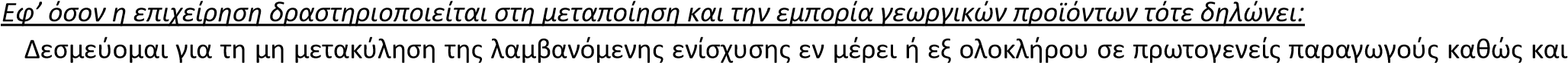 ότι η ενίσχυση δεν καθορίζεται με βάση την τιμή ή την ποσότητα των προϊόντων που αγοράζονται από τους πρωτογενείς παραγωγούς ή που διατίθενται στην αγορά από τις ενδιαφερόμενες επιχειρήσεις. Η επιχείρηση είναι Πολύ Μικρή ή Μικρή ή Μεσαία Επιχείρηση σύμφωνα με τα οριζόμενα στο Παράρτημα Ι του Κανονισμού (ΕΕ) αριθ. 651/2014 της Επιτροπής της 17ηςΙουνίου 2014, σχετικά με τον ορισμό των πολύ Μικρών, των Μικρών και των Μεσαίων επιχειρήσεων. Δε συντρέχουν για την επιχείρηση λόγοι αποκλεισμού της παραγράφου 1 του άρθρου 40 του Ν. 4488/2017 (Α137/13.09.2017). Σε περίπτωση έγκρισης της χρηματοδότησης του ο επιχειρηματίας / οι εταίροι της επιχείρησης συμφωνούν στη δημοσίευση της επωνυμίας της επιχείρησης, του τίτλου της πράξης και του ποσού της δημόσιας χρηματοδότησης στον κατάλογο των δικαιούχων που δημοσιεύεται ηλεκτρονικά ή με άλλο τρόπο, κατά τα προβλεπόμενα στο άρθρο 115 και στο Παράρτημα ΧΙΙ του Καν. 1303/2013. Αποδέχομαι οποιονδήποτε σχετικό έλεγχο για την εξακρίβωση των δηλωθέντων από τις αρμόδιες εθνικές ή κοινοτικές αρχές και δηλώνω ότι τα στοιχεία που παρέχονται από τις εθνικές ή/και κοινοτικές βάσεις δεδομένων υπερισχύουν των δηλωθέντων. Αποδέχομαι τη διασταύρωση των στοιχείων που δηλώνονται στην πρόταση του επενδυτικού σχεδίου/αιτήματος με τα στοιχεία που παρέχονται από το πληροφορικό σύστημα TAXIS και τα συστήματα των ασφαλιστικών οργανισμών. Αποδέχομαι ότι τα μηνύματα που θα αποστέλλονται μέσω ηλεκτρονικού ταχυδρομείου και ειδικά της διεύθυνσης email που έχει δηλωθεί στο έντυπο υποβολής προς την Γενική Γραμματεία Έρευνας και Καινοτομίας / ΓΓΕΚ του Υπουργείου Ανάπτυξης και Επενδύσεων και όσα λαμβάνονται από αυτούς επέχουν θέση επίσημων εγγράφων. Αποδέχομαι ότι κατά την υλοποίηση του έργου, η επικοινωνία με την ΓΓΕΚ  του Υπουργείου Ανάπτυξης και Επενδύσεων  αναφορικά με την εξέλιξη και ολοκλήρωση της πράξης δύναται να γίνεται ηλεκτρονικά (onscreen) μέσω ηλεκτρονικών εντύπων, όπως αυτά θα καθοριστούν από την ΕΥΔ ΕΠΑνΕΚ του Υπουργείου Ανάπτυξης και Επενδύσεων. Αποδέχομαι ότι σε περίπτωση διαπίστωσης ανακριβειών στη δήλωσή μου, μετά την ένταξη του έργου, το έργο θα απενταχθεί και η επιχείρηση θα κληθεί να επιστρέψει έντοκα τη ληφθείσα δημόσια χρηματοδότηση. Δεσμεύομαι ότι το ποσό που θα εισπράξει η επιχείρηση θα το αναλώσει στο σύνολό του εντός του 2022, για να καλύψει έξοδα της, τα οποία, φορολογικά συμπεριλαμβάνονται στους ίδιους κωδικούς με βάση τους οποίους υπολογίσθηκε το ύψος του ποσού που εισέπραξε, και ότι οι ίδιες δαπάνες δεν θα καλυφθούν από επιχορηγήσεις προγραμμάτων που υλοποιεί η επιχείρηση στο πλαίσιο λοιπών δράσεων του ΕΣΠΑ 2014-2020. Σε περίπτωση που αυτό δεν συμβεί, γνωρίζω ότι η επιχείρηση είναι υποχρεωμένη να επιστρέψει εντόκως την διαφορά μεταξύ καταβληθέντος και αναλωθέντος ποσού. Δηλώνω ότι δεν εκκρεμεί σε βάρος της επιχείρησης εντολή ανάκτησης  προηγούμενης παράνομης και ασύμβατης κρατικής ενίσχυσης με απόφαση ΕΕ η ΔΕΕ. Δηλώνω ότι (διαζευκτικά): Η επιχείρηση δεν έχει λάβει ενίσχυση διάσωσης ή αναδιάρθρωσης, ή η επιχείρηση έχει λάβει ενίσχυση διάσωσης αλλά έχει αποπληρώσει το δάνειο και έχει λύσει τη σύμβαση εγγύησης ή η επιχείρηση έχει λάβει ενίσχυση αναδιάρθρωσης η οποία έχει ολοκληρωθεί. Δεσμεύομαι ότι η επιχείρηση που δραστηριοποιείται σε επιλέξιμες και μη δραστηριότητες διασφαλίζει, με κατάλληλα όπως ο διαχωρισμός των δραστηριοτήτων ή η διάκριση του κόστους, ότι οι δραστηριότητες στους τομείς που εξαιρούνται από το πεδίο εφαρμογής του Κανονισμού 1407/2013 (De Minimis) δεν τυγχάνουν ενίσχυσης ήσσονος σημασίας που χορηγείται δυνάμει του κανονισμού αυτού. Δεσμεύομαι να τηρώ την Ενωσιακή και την Εθνική Νομοθεσία κατά την εκτέλεση της Πράξης και ιδίως όσον αφορά στην αειφόρο ανάπτυξη, την ισότητα μεταξύ ανδρών και γυναικών, τη μη διάκριση και την προσβασιμότητα Ατόμων με Αναπηρίες.  Δεσμεύομαι ότι θα πραγματοποιήσω όλες τις απαραίτητες ενέργειες, για την ενημέρωση του Πληροφορικού Συστήματος Κρατικών Ενισχύσεων (ΠΣΚΕ) με τα δεδομένα και έγγραφα της Πράξης που υλοποιούν, διασφαλίζοντας την ακρίβεια, την ποιότητα και πληρότητα των στοιχείων που υποβάλλουν στο ΠΣΚΕ.  Δηλώνω ότι παρέχω ρητά τη συναίνεση και συγκατάθεσή μου για την νόμιμη επεξεργασία, κατ΄ άρθρο 6 του Κανονισμού 2016/679 του Ευρωπαϊκού Κοινοβουλίου και του Συμβουλίου της 27ης Απριλίου 2016 για την προστασία των φυσικών προσώπων έναντι της επεξεργασίας των δεδομένων προσωπικού χαρακτήρα και για την ελεύθερη κυκλοφορία των δεδομένων αυτών και την κατάργηση της Οδηγίας 95/46/ΕΚ (Γενικός Κανονισμός για τη Προστασία Δεδομένων) [EEEE L 119 σελ.1- 88] σε όλα τα στάδια της υποβαλλόμενης αίτησης χρηματοδότησης. Η επιχείρηση δεν εντάσσεται σε ήδη οργανωμένο ομοιόμορφο δίκτυο διανομής προϊόντων ή παροχής υπηρεσιών η οποία εκμεταλλεύεται κατόπιν σχετικών συμβάσεων άδειες εκμετάλλευσης δικαιωμάτων διανοητικής ιδιοκτησίας, που αφορούν συνήθως εμπορικά σήματα ή διακριτικούς τίτλους και τεχνογνωσία για τη χρήση και τη διανομή αγαθών ή υπηρεσιών (π.χ. franchising, shop in shop, δίκτυο πρακτόρευσης). ότι η ενίσχυση δεν καθορίζεται με βάση την τιμή ή την ποσότητα των προϊόντων που αγοράζονται από τους πρωτογενείς παραγωγούς ή που διατίθενται στην αγορά από τις ενδιαφερόμενες επιχειρήσεις. Η επιχείρηση είναι Πολύ Μικρή ή Μικρή ή Μεσαία Επιχείρηση σύμφωνα με τα οριζόμενα στο Παράρτημα Ι του Κανονισμού (ΕΕ) αριθ. 651/2014 της Επιτροπής της 17ηςΙουνίου 2014, σχετικά με τον ορισμό των πολύ Μικρών, των Μικρών και των Μεσαίων επιχειρήσεων. Δε συντρέχουν για την επιχείρηση λόγοι αποκλεισμού της παραγράφου 1 του άρθρου 40 του Ν. 4488/2017 (Α137/13.09.2017). Σε περίπτωση έγκρισης της χρηματοδότησης του ο επιχειρηματίας / οι εταίροι της επιχείρησης συμφωνούν στη δημοσίευση της επωνυμίας της επιχείρησης, του τίτλου της πράξης και του ποσού της δημόσιας χρηματοδότησης στον κατάλογο των δικαιούχων που δημοσιεύεται ηλεκτρονικά ή με άλλο τρόπο, κατά τα προβλεπόμενα στο άρθρο 115 και στο Παράρτημα ΧΙΙ του Καν. 1303/2013. Αποδέχομαι οποιονδήποτε σχετικό έλεγχο για την εξακρίβωση των δηλωθέντων από τις αρμόδιες εθνικές ή κοινοτικές αρχές και δηλώνω ότι τα στοιχεία που παρέχονται από τις εθνικές ή/και κοινοτικές βάσεις δεδομένων υπερισχύουν των δηλωθέντων. Αποδέχομαι τη διασταύρωση των στοιχείων που δηλώνονται στην πρόταση του επενδυτικού σχεδίου/αιτήματος με τα στοιχεία που παρέχονται από το πληροφορικό σύστημα TAXIS και τα συστήματα των ασφαλιστικών οργανισμών. Αποδέχομαι ότι τα μηνύματα που θα αποστέλλονται μέσω ηλεκτρονικού ταχυδρομείου και ειδικά της διεύθυνσης email που έχει δηλωθεί στο έντυπο υποβολής προς την Γενική Γραμματεία Έρευνας και Καινοτομίας / ΓΓΕΚ του Υπουργείου Ανάπτυξης και Επενδύσεων και όσα λαμβάνονται από αυτούς επέχουν θέση επίσημων εγγράφων. Αποδέχομαι ότι κατά την υλοποίηση του έργου, η επικοινωνία με την ΓΓΕΚ  του Υπουργείου Ανάπτυξης και Επενδύσεων  αναφορικά με την εξέλιξη και ολοκλήρωση της πράξης δύναται να γίνεται ηλεκτρονικά (onscreen) μέσω ηλεκτρονικών εντύπων, όπως αυτά θα καθοριστούν από την ΕΥΔ ΕΠΑνΕΚ του Υπουργείου Ανάπτυξης και Επενδύσεων. Αποδέχομαι ότι σε περίπτωση διαπίστωσης ανακριβειών στη δήλωσή μου, μετά την ένταξη του έργου, το έργο θα απενταχθεί και η επιχείρηση θα κληθεί να επιστρέψει έντοκα τη ληφθείσα δημόσια χρηματοδότηση. Δεσμεύομαι ότι το ποσό που θα εισπράξει η επιχείρηση θα το αναλώσει στο σύνολό του εντός του 2022, για να καλύψει έξοδα της, τα οποία, φορολογικά συμπεριλαμβάνονται στους ίδιους κωδικούς με βάση τους οποίους υπολογίσθηκε το ύψος του ποσού που εισέπραξε, και ότι οι ίδιες δαπάνες δεν θα καλυφθούν από επιχορηγήσεις προγραμμάτων που υλοποιεί η επιχείρηση στο πλαίσιο λοιπών δράσεων του ΕΣΠΑ 2014-2020. Σε περίπτωση που αυτό δεν συμβεί, γνωρίζω ότι η επιχείρηση είναι υποχρεωμένη να επιστρέψει εντόκως την διαφορά μεταξύ καταβληθέντος και αναλωθέντος ποσού. Δηλώνω ότι δεν εκκρεμεί σε βάρος της επιχείρησης εντολή ανάκτησης  προηγούμενης παράνομης και ασύμβατης κρατικής ενίσχυσης με απόφαση ΕΕ η ΔΕΕ. Δηλώνω ότι (διαζευκτικά): Η επιχείρηση δεν έχει λάβει ενίσχυση διάσωσης ή αναδιάρθρωσης, ή η επιχείρηση έχει λάβει ενίσχυση διάσωσης αλλά έχει αποπληρώσει το δάνειο και έχει λύσει τη σύμβαση εγγύησης ή η επιχείρηση έχει λάβει ενίσχυση αναδιάρθρωσης η οποία έχει ολοκληρωθεί. Δεσμεύομαι ότι η επιχείρηση που δραστηριοποιείται σε επιλέξιμες και μη δραστηριότητες διασφαλίζει, με κατάλληλα όπως ο διαχωρισμός των δραστηριοτήτων ή η διάκριση του κόστους, ότι οι δραστηριότητες στους τομείς που εξαιρούνται από το πεδίο εφαρμογής του Κανονισμού 1407/2013 (De Minimis) δεν τυγχάνουν ενίσχυσης ήσσονος σημασίας που χορηγείται δυνάμει του κανονισμού αυτού. Δεσμεύομαι να τηρώ την Ενωσιακή και την Εθνική Νομοθεσία κατά την εκτέλεση της Πράξης και ιδίως όσον αφορά στην αειφόρο ανάπτυξη, την ισότητα μεταξύ ανδρών και γυναικών, τη μη διάκριση και την προσβασιμότητα Ατόμων με Αναπηρίες.  Δεσμεύομαι ότι θα πραγματοποιήσω όλες τις απαραίτητες ενέργειες, για την ενημέρωση του Πληροφορικού Συστήματος Κρατικών Ενισχύσεων (ΠΣΚΕ) με τα δεδομένα και έγγραφα της Πράξης που υλοποιούν, διασφαλίζοντας την ακρίβεια, την ποιότητα και πληρότητα των στοιχείων που υποβάλλουν στο ΠΣΚΕ.  Δηλώνω ότι παρέχω ρητά τη συναίνεση και συγκατάθεσή μου για την νόμιμη επεξεργασία, κατ΄ άρθρο 6 του Κανονισμού 2016/679 του Ευρωπαϊκού Κοινοβουλίου και του Συμβουλίου της 27ης Απριλίου 2016 για την προστασία των φυσικών προσώπων έναντι της επεξεργασίας των δεδομένων προσωπικού χαρακτήρα και για την ελεύθερη κυκλοφορία των δεδομένων αυτών και την κατάργηση της Οδηγίας 95/46/ΕΚ (Γενικός Κανονισμός για τη Προστασία Δεδομένων) [EEEE L 119 σελ.1- 88] σε όλα τα στάδια της υποβαλλόμενης αίτησης χρηματοδότησης. Η επιχείρηση δεν εντάσσεται σε ήδη οργανωμένο ομοιόμορφο δίκτυο διανομής προϊόντων ή παροχής υπηρεσιών η οποία εκμεταλλεύεται κατόπιν σχετικών συμβάσεων άδειες εκμετάλλευσης δικαιωμάτων διανοητικής ιδιοκτησίας, που αφορούν συνήθως εμπορικά σήματα ή διακριτικούς τίτλους και τεχνογνωσία για τη χρήση και τη διανομή αγαθών ή υπηρεσιών (π.χ. franchising, shop in shop, δίκτυο πρακτόρευσης). ότι η ενίσχυση δεν καθορίζεται με βάση την τιμή ή την ποσότητα των προϊόντων που αγοράζονται από τους πρωτογενείς παραγωγούς ή που διατίθενται στην αγορά από τις ενδιαφερόμενες επιχειρήσεις. Η επιχείρηση είναι Πολύ Μικρή ή Μικρή ή Μεσαία Επιχείρηση σύμφωνα με τα οριζόμενα στο Παράρτημα Ι του Κανονισμού (ΕΕ) αριθ. 651/2014 της Επιτροπής της 17ηςΙουνίου 2014, σχετικά με τον ορισμό των πολύ Μικρών, των Μικρών και των Μεσαίων επιχειρήσεων. Δε συντρέχουν για την επιχείρηση λόγοι αποκλεισμού της παραγράφου 1 του άρθρου 40 του Ν. 4488/2017 (Α137/13.09.2017). Σε περίπτωση έγκρισης της χρηματοδότησης του ο επιχειρηματίας / οι εταίροι της επιχείρησης συμφωνούν στη δημοσίευση της επωνυμίας της επιχείρησης, του τίτλου της πράξης και του ποσού της δημόσιας χρηματοδότησης στον κατάλογο των δικαιούχων που δημοσιεύεται ηλεκτρονικά ή με άλλο τρόπο, κατά τα προβλεπόμενα στο άρθρο 115 και στο Παράρτημα ΧΙΙ του Καν. 1303/2013. Αποδέχομαι οποιονδήποτε σχετικό έλεγχο για την εξακρίβωση των δηλωθέντων από τις αρμόδιες εθνικές ή κοινοτικές αρχές και δηλώνω ότι τα στοιχεία που παρέχονται από τις εθνικές ή/και κοινοτικές βάσεις δεδομένων υπερισχύουν των δηλωθέντων. Αποδέχομαι τη διασταύρωση των στοιχείων που δηλώνονται στην πρόταση του επενδυτικού σχεδίου/αιτήματος με τα στοιχεία που παρέχονται από το πληροφορικό σύστημα TAXIS και τα συστήματα των ασφαλιστικών οργανισμών. Αποδέχομαι ότι τα μηνύματα που θα αποστέλλονται μέσω ηλεκτρονικού ταχυδρομείου και ειδικά της διεύθυνσης email που έχει δηλωθεί στο έντυπο υποβολής προς την Γενική Γραμματεία Έρευνας και Καινοτομίας / ΓΓΕΚ του Υπουργείου Ανάπτυξης και Επενδύσεων και όσα λαμβάνονται από αυτούς επέχουν θέση επίσημων εγγράφων. Αποδέχομαι ότι κατά την υλοποίηση του έργου, η επικοινωνία με την ΓΓΕΚ  του Υπουργείου Ανάπτυξης και Επενδύσεων  αναφορικά με την εξέλιξη και ολοκλήρωση της πράξης δύναται να γίνεται ηλεκτρονικά (onscreen) μέσω ηλεκτρονικών εντύπων, όπως αυτά θα καθοριστούν από την ΕΥΔ ΕΠΑνΕΚ του Υπουργείου Ανάπτυξης και Επενδύσεων. Αποδέχομαι ότι σε περίπτωση διαπίστωσης ανακριβειών στη δήλωσή μου, μετά την ένταξη του έργου, το έργο θα απενταχθεί και η επιχείρηση θα κληθεί να επιστρέψει έντοκα τη ληφθείσα δημόσια χρηματοδότηση. Δεσμεύομαι ότι το ποσό που θα εισπράξει η επιχείρηση θα το αναλώσει στο σύνολό του εντός του 2022, για να καλύψει έξοδα της, τα οποία, φορολογικά συμπεριλαμβάνονται στους ίδιους κωδικούς με βάση τους οποίους υπολογίσθηκε το ύψος του ποσού που εισέπραξε, και ότι οι ίδιες δαπάνες δεν θα καλυφθούν από επιχορηγήσεις προγραμμάτων που υλοποιεί η επιχείρηση στο πλαίσιο λοιπών δράσεων του ΕΣΠΑ 2014-2020. Σε περίπτωση που αυτό δεν συμβεί, γνωρίζω ότι η επιχείρηση είναι υποχρεωμένη να επιστρέψει εντόκως την διαφορά μεταξύ καταβληθέντος και αναλωθέντος ποσού. Δηλώνω ότι δεν εκκρεμεί σε βάρος της επιχείρησης εντολή ανάκτησης  προηγούμενης παράνομης και ασύμβατης κρατικής ενίσχυσης με απόφαση ΕΕ η ΔΕΕ. Δηλώνω ότι (διαζευκτικά): Η επιχείρηση δεν έχει λάβει ενίσχυση διάσωσης ή αναδιάρθρωσης, ή η επιχείρηση έχει λάβει ενίσχυση διάσωσης αλλά έχει αποπληρώσει το δάνειο και έχει λύσει τη σύμβαση εγγύησης ή η επιχείρηση έχει λάβει ενίσχυση αναδιάρθρωσης η οποία έχει ολοκληρωθεί. Δεσμεύομαι ότι η επιχείρηση που δραστηριοποιείται σε επιλέξιμες και μη δραστηριότητες διασφαλίζει, με κατάλληλα όπως ο διαχωρισμός των δραστηριοτήτων ή η διάκριση του κόστους, ότι οι δραστηριότητες στους τομείς που εξαιρούνται από το πεδίο εφαρμογής του Κανονισμού 1407/2013 (De Minimis) δεν τυγχάνουν ενίσχυσης ήσσονος σημασίας που χορηγείται δυνάμει του κανονισμού αυτού. Δεσμεύομαι να τηρώ την Ενωσιακή και την Εθνική Νομοθεσία κατά την εκτέλεση της Πράξης και ιδίως όσον αφορά στην αειφόρο ανάπτυξη, την ισότητα μεταξύ ανδρών και γυναικών, τη μη διάκριση και την προσβασιμότητα Ατόμων με Αναπηρίες.  Δεσμεύομαι ότι θα πραγματοποιήσω όλες τις απαραίτητες ενέργειες, για την ενημέρωση του Πληροφορικού Συστήματος Κρατικών Ενισχύσεων (ΠΣΚΕ) με τα δεδομένα και έγγραφα της Πράξης που υλοποιούν, διασφαλίζοντας την ακρίβεια, την ποιότητα και πληρότητα των στοιχείων που υποβάλλουν στο ΠΣΚΕ.  Δηλώνω ότι παρέχω ρητά τη συναίνεση και συγκατάθεσή μου για την νόμιμη επεξεργασία, κατ΄ άρθρο 6 του Κανονισμού 2016/679 του Ευρωπαϊκού Κοινοβουλίου και του Συμβουλίου της 27ης Απριλίου 2016 για την προστασία των φυσικών προσώπων έναντι της επεξεργασίας των δεδομένων προσωπικού χαρακτήρα και για την ελεύθερη κυκλοφορία των δεδομένων αυτών και την κατάργηση της Οδηγίας 95/46/ΕΚ (Γενικός Κανονισμός για τη Προστασία Δεδομένων) [EEEE L 119 σελ.1- 88] σε όλα τα στάδια της υποβαλλόμενης αίτησης χρηματοδότησης. Η επιχείρηση δεν εντάσσεται σε ήδη οργανωμένο ομοιόμορφο δίκτυο διανομής προϊόντων ή παροχής υπηρεσιών η οποία εκμεταλλεύεται κατόπιν σχετικών συμβάσεων άδειες εκμετάλλευσης δικαιωμάτων διανοητικής ιδιοκτησίας, που αφορούν συνήθως εμπορικά σήματα ή διακριτικούς τίτλους και τεχνογνωσία για τη χρήση και τη διανομή αγαθών ή υπηρεσιών (π.χ. franchising, shop in shop, δίκτυο πρακτόρευσης). ότι η ενίσχυση δεν καθορίζεται με βάση την τιμή ή την ποσότητα των προϊόντων που αγοράζονται από τους πρωτογενείς παραγωγούς ή που διατίθενται στην αγορά από τις ενδιαφερόμενες επιχειρήσεις. Η επιχείρηση είναι Πολύ Μικρή ή Μικρή ή Μεσαία Επιχείρηση σύμφωνα με τα οριζόμενα στο Παράρτημα Ι του Κανονισμού (ΕΕ) αριθ. 651/2014 της Επιτροπής της 17ηςΙουνίου 2014, σχετικά με τον ορισμό των πολύ Μικρών, των Μικρών και των Μεσαίων επιχειρήσεων. Δε συντρέχουν για την επιχείρηση λόγοι αποκλεισμού της παραγράφου 1 του άρθρου 40 του Ν. 4488/2017 (Α137/13.09.2017). Σε περίπτωση έγκρισης της χρηματοδότησης του ο επιχειρηματίας / οι εταίροι της επιχείρησης συμφωνούν στη δημοσίευση της επωνυμίας της επιχείρησης, του τίτλου της πράξης και του ποσού της δημόσιας χρηματοδότησης στον κατάλογο των δικαιούχων που δημοσιεύεται ηλεκτρονικά ή με άλλο τρόπο, κατά τα προβλεπόμενα στο άρθρο 115 και στο Παράρτημα ΧΙΙ του Καν. 1303/2013. Αποδέχομαι οποιονδήποτε σχετικό έλεγχο για την εξακρίβωση των δηλωθέντων από τις αρμόδιες εθνικές ή κοινοτικές αρχές και δηλώνω ότι τα στοιχεία που παρέχονται από τις εθνικές ή/και κοινοτικές βάσεις δεδομένων υπερισχύουν των δηλωθέντων. Αποδέχομαι τη διασταύρωση των στοιχείων που δηλώνονται στην πρόταση του επενδυτικού σχεδίου/αιτήματος με τα στοιχεία που παρέχονται από το πληροφορικό σύστημα TAXIS και τα συστήματα των ασφαλιστικών οργανισμών. Αποδέχομαι ότι τα μηνύματα που θα αποστέλλονται μέσω ηλεκτρονικού ταχυδρομείου και ειδικά της διεύθυνσης email που έχει δηλωθεί στο έντυπο υποβολής προς την Γενική Γραμματεία Έρευνας και Καινοτομίας / ΓΓΕΚ του Υπουργείου Ανάπτυξης και Επενδύσεων και όσα λαμβάνονται από αυτούς επέχουν θέση επίσημων εγγράφων. Αποδέχομαι ότι κατά την υλοποίηση του έργου, η επικοινωνία με την ΓΓΕΚ  του Υπουργείου Ανάπτυξης και Επενδύσεων  αναφορικά με την εξέλιξη και ολοκλήρωση της πράξης δύναται να γίνεται ηλεκτρονικά (onscreen) μέσω ηλεκτρονικών εντύπων, όπως αυτά θα καθοριστούν από την ΕΥΔ ΕΠΑνΕΚ του Υπουργείου Ανάπτυξης και Επενδύσεων. Αποδέχομαι ότι σε περίπτωση διαπίστωσης ανακριβειών στη δήλωσή μου, μετά την ένταξη του έργου, το έργο θα απενταχθεί και η επιχείρηση θα κληθεί να επιστρέψει έντοκα τη ληφθείσα δημόσια χρηματοδότηση. Δεσμεύομαι ότι το ποσό που θα εισπράξει η επιχείρηση θα το αναλώσει στο σύνολό του εντός του 2022, για να καλύψει έξοδα της, τα οποία, φορολογικά συμπεριλαμβάνονται στους ίδιους κωδικούς με βάση τους οποίους υπολογίσθηκε το ύψος του ποσού που εισέπραξε, και ότι οι ίδιες δαπάνες δεν θα καλυφθούν από επιχορηγήσεις προγραμμάτων που υλοποιεί η επιχείρηση στο πλαίσιο λοιπών δράσεων του ΕΣΠΑ 2014-2020. Σε περίπτωση που αυτό δεν συμβεί, γνωρίζω ότι η επιχείρηση είναι υποχρεωμένη να επιστρέψει εντόκως την διαφορά μεταξύ καταβληθέντος και αναλωθέντος ποσού. Δηλώνω ότι δεν εκκρεμεί σε βάρος της επιχείρησης εντολή ανάκτησης  προηγούμενης παράνομης και ασύμβατης κρατικής ενίσχυσης με απόφαση ΕΕ η ΔΕΕ. Δηλώνω ότι (διαζευκτικά): Η επιχείρηση δεν έχει λάβει ενίσχυση διάσωσης ή αναδιάρθρωσης, ή η επιχείρηση έχει λάβει ενίσχυση διάσωσης αλλά έχει αποπληρώσει το δάνειο και έχει λύσει τη σύμβαση εγγύησης ή η επιχείρηση έχει λάβει ενίσχυση αναδιάρθρωσης η οποία έχει ολοκληρωθεί. Δεσμεύομαι ότι η επιχείρηση που δραστηριοποιείται σε επιλέξιμες και μη δραστηριότητες διασφαλίζει, με κατάλληλα όπως ο διαχωρισμός των δραστηριοτήτων ή η διάκριση του κόστους, ότι οι δραστηριότητες στους τομείς που εξαιρούνται από το πεδίο εφαρμογής του Κανονισμού 1407/2013 (De Minimis) δεν τυγχάνουν ενίσχυσης ήσσονος σημασίας που χορηγείται δυνάμει του κανονισμού αυτού. Δεσμεύομαι να τηρώ την Ενωσιακή και την Εθνική Νομοθεσία κατά την εκτέλεση της Πράξης και ιδίως όσον αφορά στην αειφόρο ανάπτυξη, την ισότητα μεταξύ ανδρών και γυναικών, τη μη διάκριση και την προσβασιμότητα Ατόμων με Αναπηρίες.  Δεσμεύομαι ότι θα πραγματοποιήσω όλες τις απαραίτητες ενέργειες, για την ενημέρωση του Πληροφορικού Συστήματος Κρατικών Ενισχύσεων (ΠΣΚΕ) με τα δεδομένα και έγγραφα της Πράξης που υλοποιούν, διασφαλίζοντας την ακρίβεια, την ποιότητα και πληρότητα των στοιχείων που υποβάλλουν στο ΠΣΚΕ.  Δηλώνω ότι παρέχω ρητά τη συναίνεση και συγκατάθεσή μου για την νόμιμη επεξεργασία, κατ΄ άρθρο 6 του Κανονισμού 2016/679 του Ευρωπαϊκού Κοινοβουλίου και του Συμβουλίου της 27ης Απριλίου 2016 για την προστασία των φυσικών προσώπων έναντι της επεξεργασίας των δεδομένων προσωπικού χαρακτήρα και για την ελεύθερη κυκλοφορία των δεδομένων αυτών και την κατάργηση της Οδηγίας 95/46/ΕΚ (Γενικός Κανονισμός για τη Προστασία Δεδομένων) [EEEE L 119 σελ.1- 88] σε όλα τα στάδια της υποβαλλόμενης αίτησης χρηματοδότησης. Η επιχείρηση δεν εντάσσεται σε ήδη οργανωμένο ομοιόμορφο δίκτυο διανομής προϊόντων ή παροχής υπηρεσιών η οποία εκμεταλλεύεται κατόπιν σχετικών συμβάσεων άδειες εκμετάλλευσης δικαιωμάτων διανοητικής ιδιοκτησίας, που αφορούν συνήθως εμπορικά σήματα ή διακριτικούς τίτλους και τεχνογνωσία για τη χρήση και τη διανομή αγαθών ή υπηρεσιών (π.χ. franchising, shop in shop, δίκτυο πρακτόρευσης). ότι η ενίσχυση δεν καθορίζεται με βάση την τιμή ή την ποσότητα των προϊόντων που αγοράζονται από τους πρωτογενείς παραγωγούς ή που διατίθενται στην αγορά από τις ενδιαφερόμενες επιχειρήσεις. Η επιχείρηση είναι Πολύ Μικρή ή Μικρή ή Μεσαία Επιχείρηση σύμφωνα με τα οριζόμενα στο Παράρτημα Ι του Κανονισμού (ΕΕ) αριθ. 651/2014 της Επιτροπής της 17ηςΙουνίου 2014, σχετικά με τον ορισμό των πολύ Μικρών, των Μικρών και των Μεσαίων επιχειρήσεων. Δε συντρέχουν για την επιχείρηση λόγοι αποκλεισμού της παραγράφου 1 του άρθρου 40 του Ν. 4488/2017 (Α137/13.09.2017). Σε περίπτωση έγκρισης της χρηματοδότησης του ο επιχειρηματίας / οι εταίροι της επιχείρησης συμφωνούν στη δημοσίευση της επωνυμίας της επιχείρησης, του τίτλου της πράξης και του ποσού της δημόσιας χρηματοδότησης στον κατάλογο των δικαιούχων που δημοσιεύεται ηλεκτρονικά ή με άλλο τρόπο, κατά τα προβλεπόμενα στο άρθρο 115 και στο Παράρτημα ΧΙΙ του Καν. 1303/2013. Αποδέχομαι οποιονδήποτε σχετικό έλεγχο για την εξακρίβωση των δηλωθέντων από τις αρμόδιες εθνικές ή κοινοτικές αρχές και δηλώνω ότι τα στοιχεία που παρέχονται από τις εθνικές ή/και κοινοτικές βάσεις δεδομένων υπερισχύουν των δηλωθέντων. Αποδέχομαι τη διασταύρωση των στοιχείων που δηλώνονται στην πρόταση του επενδυτικού σχεδίου/αιτήματος με τα στοιχεία που παρέχονται από το πληροφορικό σύστημα TAXIS και τα συστήματα των ασφαλιστικών οργανισμών. Αποδέχομαι ότι τα μηνύματα που θα αποστέλλονται μέσω ηλεκτρονικού ταχυδρομείου και ειδικά της διεύθυνσης email που έχει δηλωθεί στο έντυπο υποβολής προς την Γενική Γραμματεία Έρευνας και Καινοτομίας / ΓΓΕΚ του Υπουργείου Ανάπτυξης και Επενδύσεων και όσα λαμβάνονται από αυτούς επέχουν θέση επίσημων εγγράφων. Αποδέχομαι ότι κατά την υλοποίηση του έργου, η επικοινωνία με την ΓΓΕΚ  του Υπουργείου Ανάπτυξης και Επενδύσεων  αναφορικά με την εξέλιξη και ολοκλήρωση της πράξης δύναται να γίνεται ηλεκτρονικά (onscreen) μέσω ηλεκτρονικών εντύπων, όπως αυτά θα καθοριστούν από την ΕΥΔ ΕΠΑνΕΚ του Υπουργείου Ανάπτυξης και Επενδύσεων. Αποδέχομαι ότι σε περίπτωση διαπίστωσης ανακριβειών στη δήλωσή μου, μετά την ένταξη του έργου, το έργο θα απενταχθεί και η επιχείρηση θα κληθεί να επιστρέψει έντοκα τη ληφθείσα δημόσια χρηματοδότηση. Δεσμεύομαι ότι το ποσό που θα εισπράξει η επιχείρηση θα το αναλώσει στο σύνολό του εντός του 2022, για να καλύψει έξοδα της, τα οποία, φορολογικά συμπεριλαμβάνονται στους ίδιους κωδικούς με βάση τους οποίους υπολογίσθηκε το ύψος του ποσού που εισέπραξε, και ότι οι ίδιες δαπάνες δεν θα καλυφθούν από επιχορηγήσεις προγραμμάτων που υλοποιεί η επιχείρηση στο πλαίσιο λοιπών δράσεων του ΕΣΠΑ 2014-2020. Σε περίπτωση που αυτό δεν συμβεί, γνωρίζω ότι η επιχείρηση είναι υποχρεωμένη να επιστρέψει εντόκως την διαφορά μεταξύ καταβληθέντος και αναλωθέντος ποσού. Δηλώνω ότι δεν εκκρεμεί σε βάρος της επιχείρησης εντολή ανάκτησης  προηγούμενης παράνομης και ασύμβατης κρατικής ενίσχυσης με απόφαση ΕΕ η ΔΕΕ. Δηλώνω ότι (διαζευκτικά): Η επιχείρηση δεν έχει λάβει ενίσχυση διάσωσης ή αναδιάρθρωσης, ή η επιχείρηση έχει λάβει ενίσχυση διάσωσης αλλά έχει αποπληρώσει το δάνειο και έχει λύσει τη σύμβαση εγγύησης ή η επιχείρηση έχει λάβει ενίσχυση αναδιάρθρωσης η οποία έχει ολοκληρωθεί. Δεσμεύομαι ότι η επιχείρηση που δραστηριοποιείται σε επιλέξιμες και μη δραστηριότητες διασφαλίζει, με κατάλληλα όπως ο διαχωρισμός των δραστηριοτήτων ή η διάκριση του κόστους, ότι οι δραστηριότητες στους τομείς που εξαιρούνται από το πεδίο εφαρμογής του Κανονισμού 1407/2013 (De Minimis) δεν τυγχάνουν ενίσχυσης ήσσονος σημασίας που χορηγείται δυνάμει του κανονισμού αυτού. Δεσμεύομαι να τηρώ την Ενωσιακή και την Εθνική Νομοθεσία κατά την εκτέλεση της Πράξης και ιδίως όσον αφορά στην αειφόρο ανάπτυξη, την ισότητα μεταξύ ανδρών και γυναικών, τη μη διάκριση και την προσβασιμότητα Ατόμων με Αναπηρίες.  Δεσμεύομαι ότι θα πραγματοποιήσω όλες τις απαραίτητες ενέργειες, για την ενημέρωση του Πληροφορικού Συστήματος Κρατικών Ενισχύσεων (ΠΣΚΕ) με τα δεδομένα και έγγραφα της Πράξης που υλοποιούν, διασφαλίζοντας την ακρίβεια, την ποιότητα και πληρότητα των στοιχείων που υποβάλλουν στο ΠΣΚΕ.  Δηλώνω ότι παρέχω ρητά τη συναίνεση και συγκατάθεσή μου για την νόμιμη επεξεργασία, κατ΄ άρθρο 6 του Κανονισμού 2016/679 του Ευρωπαϊκού Κοινοβουλίου και του Συμβουλίου της 27ης Απριλίου 2016 για την προστασία των φυσικών προσώπων έναντι της επεξεργασίας των δεδομένων προσωπικού χαρακτήρα και για την ελεύθερη κυκλοφορία των δεδομένων αυτών και την κατάργηση της Οδηγίας 95/46/ΕΚ (Γενικός Κανονισμός για τη Προστασία Δεδομένων) [EEEE L 119 σελ.1- 88] σε όλα τα στάδια της υποβαλλόμενης αίτησης χρηματοδότησης. Η επιχείρηση δεν εντάσσεται σε ήδη οργανωμένο ομοιόμορφο δίκτυο διανομής προϊόντων ή παροχής υπηρεσιών η οποία εκμεταλλεύεται κατόπιν σχετικών συμβάσεων άδειες εκμετάλλευσης δικαιωμάτων διανοητικής ιδιοκτησίας, που αφορούν συνήθως εμπορικά σήματα ή διακριτικούς τίτλους και τεχνογνωσία για τη χρήση και τη διανομή αγαθών ή υπηρεσιών (π.χ. franchising, shop in shop, δίκτυο πρακτόρευσης). ότι η ενίσχυση δεν καθορίζεται με βάση την τιμή ή την ποσότητα των προϊόντων που αγοράζονται από τους πρωτογενείς παραγωγούς ή που διατίθενται στην αγορά από τις ενδιαφερόμενες επιχειρήσεις. Η επιχείρηση είναι Πολύ Μικρή ή Μικρή ή Μεσαία Επιχείρηση σύμφωνα με τα οριζόμενα στο Παράρτημα Ι του Κανονισμού (ΕΕ) αριθ. 651/2014 της Επιτροπής της 17ηςΙουνίου 2014, σχετικά με τον ορισμό των πολύ Μικρών, των Μικρών και των Μεσαίων επιχειρήσεων. Δε συντρέχουν για την επιχείρηση λόγοι αποκλεισμού της παραγράφου 1 του άρθρου 40 του Ν. 4488/2017 (Α137/13.09.2017). Σε περίπτωση έγκρισης της χρηματοδότησης του ο επιχειρηματίας / οι εταίροι της επιχείρησης συμφωνούν στη δημοσίευση της επωνυμίας της επιχείρησης, του τίτλου της πράξης και του ποσού της δημόσιας χρηματοδότησης στον κατάλογο των δικαιούχων που δημοσιεύεται ηλεκτρονικά ή με άλλο τρόπο, κατά τα προβλεπόμενα στο άρθρο 115 και στο Παράρτημα ΧΙΙ του Καν. 1303/2013. Αποδέχομαι οποιονδήποτε σχετικό έλεγχο για την εξακρίβωση των δηλωθέντων από τις αρμόδιες εθνικές ή κοινοτικές αρχές και δηλώνω ότι τα στοιχεία που παρέχονται από τις εθνικές ή/και κοινοτικές βάσεις δεδομένων υπερισχύουν των δηλωθέντων. Αποδέχομαι τη διασταύρωση των στοιχείων που δηλώνονται στην πρόταση του επενδυτικού σχεδίου/αιτήματος με τα στοιχεία που παρέχονται από το πληροφορικό σύστημα TAXIS και τα συστήματα των ασφαλιστικών οργανισμών. Αποδέχομαι ότι τα μηνύματα που θα αποστέλλονται μέσω ηλεκτρονικού ταχυδρομείου και ειδικά της διεύθυνσης email που έχει δηλωθεί στο έντυπο υποβολής προς την Γενική Γραμματεία Έρευνας και Καινοτομίας / ΓΓΕΚ του Υπουργείου Ανάπτυξης και Επενδύσεων και όσα λαμβάνονται από αυτούς επέχουν θέση επίσημων εγγράφων. Αποδέχομαι ότι κατά την υλοποίηση του έργου, η επικοινωνία με την ΓΓΕΚ  του Υπουργείου Ανάπτυξης και Επενδύσεων  αναφορικά με την εξέλιξη και ολοκλήρωση της πράξης δύναται να γίνεται ηλεκτρονικά (onscreen) μέσω ηλεκτρονικών εντύπων, όπως αυτά θα καθοριστούν από την ΕΥΔ ΕΠΑνΕΚ του Υπουργείου Ανάπτυξης και Επενδύσεων. Αποδέχομαι ότι σε περίπτωση διαπίστωσης ανακριβειών στη δήλωσή μου, μετά την ένταξη του έργου, το έργο θα απενταχθεί και η επιχείρηση θα κληθεί να επιστρέψει έντοκα τη ληφθείσα δημόσια χρηματοδότηση. Δεσμεύομαι ότι το ποσό που θα εισπράξει η επιχείρηση θα το αναλώσει στο σύνολό του εντός του 2022, για να καλύψει έξοδα της, τα οποία, φορολογικά συμπεριλαμβάνονται στους ίδιους κωδικούς με βάση τους οποίους υπολογίσθηκε το ύψος του ποσού που εισέπραξε, και ότι οι ίδιες δαπάνες δεν θα καλυφθούν από επιχορηγήσεις προγραμμάτων που υλοποιεί η επιχείρηση στο πλαίσιο λοιπών δράσεων του ΕΣΠΑ 2014-2020. Σε περίπτωση που αυτό δεν συμβεί, γνωρίζω ότι η επιχείρηση είναι υποχρεωμένη να επιστρέψει εντόκως την διαφορά μεταξύ καταβληθέντος και αναλωθέντος ποσού. Δηλώνω ότι δεν εκκρεμεί σε βάρος της επιχείρησης εντολή ανάκτησης  προηγούμενης παράνομης και ασύμβατης κρατικής ενίσχυσης με απόφαση ΕΕ η ΔΕΕ. Δηλώνω ότι (διαζευκτικά): Η επιχείρηση δεν έχει λάβει ενίσχυση διάσωσης ή αναδιάρθρωσης, ή η επιχείρηση έχει λάβει ενίσχυση διάσωσης αλλά έχει αποπληρώσει το δάνειο και έχει λύσει τη σύμβαση εγγύησης ή η επιχείρηση έχει λάβει ενίσχυση αναδιάρθρωσης η οποία έχει ολοκληρωθεί. Δεσμεύομαι ότι η επιχείρηση που δραστηριοποιείται σε επιλέξιμες και μη δραστηριότητες διασφαλίζει, με κατάλληλα όπως ο διαχωρισμός των δραστηριοτήτων ή η διάκριση του κόστους, ότι οι δραστηριότητες στους τομείς που εξαιρούνται από το πεδίο εφαρμογής του Κανονισμού 1407/2013 (De Minimis) δεν τυγχάνουν ενίσχυσης ήσσονος σημασίας που χορηγείται δυνάμει του κανονισμού αυτού. Δεσμεύομαι να τηρώ την Ενωσιακή και την Εθνική Νομοθεσία κατά την εκτέλεση της Πράξης και ιδίως όσον αφορά στην αειφόρο ανάπτυξη, την ισότητα μεταξύ ανδρών και γυναικών, τη μη διάκριση και την προσβασιμότητα Ατόμων με Αναπηρίες.  Δεσμεύομαι ότι θα πραγματοποιήσω όλες τις απαραίτητες ενέργειες, για την ενημέρωση του Πληροφορικού Συστήματος Κρατικών Ενισχύσεων (ΠΣΚΕ) με τα δεδομένα και έγγραφα της Πράξης που υλοποιούν, διασφαλίζοντας την ακρίβεια, την ποιότητα και πληρότητα των στοιχείων που υποβάλλουν στο ΠΣΚΕ.  Δηλώνω ότι παρέχω ρητά τη συναίνεση και συγκατάθεσή μου για την νόμιμη επεξεργασία, κατ΄ άρθρο 6 του Κανονισμού 2016/679 του Ευρωπαϊκού Κοινοβουλίου και του Συμβουλίου της 27ης Απριλίου 2016 για την προστασία των φυσικών προσώπων έναντι της επεξεργασίας των δεδομένων προσωπικού χαρακτήρα και για την ελεύθερη κυκλοφορία των δεδομένων αυτών και την κατάργηση της Οδηγίας 95/46/ΕΚ (Γενικός Κανονισμός για τη Προστασία Δεδομένων) [EEEE L 119 σελ.1- 88] σε όλα τα στάδια της υποβαλλόμενης αίτησης χρηματοδότησης. Η επιχείρηση δεν εντάσσεται σε ήδη οργανωμένο ομοιόμορφο δίκτυο διανομής προϊόντων ή παροχής υπηρεσιών η οποία εκμεταλλεύεται κατόπιν σχετικών συμβάσεων άδειες εκμετάλλευσης δικαιωμάτων διανοητικής ιδιοκτησίας, που αφορούν συνήθως εμπορικά σήματα ή διακριτικούς τίτλους και τεχνογνωσία για τη χρήση και τη διανομή αγαθών ή υπηρεσιών (π.χ. franchising, shop in shop, δίκτυο πρακτόρευσης). ότι η ενίσχυση δεν καθορίζεται με βάση την τιμή ή την ποσότητα των προϊόντων που αγοράζονται από τους πρωτογενείς παραγωγούς ή που διατίθενται στην αγορά από τις ενδιαφερόμενες επιχειρήσεις. Η επιχείρηση είναι Πολύ Μικρή ή Μικρή ή Μεσαία Επιχείρηση σύμφωνα με τα οριζόμενα στο Παράρτημα Ι του Κανονισμού (ΕΕ) αριθ. 651/2014 της Επιτροπής της 17ηςΙουνίου 2014, σχετικά με τον ορισμό των πολύ Μικρών, των Μικρών και των Μεσαίων επιχειρήσεων. Δε συντρέχουν για την επιχείρηση λόγοι αποκλεισμού της παραγράφου 1 του άρθρου 40 του Ν. 4488/2017 (Α137/13.09.2017). Σε περίπτωση έγκρισης της χρηματοδότησης του ο επιχειρηματίας / οι εταίροι της επιχείρησης συμφωνούν στη δημοσίευση της επωνυμίας της επιχείρησης, του τίτλου της πράξης και του ποσού της δημόσιας χρηματοδότησης στον κατάλογο των δικαιούχων που δημοσιεύεται ηλεκτρονικά ή με άλλο τρόπο, κατά τα προβλεπόμενα στο άρθρο 115 και στο Παράρτημα ΧΙΙ του Καν. 1303/2013. Αποδέχομαι οποιονδήποτε σχετικό έλεγχο για την εξακρίβωση των δηλωθέντων από τις αρμόδιες εθνικές ή κοινοτικές αρχές και δηλώνω ότι τα στοιχεία που παρέχονται από τις εθνικές ή/και κοινοτικές βάσεις δεδομένων υπερισχύουν των δηλωθέντων. Αποδέχομαι τη διασταύρωση των στοιχείων που δηλώνονται στην πρόταση του επενδυτικού σχεδίου/αιτήματος με τα στοιχεία που παρέχονται από το πληροφορικό σύστημα TAXIS και τα συστήματα των ασφαλιστικών οργανισμών. Αποδέχομαι ότι τα μηνύματα που θα αποστέλλονται μέσω ηλεκτρονικού ταχυδρομείου και ειδικά της διεύθυνσης email που έχει δηλωθεί στο έντυπο υποβολής προς την Γενική Γραμματεία Έρευνας και Καινοτομίας / ΓΓΕΚ του Υπουργείου Ανάπτυξης και Επενδύσεων και όσα λαμβάνονται από αυτούς επέχουν θέση επίσημων εγγράφων. Αποδέχομαι ότι κατά την υλοποίηση του έργου, η επικοινωνία με την ΓΓΕΚ  του Υπουργείου Ανάπτυξης και Επενδύσεων  αναφορικά με την εξέλιξη και ολοκλήρωση της πράξης δύναται να γίνεται ηλεκτρονικά (onscreen) μέσω ηλεκτρονικών εντύπων, όπως αυτά θα καθοριστούν από την ΕΥΔ ΕΠΑνΕΚ του Υπουργείου Ανάπτυξης και Επενδύσεων. Αποδέχομαι ότι σε περίπτωση διαπίστωσης ανακριβειών στη δήλωσή μου, μετά την ένταξη του έργου, το έργο θα απενταχθεί και η επιχείρηση θα κληθεί να επιστρέψει έντοκα τη ληφθείσα δημόσια χρηματοδότηση. Δεσμεύομαι ότι το ποσό που θα εισπράξει η επιχείρηση θα το αναλώσει στο σύνολό του εντός του 2022, για να καλύψει έξοδα της, τα οποία, φορολογικά συμπεριλαμβάνονται στους ίδιους κωδικούς με βάση τους οποίους υπολογίσθηκε το ύψος του ποσού που εισέπραξε, και ότι οι ίδιες δαπάνες δεν θα καλυφθούν από επιχορηγήσεις προγραμμάτων που υλοποιεί η επιχείρηση στο πλαίσιο λοιπών δράσεων του ΕΣΠΑ 2014-2020. Σε περίπτωση που αυτό δεν συμβεί, γνωρίζω ότι η επιχείρηση είναι υποχρεωμένη να επιστρέψει εντόκως την διαφορά μεταξύ καταβληθέντος και αναλωθέντος ποσού. Δηλώνω ότι δεν εκκρεμεί σε βάρος της επιχείρησης εντολή ανάκτησης  προηγούμενης παράνομης και ασύμβατης κρατικής ενίσχυσης με απόφαση ΕΕ η ΔΕΕ. Δηλώνω ότι (διαζευκτικά): Η επιχείρηση δεν έχει λάβει ενίσχυση διάσωσης ή αναδιάρθρωσης, ή η επιχείρηση έχει λάβει ενίσχυση διάσωσης αλλά έχει αποπληρώσει το δάνειο και έχει λύσει τη σύμβαση εγγύησης ή η επιχείρηση έχει λάβει ενίσχυση αναδιάρθρωσης η οποία έχει ολοκληρωθεί. Δεσμεύομαι ότι η επιχείρηση που δραστηριοποιείται σε επιλέξιμες και μη δραστηριότητες διασφαλίζει, με κατάλληλα όπως ο διαχωρισμός των δραστηριοτήτων ή η διάκριση του κόστους, ότι οι δραστηριότητες στους τομείς που εξαιρούνται από το πεδίο εφαρμογής του Κανονισμού 1407/2013 (De Minimis) δεν τυγχάνουν ενίσχυσης ήσσονος σημασίας που χορηγείται δυνάμει του κανονισμού αυτού. Δεσμεύομαι να τηρώ την Ενωσιακή και την Εθνική Νομοθεσία κατά την εκτέλεση της Πράξης και ιδίως όσον αφορά στην αειφόρο ανάπτυξη, την ισότητα μεταξύ ανδρών και γυναικών, τη μη διάκριση και την προσβασιμότητα Ατόμων με Αναπηρίες.  Δεσμεύομαι ότι θα πραγματοποιήσω όλες τις απαραίτητες ενέργειες, για την ενημέρωση του Πληροφορικού Συστήματος Κρατικών Ενισχύσεων (ΠΣΚΕ) με τα δεδομένα και έγγραφα της Πράξης που υλοποιούν, διασφαλίζοντας την ακρίβεια, την ποιότητα και πληρότητα των στοιχείων που υποβάλλουν στο ΠΣΚΕ.  Δηλώνω ότι παρέχω ρητά τη συναίνεση και συγκατάθεσή μου για την νόμιμη επεξεργασία, κατ΄ άρθρο 6 του Κανονισμού 2016/679 του Ευρωπαϊκού Κοινοβουλίου και του Συμβουλίου της 27ης Απριλίου 2016 για την προστασία των φυσικών προσώπων έναντι της επεξεργασίας των δεδομένων προσωπικού χαρακτήρα και για την ελεύθερη κυκλοφορία των δεδομένων αυτών και την κατάργηση της Οδηγίας 95/46/ΕΚ (Γενικός Κανονισμός για τη Προστασία Δεδομένων) [EEEE L 119 σελ.1- 88] σε όλα τα στάδια της υποβαλλόμενης αίτησης χρηματοδότησης. Η επιχείρηση δεν εντάσσεται σε ήδη οργανωμένο ομοιόμορφο δίκτυο διανομής προϊόντων ή παροχής υπηρεσιών η οποία εκμεταλλεύεται κατόπιν σχετικών συμβάσεων άδειες εκμετάλλευσης δικαιωμάτων διανοητικής ιδιοκτησίας, που αφορούν συνήθως εμπορικά σήματα ή διακριτικούς τίτλους και τεχνογνωσία για τη χρήση και τη διανομή αγαθών ή υπηρεσιών (π.χ. franchising, shop in shop, δίκτυο πρακτόρευσης). ότι η ενίσχυση δεν καθορίζεται με βάση την τιμή ή την ποσότητα των προϊόντων που αγοράζονται από τους πρωτογενείς παραγωγούς ή που διατίθενται στην αγορά από τις ενδιαφερόμενες επιχειρήσεις. Η επιχείρηση είναι Πολύ Μικρή ή Μικρή ή Μεσαία Επιχείρηση σύμφωνα με τα οριζόμενα στο Παράρτημα Ι του Κανονισμού (ΕΕ) αριθ. 651/2014 της Επιτροπής της 17ηςΙουνίου 2014, σχετικά με τον ορισμό των πολύ Μικρών, των Μικρών και των Μεσαίων επιχειρήσεων. Δε συντρέχουν για την επιχείρηση λόγοι αποκλεισμού της παραγράφου 1 του άρθρου 40 του Ν. 4488/2017 (Α137/13.09.2017). Σε περίπτωση έγκρισης της χρηματοδότησης του ο επιχειρηματίας / οι εταίροι της επιχείρησης συμφωνούν στη δημοσίευση της επωνυμίας της επιχείρησης, του τίτλου της πράξης και του ποσού της δημόσιας χρηματοδότησης στον κατάλογο των δικαιούχων που δημοσιεύεται ηλεκτρονικά ή με άλλο τρόπο, κατά τα προβλεπόμενα στο άρθρο 115 και στο Παράρτημα ΧΙΙ του Καν. 1303/2013. Αποδέχομαι οποιονδήποτε σχετικό έλεγχο για την εξακρίβωση των δηλωθέντων από τις αρμόδιες εθνικές ή κοινοτικές αρχές και δηλώνω ότι τα στοιχεία που παρέχονται από τις εθνικές ή/και κοινοτικές βάσεις δεδομένων υπερισχύουν των δηλωθέντων. Αποδέχομαι τη διασταύρωση των στοιχείων που δηλώνονται στην πρόταση του επενδυτικού σχεδίου/αιτήματος με τα στοιχεία που παρέχονται από το πληροφορικό σύστημα TAXIS και τα συστήματα των ασφαλιστικών οργανισμών. Αποδέχομαι ότι τα μηνύματα που θα αποστέλλονται μέσω ηλεκτρονικού ταχυδρομείου και ειδικά της διεύθυνσης email που έχει δηλωθεί στο έντυπο υποβολής προς την Γενική Γραμματεία Έρευνας και Καινοτομίας / ΓΓΕΚ του Υπουργείου Ανάπτυξης και Επενδύσεων και όσα λαμβάνονται από αυτούς επέχουν θέση επίσημων εγγράφων. Αποδέχομαι ότι κατά την υλοποίηση του έργου, η επικοινωνία με την ΓΓΕΚ  του Υπουργείου Ανάπτυξης και Επενδύσεων  αναφορικά με την εξέλιξη και ολοκλήρωση της πράξης δύναται να γίνεται ηλεκτρονικά (onscreen) μέσω ηλεκτρονικών εντύπων, όπως αυτά θα καθοριστούν από την ΕΥΔ ΕΠΑνΕΚ του Υπουργείου Ανάπτυξης και Επενδύσεων. Αποδέχομαι ότι σε περίπτωση διαπίστωσης ανακριβειών στη δήλωσή μου, μετά την ένταξη του έργου, το έργο θα απενταχθεί και η επιχείρηση θα κληθεί να επιστρέψει έντοκα τη ληφθείσα δημόσια χρηματοδότηση. Δεσμεύομαι ότι το ποσό που θα εισπράξει η επιχείρηση θα το αναλώσει στο σύνολό του εντός του 2022, για να καλύψει έξοδα της, τα οποία, φορολογικά συμπεριλαμβάνονται στους ίδιους κωδικούς με βάση τους οποίους υπολογίσθηκε το ύψος του ποσού που εισέπραξε, και ότι οι ίδιες δαπάνες δεν θα καλυφθούν από επιχορηγήσεις προγραμμάτων που υλοποιεί η επιχείρηση στο πλαίσιο λοιπών δράσεων του ΕΣΠΑ 2014-2020. Σε περίπτωση που αυτό δεν συμβεί, γνωρίζω ότι η επιχείρηση είναι υποχρεωμένη να επιστρέψει εντόκως την διαφορά μεταξύ καταβληθέντος και αναλωθέντος ποσού. Δηλώνω ότι δεν εκκρεμεί σε βάρος της επιχείρησης εντολή ανάκτησης  προηγούμενης παράνομης και ασύμβατης κρατικής ενίσχυσης με απόφαση ΕΕ η ΔΕΕ. Δηλώνω ότι (διαζευκτικά): Η επιχείρηση δεν έχει λάβει ενίσχυση διάσωσης ή αναδιάρθρωσης, ή η επιχείρηση έχει λάβει ενίσχυση διάσωσης αλλά έχει αποπληρώσει το δάνειο και έχει λύσει τη σύμβαση εγγύησης ή η επιχείρηση έχει λάβει ενίσχυση αναδιάρθρωσης η οποία έχει ολοκληρωθεί. Δεσμεύομαι ότι η επιχείρηση που δραστηριοποιείται σε επιλέξιμες και μη δραστηριότητες διασφαλίζει, με κατάλληλα όπως ο διαχωρισμός των δραστηριοτήτων ή η διάκριση του κόστους, ότι οι δραστηριότητες στους τομείς που εξαιρούνται από το πεδίο εφαρμογής του Κανονισμού 1407/2013 (De Minimis) δεν τυγχάνουν ενίσχυσης ήσσονος σημασίας που χορηγείται δυνάμει του κανονισμού αυτού. Δεσμεύομαι να τηρώ την Ενωσιακή και την Εθνική Νομοθεσία κατά την εκτέλεση της Πράξης και ιδίως όσον αφορά στην αειφόρο ανάπτυξη, την ισότητα μεταξύ ανδρών και γυναικών, τη μη διάκριση και την προσβασιμότητα Ατόμων με Αναπηρίες.  Δεσμεύομαι ότι θα πραγματοποιήσω όλες τις απαραίτητες ενέργειες, για την ενημέρωση του Πληροφορικού Συστήματος Κρατικών Ενισχύσεων (ΠΣΚΕ) με τα δεδομένα και έγγραφα της Πράξης που υλοποιούν, διασφαλίζοντας την ακρίβεια, την ποιότητα και πληρότητα των στοιχείων που υποβάλλουν στο ΠΣΚΕ.  Δηλώνω ότι παρέχω ρητά τη συναίνεση και συγκατάθεσή μου για την νόμιμη επεξεργασία, κατ΄ άρθρο 6 του Κανονισμού 2016/679 του Ευρωπαϊκού Κοινοβουλίου και του Συμβουλίου της 27ης Απριλίου 2016 για την προστασία των φυσικών προσώπων έναντι της επεξεργασίας των δεδομένων προσωπικού χαρακτήρα και για την ελεύθερη κυκλοφορία των δεδομένων αυτών και την κατάργηση της Οδηγίας 95/46/ΕΚ (Γενικός Κανονισμός για τη Προστασία Δεδομένων) [EEEE L 119 σελ.1- 88] σε όλα τα στάδια της υποβαλλόμενης αίτησης χρηματοδότησης. Η επιχείρηση δεν εντάσσεται σε ήδη οργανωμένο ομοιόμορφο δίκτυο διανομής προϊόντων ή παροχής υπηρεσιών η οποία εκμεταλλεύεται κατόπιν σχετικών συμβάσεων άδειες εκμετάλλευσης δικαιωμάτων διανοητικής ιδιοκτησίας, που αφορούν συνήθως εμπορικά σήματα ή διακριτικούς τίτλους και τεχνογνωσία για τη χρήση και τη διανομή αγαθών ή υπηρεσιών (π.χ. franchising, shop in shop, δίκτυο πρακτόρευσης). ότι η ενίσχυση δεν καθορίζεται με βάση την τιμή ή την ποσότητα των προϊόντων που αγοράζονται από τους πρωτογενείς παραγωγούς ή που διατίθενται στην αγορά από τις ενδιαφερόμενες επιχειρήσεις. Η επιχείρηση είναι Πολύ Μικρή ή Μικρή ή Μεσαία Επιχείρηση σύμφωνα με τα οριζόμενα στο Παράρτημα Ι του Κανονισμού (ΕΕ) αριθ. 651/2014 της Επιτροπής της 17ηςΙουνίου 2014, σχετικά με τον ορισμό των πολύ Μικρών, των Μικρών και των Μεσαίων επιχειρήσεων. Δε συντρέχουν για την επιχείρηση λόγοι αποκλεισμού της παραγράφου 1 του άρθρου 40 του Ν. 4488/2017 (Α137/13.09.2017). Σε περίπτωση έγκρισης της χρηματοδότησης του ο επιχειρηματίας / οι εταίροι της επιχείρησης συμφωνούν στη δημοσίευση της επωνυμίας της επιχείρησης, του τίτλου της πράξης και του ποσού της δημόσιας χρηματοδότησης στον κατάλογο των δικαιούχων που δημοσιεύεται ηλεκτρονικά ή με άλλο τρόπο, κατά τα προβλεπόμενα στο άρθρο 115 και στο Παράρτημα ΧΙΙ του Καν. 1303/2013. Αποδέχομαι οποιονδήποτε σχετικό έλεγχο για την εξακρίβωση των δηλωθέντων από τις αρμόδιες εθνικές ή κοινοτικές αρχές και δηλώνω ότι τα στοιχεία που παρέχονται από τις εθνικές ή/και κοινοτικές βάσεις δεδομένων υπερισχύουν των δηλωθέντων. Αποδέχομαι τη διασταύρωση των στοιχείων που δηλώνονται στην πρόταση του επενδυτικού σχεδίου/αιτήματος με τα στοιχεία που παρέχονται από το πληροφορικό σύστημα TAXIS και τα συστήματα των ασφαλιστικών οργανισμών. Αποδέχομαι ότι τα μηνύματα που θα αποστέλλονται μέσω ηλεκτρονικού ταχυδρομείου και ειδικά της διεύθυνσης email που έχει δηλωθεί στο έντυπο υποβολής προς την Γενική Γραμματεία Έρευνας και Καινοτομίας / ΓΓΕΚ του Υπουργείου Ανάπτυξης και Επενδύσεων και όσα λαμβάνονται από αυτούς επέχουν θέση επίσημων εγγράφων. Αποδέχομαι ότι κατά την υλοποίηση του έργου, η επικοινωνία με την ΓΓΕΚ  του Υπουργείου Ανάπτυξης και Επενδύσεων  αναφορικά με την εξέλιξη και ολοκλήρωση της πράξης δύναται να γίνεται ηλεκτρονικά (onscreen) μέσω ηλεκτρονικών εντύπων, όπως αυτά θα καθοριστούν από την ΕΥΔ ΕΠΑνΕΚ του Υπουργείου Ανάπτυξης και Επενδύσεων. Αποδέχομαι ότι σε περίπτωση διαπίστωσης ανακριβειών στη δήλωσή μου, μετά την ένταξη του έργου, το έργο θα απενταχθεί και η επιχείρηση θα κληθεί να επιστρέψει έντοκα τη ληφθείσα δημόσια χρηματοδότηση. Δεσμεύομαι ότι το ποσό που θα εισπράξει η επιχείρηση θα το αναλώσει στο σύνολό του εντός του 2022, για να καλύψει έξοδα της, τα οποία, φορολογικά συμπεριλαμβάνονται στους ίδιους κωδικούς με βάση τους οποίους υπολογίσθηκε το ύψος του ποσού που εισέπραξε, και ότι οι ίδιες δαπάνες δεν θα καλυφθούν από επιχορηγήσεις προγραμμάτων που υλοποιεί η επιχείρηση στο πλαίσιο λοιπών δράσεων του ΕΣΠΑ 2014-2020. Σε περίπτωση που αυτό δεν συμβεί, γνωρίζω ότι η επιχείρηση είναι υποχρεωμένη να επιστρέψει εντόκως την διαφορά μεταξύ καταβληθέντος και αναλωθέντος ποσού. Δηλώνω ότι δεν εκκρεμεί σε βάρος της επιχείρησης εντολή ανάκτησης  προηγούμενης παράνομης και ασύμβατης κρατικής ενίσχυσης με απόφαση ΕΕ η ΔΕΕ. Δηλώνω ότι (διαζευκτικά): Η επιχείρηση δεν έχει λάβει ενίσχυση διάσωσης ή αναδιάρθρωσης, ή η επιχείρηση έχει λάβει ενίσχυση διάσωσης αλλά έχει αποπληρώσει το δάνειο και έχει λύσει τη σύμβαση εγγύησης ή η επιχείρηση έχει λάβει ενίσχυση αναδιάρθρωσης η οποία έχει ολοκληρωθεί. Δεσμεύομαι ότι η επιχείρηση που δραστηριοποιείται σε επιλέξιμες και μη δραστηριότητες διασφαλίζει, με κατάλληλα όπως ο διαχωρισμός των δραστηριοτήτων ή η διάκριση του κόστους, ότι οι δραστηριότητες στους τομείς που εξαιρούνται από το πεδίο εφαρμογής του Κανονισμού 1407/2013 (De Minimis) δεν τυγχάνουν ενίσχυσης ήσσονος σημασίας που χορηγείται δυνάμει του κανονισμού αυτού. Δεσμεύομαι να τηρώ την Ενωσιακή και την Εθνική Νομοθεσία κατά την εκτέλεση της Πράξης και ιδίως όσον αφορά στην αειφόρο ανάπτυξη, την ισότητα μεταξύ ανδρών και γυναικών, τη μη διάκριση και την προσβασιμότητα Ατόμων με Αναπηρίες.  Δεσμεύομαι ότι θα πραγματοποιήσω όλες τις απαραίτητες ενέργειες, για την ενημέρωση του Πληροφορικού Συστήματος Κρατικών Ενισχύσεων (ΠΣΚΕ) με τα δεδομένα και έγγραφα της Πράξης που υλοποιούν, διασφαλίζοντας την ακρίβεια, την ποιότητα και πληρότητα των στοιχείων που υποβάλλουν στο ΠΣΚΕ.  Δηλώνω ότι παρέχω ρητά τη συναίνεση και συγκατάθεσή μου για την νόμιμη επεξεργασία, κατ΄ άρθρο 6 του Κανονισμού 2016/679 του Ευρωπαϊκού Κοινοβουλίου και του Συμβουλίου της 27ης Απριλίου 2016 για την προστασία των φυσικών προσώπων έναντι της επεξεργασίας των δεδομένων προσωπικού χαρακτήρα και για την ελεύθερη κυκλοφορία των δεδομένων αυτών και την κατάργηση της Οδηγίας 95/46/ΕΚ (Γενικός Κανονισμός για τη Προστασία Δεδομένων) [EEEE L 119 σελ.1- 88] σε όλα τα στάδια της υποβαλλόμενης αίτησης χρηματοδότησης. Η επιχείρηση δεν εντάσσεται σε ήδη οργανωμένο ομοιόμορφο δίκτυο διανομής προϊόντων ή παροχής υπηρεσιών η οποία εκμεταλλεύεται κατόπιν σχετικών συμβάσεων άδειες εκμετάλλευσης δικαιωμάτων διανοητικής ιδιοκτησίας, που αφορούν συνήθως εμπορικά σήματα ή διακριτικούς τίτλους και τεχνογνωσία για τη χρήση και τη διανομή αγαθών ή υπηρεσιών (π.χ. franchising, shop in shop, δίκτυο πρακτόρευσης). ότι η ενίσχυση δεν καθορίζεται με βάση την τιμή ή την ποσότητα των προϊόντων που αγοράζονται από τους πρωτογενείς παραγωγούς ή που διατίθενται στην αγορά από τις ενδιαφερόμενες επιχειρήσεις. Η επιχείρηση είναι Πολύ Μικρή ή Μικρή ή Μεσαία Επιχείρηση σύμφωνα με τα οριζόμενα στο Παράρτημα Ι του Κανονισμού (ΕΕ) αριθ. 651/2014 της Επιτροπής της 17ηςΙουνίου 2014, σχετικά με τον ορισμό των πολύ Μικρών, των Μικρών και των Μεσαίων επιχειρήσεων. Δε συντρέχουν για την επιχείρηση λόγοι αποκλεισμού της παραγράφου 1 του άρθρου 40 του Ν. 4488/2017 (Α137/13.09.2017). Σε περίπτωση έγκρισης της χρηματοδότησης του ο επιχειρηματίας / οι εταίροι της επιχείρησης συμφωνούν στη δημοσίευση της επωνυμίας της επιχείρησης, του τίτλου της πράξης και του ποσού της δημόσιας χρηματοδότησης στον κατάλογο των δικαιούχων που δημοσιεύεται ηλεκτρονικά ή με άλλο τρόπο, κατά τα προβλεπόμενα στο άρθρο 115 και στο Παράρτημα ΧΙΙ του Καν. 1303/2013. Αποδέχομαι οποιονδήποτε σχετικό έλεγχο για την εξακρίβωση των δηλωθέντων από τις αρμόδιες εθνικές ή κοινοτικές αρχές και δηλώνω ότι τα στοιχεία που παρέχονται από τις εθνικές ή/και κοινοτικές βάσεις δεδομένων υπερισχύουν των δηλωθέντων. Αποδέχομαι τη διασταύρωση των στοιχείων που δηλώνονται στην πρόταση του επενδυτικού σχεδίου/αιτήματος με τα στοιχεία που παρέχονται από το πληροφορικό σύστημα TAXIS και τα συστήματα των ασφαλιστικών οργανισμών. Αποδέχομαι ότι τα μηνύματα που θα αποστέλλονται μέσω ηλεκτρονικού ταχυδρομείου και ειδικά της διεύθυνσης email που έχει δηλωθεί στο έντυπο υποβολής προς την Γενική Γραμματεία Έρευνας και Καινοτομίας / ΓΓΕΚ του Υπουργείου Ανάπτυξης και Επενδύσεων και όσα λαμβάνονται από αυτούς επέχουν θέση επίσημων εγγράφων. Αποδέχομαι ότι κατά την υλοποίηση του έργου, η επικοινωνία με την ΓΓΕΚ  του Υπουργείου Ανάπτυξης και Επενδύσεων  αναφορικά με την εξέλιξη και ολοκλήρωση της πράξης δύναται να γίνεται ηλεκτρονικά (onscreen) μέσω ηλεκτρονικών εντύπων, όπως αυτά θα καθοριστούν από την ΕΥΔ ΕΠΑνΕΚ του Υπουργείου Ανάπτυξης και Επενδύσεων. Αποδέχομαι ότι σε περίπτωση διαπίστωσης ανακριβειών στη δήλωσή μου, μετά την ένταξη του έργου, το έργο θα απενταχθεί και η επιχείρηση θα κληθεί να επιστρέψει έντοκα τη ληφθείσα δημόσια χρηματοδότηση. Δεσμεύομαι ότι το ποσό που θα εισπράξει η επιχείρηση θα το αναλώσει στο σύνολό του εντός του 2022, για να καλύψει έξοδα της, τα οποία, φορολογικά συμπεριλαμβάνονται στους ίδιους κωδικούς με βάση τους οποίους υπολογίσθηκε το ύψος του ποσού που εισέπραξε, και ότι οι ίδιες δαπάνες δεν θα καλυφθούν από επιχορηγήσεις προγραμμάτων που υλοποιεί η επιχείρηση στο πλαίσιο λοιπών δράσεων του ΕΣΠΑ 2014-2020. Σε περίπτωση που αυτό δεν συμβεί, γνωρίζω ότι η επιχείρηση είναι υποχρεωμένη να επιστρέψει εντόκως την διαφορά μεταξύ καταβληθέντος και αναλωθέντος ποσού. Δηλώνω ότι δεν εκκρεμεί σε βάρος της επιχείρησης εντολή ανάκτησης  προηγούμενης παράνομης και ασύμβατης κρατικής ενίσχυσης με απόφαση ΕΕ η ΔΕΕ. Δηλώνω ότι (διαζευκτικά): Η επιχείρηση δεν έχει λάβει ενίσχυση διάσωσης ή αναδιάρθρωσης, ή η επιχείρηση έχει λάβει ενίσχυση διάσωσης αλλά έχει αποπληρώσει το δάνειο και έχει λύσει τη σύμβαση εγγύησης ή η επιχείρηση έχει λάβει ενίσχυση αναδιάρθρωσης η οποία έχει ολοκληρωθεί. Δεσμεύομαι ότι η επιχείρηση που δραστηριοποιείται σε επιλέξιμες και μη δραστηριότητες διασφαλίζει, με κατάλληλα όπως ο διαχωρισμός των δραστηριοτήτων ή η διάκριση του κόστους, ότι οι δραστηριότητες στους τομείς που εξαιρούνται από το πεδίο εφαρμογής του Κανονισμού 1407/2013 (De Minimis) δεν τυγχάνουν ενίσχυσης ήσσονος σημασίας που χορηγείται δυνάμει του κανονισμού αυτού. Δεσμεύομαι να τηρώ την Ενωσιακή και την Εθνική Νομοθεσία κατά την εκτέλεση της Πράξης και ιδίως όσον αφορά στην αειφόρο ανάπτυξη, την ισότητα μεταξύ ανδρών και γυναικών, τη μη διάκριση και την προσβασιμότητα Ατόμων με Αναπηρίες.  Δεσμεύομαι ότι θα πραγματοποιήσω όλες τις απαραίτητες ενέργειες, για την ενημέρωση του Πληροφορικού Συστήματος Κρατικών Ενισχύσεων (ΠΣΚΕ) με τα δεδομένα και έγγραφα της Πράξης που υλοποιούν, διασφαλίζοντας την ακρίβεια, την ποιότητα και πληρότητα των στοιχείων που υποβάλλουν στο ΠΣΚΕ.  Δηλώνω ότι παρέχω ρητά τη συναίνεση και συγκατάθεσή μου για την νόμιμη επεξεργασία, κατ΄ άρθρο 6 του Κανονισμού 2016/679 του Ευρωπαϊκού Κοινοβουλίου και του Συμβουλίου της 27ης Απριλίου 2016 για την προστασία των φυσικών προσώπων έναντι της επεξεργασίας των δεδομένων προσωπικού χαρακτήρα και για την ελεύθερη κυκλοφορία των δεδομένων αυτών και την κατάργηση της Οδηγίας 95/46/ΕΚ (Γενικός Κανονισμός για τη Προστασία Δεδομένων) [EEEE L 119 σελ.1- 88] σε όλα τα στάδια της υποβαλλόμενης αίτησης χρηματοδότησης. Η επιχείρηση δεν εντάσσεται σε ήδη οργανωμένο ομοιόμορφο δίκτυο διανομής προϊόντων ή παροχής υπηρεσιών η οποία εκμεταλλεύεται κατόπιν σχετικών συμβάσεων άδειες εκμετάλλευσης δικαιωμάτων διανοητικής ιδιοκτησίας, που αφορούν συνήθως εμπορικά σήματα ή διακριτικούς τίτλους και τεχνογνωσία για τη χρήση και τη διανομή αγαθών ή υπηρεσιών (π.χ. franchising, shop in shop, δίκτυο πρακτόρευσης). ότι η ενίσχυση δεν καθορίζεται με βάση την τιμή ή την ποσότητα των προϊόντων που αγοράζονται από τους πρωτογενείς παραγωγούς ή που διατίθενται στην αγορά από τις ενδιαφερόμενες επιχειρήσεις. Η επιχείρηση είναι Πολύ Μικρή ή Μικρή ή Μεσαία Επιχείρηση σύμφωνα με τα οριζόμενα στο Παράρτημα Ι του Κανονισμού (ΕΕ) αριθ. 651/2014 της Επιτροπής της 17ηςΙουνίου 2014, σχετικά με τον ορισμό των πολύ Μικρών, των Μικρών και των Μεσαίων επιχειρήσεων. Δε συντρέχουν για την επιχείρηση λόγοι αποκλεισμού της παραγράφου 1 του άρθρου 40 του Ν. 4488/2017 (Α137/13.09.2017). Σε περίπτωση έγκρισης της χρηματοδότησης του ο επιχειρηματίας / οι εταίροι της επιχείρησης συμφωνούν στη δημοσίευση της επωνυμίας της επιχείρησης, του τίτλου της πράξης και του ποσού της δημόσιας χρηματοδότησης στον κατάλογο των δικαιούχων που δημοσιεύεται ηλεκτρονικά ή με άλλο τρόπο, κατά τα προβλεπόμενα στο άρθρο 115 και στο Παράρτημα ΧΙΙ του Καν. 1303/2013. Αποδέχομαι οποιονδήποτε σχετικό έλεγχο για την εξακρίβωση των δηλωθέντων από τις αρμόδιες εθνικές ή κοινοτικές αρχές και δηλώνω ότι τα στοιχεία που παρέχονται από τις εθνικές ή/και κοινοτικές βάσεις δεδομένων υπερισχύουν των δηλωθέντων. Αποδέχομαι τη διασταύρωση των στοιχείων που δηλώνονται στην πρόταση του επενδυτικού σχεδίου/αιτήματος με τα στοιχεία που παρέχονται από το πληροφορικό σύστημα TAXIS και τα συστήματα των ασφαλιστικών οργανισμών. Αποδέχομαι ότι τα μηνύματα που θα αποστέλλονται μέσω ηλεκτρονικού ταχυδρομείου και ειδικά της διεύθυνσης email που έχει δηλωθεί στο έντυπο υποβολής προς την Γενική Γραμματεία Έρευνας και Καινοτομίας / ΓΓΕΚ του Υπουργείου Ανάπτυξης και Επενδύσεων και όσα λαμβάνονται από αυτούς επέχουν θέση επίσημων εγγράφων. Αποδέχομαι ότι κατά την υλοποίηση του έργου, η επικοινωνία με την ΓΓΕΚ  του Υπουργείου Ανάπτυξης και Επενδύσεων  αναφορικά με την εξέλιξη και ολοκλήρωση της πράξης δύναται να γίνεται ηλεκτρονικά (onscreen) μέσω ηλεκτρονικών εντύπων, όπως αυτά θα καθοριστούν από την ΕΥΔ ΕΠΑνΕΚ του Υπουργείου Ανάπτυξης και Επενδύσεων. Αποδέχομαι ότι σε περίπτωση διαπίστωσης ανακριβειών στη δήλωσή μου, μετά την ένταξη του έργου, το έργο θα απενταχθεί και η επιχείρηση θα κληθεί να επιστρέψει έντοκα τη ληφθείσα δημόσια χρηματοδότηση. Δεσμεύομαι ότι το ποσό που θα εισπράξει η επιχείρηση θα το αναλώσει στο σύνολό του εντός του 2022, για να καλύψει έξοδα της, τα οποία, φορολογικά συμπεριλαμβάνονται στους ίδιους κωδικούς με βάση τους οποίους υπολογίσθηκε το ύψος του ποσού που εισέπραξε, και ότι οι ίδιες δαπάνες δεν θα καλυφθούν από επιχορηγήσεις προγραμμάτων που υλοποιεί η επιχείρηση στο πλαίσιο λοιπών δράσεων του ΕΣΠΑ 2014-2020. Σε περίπτωση που αυτό δεν συμβεί, γνωρίζω ότι η επιχείρηση είναι υποχρεωμένη να επιστρέψει εντόκως την διαφορά μεταξύ καταβληθέντος και αναλωθέντος ποσού. Δηλώνω ότι δεν εκκρεμεί σε βάρος της επιχείρησης εντολή ανάκτησης  προηγούμενης παράνομης και ασύμβατης κρατικής ενίσχυσης με απόφαση ΕΕ η ΔΕΕ. Δηλώνω ότι (διαζευκτικά): Η επιχείρηση δεν έχει λάβει ενίσχυση διάσωσης ή αναδιάρθρωσης, ή η επιχείρηση έχει λάβει ενίσχυση διάσωσης αλλά έχει αποπληρώσει το δάνειο και έχει λύσει τη σύμβαση εγγύησης ή η επιχείρηση έχει λάβει ενίσχυση αναδιάρθρωσης η οποία έχει ολοκληρωθεί. Δεσμεύομαι ότι η επιχείρηση που δραστηριοποιείται σε επιλέξιμες και μη δραστηριότητες διασφαλίζει, με κατάλληλα όπως ο διαχωρισμός των δραστηριοτήτων ή η διάκριση του κόστους, ότι οι δραστηριότητες στους τομείς που εξαιρούνται από το πεδίο εφαρμογής του Κανονισμού 1407/2013 (De Minimis) δεν τυγχάνουν ενίσχυσης ήσσονος σημασίας που χορηγείται δυνάμει του κανονισμού αυτού. Δεσμεύομαι να τηρώ την Ενωσιακή και την Εθνική Νομοθεσία κατά την εκτέλεση της Πράξης και ιδίως όσον αφορά στην αειφόρο ανάπτυξη, την ισότητα μεταξύ ανδρών και γυναικών, τη μη διάκριση και την προσβασιμότητα Ατόμων με Αναπηρίες.  Δεσμεύομαι ότι θα πραγματοποιήσω όλες τις απαραίτητες ενέργειες, για την ενημέρωση του Πληροφορικού Συστήματος Κρατικών Ενισχύσεων (ΠΣΚΕ) με τα δεδομένα και έγγραφα της Πράξης που υλοποιούν, διασφαλίζοντας την ακρίβεια, την ποιότητα και πληρότητα των στοιχείων που υποβάλλουν στο ΠΣΚΕ.  Δηλώνω ότι παρέχω ρητά τη συναίνεση και συγκατάθεσή μου για την νόμιμη επεξεργασία, κατ΄ άρθρο 6 του Κανονισμού 2016/679 του Ευρωπαϊκού Κοινοβουλίου και του Συμβουλίου της 27ης Απριλίου 2016 για την προστασία των φυσικών προσώπων έναντι της επεξεργασίας των δεδομένων προσωπικού χαρακτήρα και για την ελεύθερη κυκλοφορία των δεδομένων αυτών και την κατάργηση της Οδηγίας 95/46/ΕΚ (Γενικός Κανονισμός για τη Προστασία Δεδομένων) [EEEE L 119 σελ.1- 88] σε όλα τα στάδια της υποβαλλόμενης αίτησης χρηματοδότησης. Η επιχείρηση δεν εντάσσεται σε ήδη οργανωμένο ομοιόμορφο δίκτυο διανομής προϊόντων ή παροχής υπηρεσιών η οποία εκμεταλλεύεται κατόπιν σχετικών συμβάσεων άδειες εκμετάλλευσης δικαιωμάτων διανοητικής ιδιοκτησίας, που αφορούν συνήθως εμπορικά σήματα ή διακριτικούς τίτλους και τεχνογνωσία για τη χρήση και τη διανομή αγαθών ή υπηρεσιών (π.χ. franchising, shop in shop, δίκτυο πρακτόρευσης). ότι η ενίσχυση δεν καθορίζεται με βάση την τιμή ή την ποσότητα των προϊόντων που αγοράζονται από τους πρωτογενείς παραγωγούς ή που διατίθενται στην αγορά από τις ενδιαφερόμενες επιχειρήσεις. Η επιχείρηση είναι Πολύ Μικρή ή Μικρή ή Μεσαία Επιχείρηση σύμφωνα με τα οριζόμενα στο Παράρτημα Ι του Κανονισμού (ΕΕ) αριθ. 651/2014 της Επιτροπής της 17ηςΙουνίου 2014, σχετικά με τον ορισμό των πολύ Μικρών, των Μικρών και των Μεσαίων επιχειρήσεων. Δε συντρέχουν για την επιχείρηση λόγοι αποκλεισμού της παραγράφου 1 του άρθρου 40 του Ν. 4488/2017 (Α137/13.09.2017). Σε περίπτωση έγκρισης της χρηματοδότησης του ο επιχειρηματίας / οι εταίροι της επιχείρησης συμφωνούν στη δημοσίευση της επωνυμίας της επιχείρησης, του τίτλου της πράξης και του ποσού της δημόσιας χρηματοδότησης στον κατάλογο των δικαιούχων που δημοσιεύεται ηλεκτρονικά ή με άλλο τρόπο, κατά τα προβλεπόμενα στο άρθρο 115 και στο Παράρτημα ΧΙΙ του Καν. 1303/2013. Αποδέχομαι οποιονδήποτε σχετικό έλεγχο για την εξακρίβωση των δηλωθέντων από τις αρμόδιες εθνικές ή κοινοτικές αρχές και δηλώνω ότι τα στοιχεία που παρέχονται από τις εθνικές ή/και κοινοτικές βάσεις δεδομένων υπερισχύουν των δηλωθέντων. Αποδέχομαι τη διασταύρωση των στοιχείων που δηλώνονται στην πρόταση του επενδυτικού σχεδίου/αιτήματος με τα στοιχεία που παρέχονται από το πληροφορικό σύστημα TAXIS και τα συστήματα των ασφαλιστικών οργανισμών. Αποδέχομαι ότι τα μηνύματα που θα αποστέλλονται μέσω ηλεκτρονικού ταχυδρομείου και ειδικά της διεύθυνσης email που έχει δηλωθεί στο έντυπο υποβολής προς την Γενική Γραμματεία Έρευνας και Καινοτομίας / ΓΓΕΚ του Υπουργείου Ανάπτυξης και Επενδύσεων και όσα λαμβάνονται από αυτούς επέχουν θέση επίσημων εγγράφων. Αποδέχομαι ότι κατά την υλοποίηση του έργου, η επικοινωνία με την ΓΓΕΚ  του Υπουργείου Ανάπτυξης και Επενδύσεων  αναφορικά με την εξέλιξη και ολοκλήρωση της πράξης δύναται να γίνεται ηλεκτρονικά (onscreen) μέσω ηλεκτρονικών εντύπων, όπως αυτά θα καθοριστούν από την ΕΥΔ ΕΠΑνΕΚ του Υπουργείου Ανάπτυξης και Επενδύσεων. Αποδέχομαι ότι σε περίπτωση διαπίστωσης ανακριβειών στη δήλωσή μου, μετά την ένταξη του έργου, το έργο θα απενταχθεί και η επιχείρηση θα κληθεί να επιστρέψει έντοκα τη ληφθείσα δημόσια χρηματοδότηση. Δεσμεύομαι ότι το ποσό που θα εισπράξει η επιχείρηση θα το αναλώσει στο σύνολό του εντός του 2022, για να καλύψει έξοδα της, τα οποία, φορολογικά συμπεριλαμβάνονται στους ίδιους κωδικούς με βάση τους οποίους υπολογίσθηκε το ύψος του ποσού που εισέπραξε, και ότι οι ίδιες δαπάνες δεν θα καλυφθούν από επιχορηγήσεις προγραμμάτων που υλοποιεί η επιχείρηση στο πλαίσιο λοιπών δράσεων του ΕΣΠΑ 2014-2020. Σε περίπτωση που αυτό δεν συμβεί, γνωρίζω ότι η επιχείρηση είναι υποχρεωμένη να επιστρέψει εντόκως την διαφορά μεταξύ καταβληθέντος και αναλωθέντος ποσού. Δηλώνω ότι δεν εκκρεμεί σε βάρος της επιχείρησης εντολή ανάκτησης  προηγούμενης παράνομης και ασύμβατης κρατικής ενίσχυσης με απόφαση ΕΕ η ΔΕΕ. Δηλώνω ότι (διαζευκτικά): Η επιχείρηση δεν έχει λάβει ενίσχυση διάσωσης ή αναδιάρθρωσης, ή η επιχείρηση έχει λάβει ενίσχυση διάσωσης αλλά έχει αποπληρώσει το δάνειο και έχει λύσει τη σύμβαση εγγύησης ή η επιχείρηση έχει λάβει ενίσχυση αναδιάρθρωσης η οποία έχει ολοκληρωθεί. Δεσμεύομαι ότι η επιχείρηση που δραστηριοποιείται σε επιλέξιμες και μη δραστηριότητες διασφαλίζει, με κατάλληλα όπως ο διαχωρισμός των δραστηριοτήτων ή η διάκριση του κόστους, ότι οι δραστηριότητες στους τομείς που εξαιρούνται από το πεδίο εφαρμογής του Κανονισμού 1407/2013 (De Minimis) δεν τυγχάνουν ενίσχυσης ήσσονος σημασίας που χορηγείται δυνάμει του κανονισμού αυτού. Δεσμεύομαι να τηρώ την Ενωσιακή και την Εθνική Νομοθεσία κατά την εκτέλεση της Πράξης και ιδίως όσον αφορά στην αειφόρο ανάπτυξη, την ισότητα μεταξύ ανδρών και γυναικών, τη μη διάκριση και την προσβασιμότητα Ατόμων με Αναπηρίες.  Δεσμεύομαι ότι θα πραγματοποιήσω όλες τις απαραίτητες ενέργειες, για την ενημέρωση του Πληροφορικού Συστήματος Κρατικών Ενισχύσεων (ΠΣΚΕ) με τα δεδομένα και έγγραφα της Πράξης που υλοποιούν, διασφαλίζοντας την ακρίβεια, την ποιότητα και πληρότητα των στοιχείων που υποβάλλουν στο ΠΣΚΕ.  Δηλώνω ότι παρέχω ρητά τη συναίνεση και συγκατάθεσή μου για την νόμιμη επεξεργασία, κατ΄ άρθρο 6 του Κανονισμού 2016/679 του Ευρωπαϊκού Κοινοβουλίου και του Συμβουλίου της 27ης Απριλίου 2016 για την προστασία των φυσικών προσώπων έναντι της επεξεργασίας των δεδομένων προσωπικού χαρακτήρα και για την ελεύθερη κυκλοφορία των δεδομένων αυτών και την κατάργηση της Οδηγίας 95/46/ΕΚ (Γενικός Κανονισμός για τη Προστασία Δεδομένων) [EEEE L 119 σελ.1- 88] σε όλα τα στάδια της υποβαλλόμενης αίτησης χρηματοδότησης. Η επιχείρηση δεν εντάσσεται σε ήδη οργανωμένο ομοιόμορφο δίκτυο διανομής προϊόντων ή παροχής υπηρεσιών η οποία εκμεταλλεύεται κατόπιν σχετικών συμβάσεων άδειες εκμετάλλευσης δικαιωμάτων διανοητικής ιδιοκτησίας, που αφορούν συνήθως εμπορικά σήματα ή διακριτικούς τίτλους και τεχνογνωσία για τη χρήση και τη διανομή αγαθών ή υπηρεσιών (π.χ. franchising, shop in shop, δίκτυο πρακτόρευσης). ότι η ενίσχυση δεν καθορίζεται με βάση την τιμή ή την ποσότητα των προϊόντων που αγοράζονται από τους πρωτογενείς παραγωγούς ή που διατίθενται στην αγορά από τις ενδιαφερόμενες επιχειρήσεις. Η επιχείρηση είναι Πολύ Μικρή ή Μικρή ή Μεσαία Επιχείρηση σύμφωνα με τα οριζόμενα στο Παράρτημα Ι του Κανονισμού (ΕΕ) αριθ. 651/2014 της Επιτροπής της 17ηςΙουνίου 2014, σχετικά με τον ορισμό των πολύ Μικρών, των Μικρών και των Μεσαίων επιχειρήσεων. Δε συντρέχουν για την επιχείρηση λόγοι αποκλεισμού της παραγράφου 1 του άρθρου 40 του Ν. 4488/2017 (Α137/13.09.2017). Σε περίπτωση έγκρισης της χρηματοδότησης του ο επιχειρηματίας / οι εταίροι της επιχείρησης συμφωνούν στη δημοσίευση της επωνυμίας της επιχείρησης, του τίτλου της πράξης και του ποσού της δημόσιας χρηματοδότησης στον κατάλογο των δικαιούχων που δημοσιεύεται ηλεκτρονικά ή με άλλο τρόπο, κατά τα προβλεπόμενα στο άρθρο 115 και στο Παράρτημα ΧΙΙ του Καν. 1303/2013. Αποδέχομαι οποιονδήποτε σχετικό έλεγχο για την εξακρίβωση των δηλωθέντων από τις αρμόδιες εθνικές ή κοινοτικές αρχές και δηλώνω ότι τα στοιχεία που παρέχονται από τις εθνικές ή/και κοινοτικές βάσεις δεδομένων υπερισχύουν των δηλωθέντων. Αποδέχομαι τη διασταύρωση των στοιχείων που δηλώνονται στην πρόταση του επενδυτικού σχεδίου/αιτήματος με τα στοιχεία που παρέχονται από το πληροφορικό σύστημα TAXIS και τα συστήματα των ασφαλιστικών οργανισμών. Αποδέχομαι ότι τα μηνύματα που θα αποστέλλονται μέσω ηλεκτρονικού ταχυδρομείου και ειδικά της διεύθυνσης email που έχει δηλωθεί στο έντυπο υποβολής προς την Γενική Γραμματεία Έρευνας και Καινοτομίας / ΓΓΕΚ του Υπουργείου Ανάπτυξης και Επενδύσεων και όσα λαμβάνονται από αυτούς επέχουν θέση επίσημων εγγράφων. Αποδέχομαι ότι κατά την υλοποίηση του έργου, η επικοινωνία με την ΓΓΕΚ  του Υπουργείου Ανάπτυξης και Επενδύσεων  αναφορικά με την εξέλιξη και ολοκλήρωση της πράξης δύναται να γίνεται ηλεκτρονικά (onscreen) μέσω ηλεκτρονικών εντύπων, όπως αυτά θα καθοριστούν από την ΕΥΔ ΕΠΑνΕΚ του Υπουργείου Ανάπτυξης και Επενδύσεων. Αποδέχομαι ότι σε περίπτωση διαπίστωσης ανακριβειών στη δήλωσή μου, μετά την ένταξη του έργου, το έργο θα απενταχθεί και η επιχείρηση θα κληθεί να επιστρέψει έντοκα τη ληφθείσα δημόσια χρηματοδότηση. Δεσμεύομαι ότι το ποσό που θα εισπράξει η επιχείρηση θα το αναλώσει στο σύνολό του εντός του 2022, για να καλύψει έξοδα της, τα οποία, φορολογικά συμπεριλαμβάνονται στους ίδιους κωδικούς με βάση τους οποίους υπολογίσθηκε το ύψος του ποσού που εισέπραξε, και ότι οι ίδιες δαπάνες δεν θα καλυφθούν από επιχορηγήσεις προγραμμάτων που υλοποιεί η επιχείρηση στο πλαίσιο λοιπών δράσεων του ΕΣΠΑ 2014-2020. Σε περίπτωση που αυτό δεν συμβεί, γνωρίζω ότι η επιχείρηση είναι υποχρεωμένη να επιστρέψει εντόκως την διαφορά μεταξύ καταβληθέντος και αναλωθέντος ποσού. Δηλώνω ότι δεν εκκρεμεί σε βάρος της επιχείρησης εντολή ανάκτησης  προηγούμενης παράνομης και ασύμβατης κρατικής ενίσχυσης με απόφαση ΕΕ η ΔΕΕ. Δηλώνω ότι (διαζευκτικά): Η επιχείρηση δεν έχει λάβει ενίσχυση διάσωσης ή αναδιάρθρωσης, ή η επιχείρηση έχει λάβει ενίσχυση διάσωσης αλλά έχει αποπληρώσει το δάνειο και έχει λύσει τη σύμβαση εγγύησης ή η επιχείρηση έχει λάβει ενίσχυση αναδιάρθρωσης η οποία έχει ολοκληρωθεί. Δεσμεύομαι ότι η επιχείρηση που δραστηριοποιείται σε επιλέξιμες και μη δραστηριότητες διασφαλίζει, με κατάλληλα όπως ο διαχωρισμός των δραστηριοτήτων ή η διάκριση του κόστους, ότι οι δραστηριότητες στους τομείς που εξαιρούνται από το πεδίο εφαρμογής του Κανονισμού 1407/2013 (De Minimis) δεν τυγχάνουν ενίσχυσης ήσσονος σημασίας που χορηγείται δυνάμει του κανονισμού αυτού. Δεσμεύομαι να τηρώ την Ενωσιακή και την Εθνική Νομοθεσία κατά την εκτέλεση της Πράξης και ιδίως όσον αφορά στην αειφόρο ανάπτυξη, την ισότητα μεταξύ ανδρών και γυναικών, τη μη διάκριση και την προσβασιμότητα Ατόμων με Αναπηρίες.  Δεσμεύομαι ότι θα πραγματοποιήσω όλες τις απαραίτητες ενέργειες, για την ενημέρωση του Πληροφορικού Συστήματος Κρατικών Ενισχύσεων (ΠΣΚΕ) με τα δεδομένα και έγγραφα της Πράξης που υλοποιούν, διασφαλίζοντας την ακρίβεια, την ποιότητα και πληρότητα των στοιχείων που υποβάλλουν στο ΠΣΚΕ.  Δηλώνω ότι παρέχω ρητά τη συναίνεση και συγκατάθεσή μου για την νόμιμη επεξεργασία, κατ΄ άρθρο 6 του Κανονισμού 2016/679 του Ευρωπαϊκού Κοινοβουλίου και του Συμβουλίου της 27ης Απριλίου 2016 για την προστασία των φυσικών προσώπων έναντι της επεξεργασίας των δεδομένων προσωπικού χαρακτήρα και για την ελεύθερη κυκλοφορία των δεδομένων αυτών και την κατάργηση της Οδηγίας 95/46/ΕΚ (Γενικός Κανονισμός για τη Προστασία Δεδομένων) [EEEE L 119 σελ.1- 88] σε όλα τα στάδια της υποβαλλόμενης αίτησης χρηματοδότησης. Η επιχείρηση δεν εντάσσεται σε ήδη οργανωμένο ομοιόμορφο δίκτυο διανομής προϊόντων ή παροχής υπηρεσιών η οποία εκμεταλλεύεται κατόπιν σχετικών συμβάσεων άδειες εκμετάλλευσης δικαιωμάτων διανοητικής ιδιοκτησίας, που αφορούν συνήθως εμπορικά σήματα ή διακριτικούς τίτλους και τεχνογνωσία για τη χρήση και τη διανομή αγαθών ή υπηρεσιών (π.χ. franchising, shop in shop, δίκτυο πρακτόρευσης). ότι η ενίσχυση δεν καθορίζεται με βάση την τιμή ή την ποσότητα των προϊόντων που αγοράζονται από τους πρωτογενείς παραγωγούς ή που διατίθενται στην αγορά από τις ενδιαφερόμενες επιχειρήσεις. Η επιχείρηση είναι Πολύ Μικρή ή Μικρή ή Μεσαία Επιχείρηση σύμφωνα με τα οριζόμενα στο Παράρτημα Ι του Κανονισμού (ΕΕ) αριθ. 651/2014 της Επιτροπής της 17ηςΙουνίου 2014, σχετικά με τον ορισμό των πολύ Μικρών, των Μικρών και των Μεσαίων επιχειρήσεων. Δε συντρέχουν για την επιχείρηση λόγοι αποκλεισμού της παραγράφου 1 του άρθρου 40 του Ν. 4488/2017 (Α137/13.09.2017). Σε περίπτωση έγκρισης της χρηματοδότησης του ο επιχειρηματίας / οι εταίροι της επιχείρησης συμφωνούν στη δημοσίευση της επωνυμίας της επιχείρησης, του τίτλου της πράξης και του ποσού της δημόσιας χρηματοδότησης στον κατάλογο των δικαιούχων που δημοσιεύεται ηλεκτρονικά ή με άλλο τρόπο, κατά τα προβλεπόμενα στο άρθρο 115 και στο Παράρτημα ΧΙΙ του Καν. 1303/2013. Αποδέχομαι οποιονδήποτε σχετικό έλεγχο για την εξακρίβωση των δηλωθέντων από τις αρμόδιες εθνικές ή κοινοτικές αρχές και δηλώνω ότι τα στοιχεία που παρέχονται από τις εθνικές ή/και κοινοτικές βάσεις δεδομένων υπερισχύουν των δηλωθέντων. Αποδέχομαι τη διασταύρωση των στοιχείων που δηλώνονται στην πρόταση του επενδυτικού σχεδίου/αιτήματος με τα στοιχεία που παρέχονται από το πληροφορικό σύστημα TAXIS και τα συστήματα των ασφαλιστικών οργανισμών. Αποδέχομαι ότι τα μηνύματα που θα αποστέλλονται μέσω ηλεκτρονικού ταχυδρομείου και ειδικά της διεύθυνσης email που έχει δηλωθεί στο έντυπο υποβολής προς την Γενική Γραμματεία Έρευνας και Καινοτομίας / ΓΓΕΚ του Υπουργείου Ανάπτυξης και Επενδύσεων και όσα λαμβάνονται από αυτούς επέχουν θέση επίσημων εγγράφων. Αποδέχομαι ότι κατά την υλοποίηση του έργου, η επικοινωνία με την ΓΓΕΚ  του Υπουργείου Ανάπτυξης και Επενδύσεων  αναφορικά με την εξέλιξη και ολοκλήρωση της πράξης δύναται να γίνεται ηλεκτρονικά (onscreen) μέσω ηλεκτρονικών εντύπων, όπως αυτά θα καθοριστούν από την ΕΥΔ ΕΠΑνΕΚ του Υπουργείου Ανάπτυξης και Επενδύσεων. Αποδέχομαι ότι σε περίπτωση διαπίστωσης ανακριβειών στη δήλωσή μου, μετά την ένταξη του έργου, το έργο θα απενταχθεί και η επιχείρηση θα κληθεί να επιστρέψει έντοκα τη ληφθείσα δημόσια χρηματοδότηση. Δεσμεύομαι ότι το ποσό που θα εισπράξει η επιχείρηση θα το αναλώσει στο σύνολό του εντός του 2022, για να καλύψει έξοδα της, τα οποία, φορολογικά συμπεριλαμβάνονται στους ίδιους κωδικούς με βάση τους οποίους υπολογίσθηκε το ύψος του ποσού που εισέπραξε, και ότι οι ίδιες δαπάνες δεν θα καλυφθούν από επιχορηγήσεις προγραμμάτων που υλοποιεί η επιχείρηση στο πλαίσιο λοιπών δράσεων του ΕΣΠΑ 2014-2020. Σε περίπτωση που αυτό δεν συμβεί, γνωρίζω ότι η επιχείρηση είναι υποχρεωμένη να επιστρέψει εντόκως την διαφορά μεταξύ καταβληθέντος και αναλωθέντος ποσού. Δηλώνω ότι δεν εκκρεμεί σε βάρος της επιχείρησης εντολή ανάκτησης  προηγούμενης παράνομης και ασύμβατης κρατικής ενίσχυσης με απόφαση ΕΕ η ΔΕΕ. Δηλώνω ότι (διαζευκτικά): Η επιχείρηση δεν έχει λάβει ενίσχυση διάσωσης ή αναδιάρθρωσης, ή η επιχείρηση έχει λάβει ενίσχυση διάσωσης αλλά έχει αποπληρώσει το δάνειο και έχει λύσει τη σύμβαση εγγύησης ή η επιχείρηση έχει λάβει ενίσχυση αναδιάρθρωσης η οποία έχει ολοκληρωθεί. Δεσμεύομαι ότι η επιχείρηση που δραστηριοποιείται σε επιλέξιμες και μη δραστηριότητες διασφαλίζει, με κατάλληλα όπως ο διαχωρισμός των δραστηριοτήτων ή η διάκριση του κόστους, ότι οι δραστηριότητες στους τομείς που εξαιρούνται από το πεδίο εφαρμογής του Κανονισμού 1407/2013 (De Minimis) δεν τυγχάνουν ενίσχυσης ήσσονος σημασίας που χορηγείται δυνάμει του κανονισμού αυτού. Δεσμεύομαι να τηρώ την Ενωσιακή και την Εθνική Νομοθεσία κατά την εκτέλεση της Πράξης και ιδίως όσον αφορά στην αειφόρο ανάπτυξη, την ισότητα μεταξύ ανδρών και γυναικών, τη μη διάκριση και την προσβασιμότητα Ατόμων με Αναπηρίες.  Δεσμεύομαι ότι θα πραγματοποιήσω όλες τις απαραίτητες ενέργειες, για την ενημέρωση του Πληροφορικού Συστήματος Κρατικών Ενισχύσεων (ΠΣΚΕ) με τα δεδομένα και έγγραφα της Πράξης που υλοποιούν, διασφαλίζοντας την ακρίβεια, την ποιότητα και πληρότητα των στοιχείων που υποβάλλουν στο ΠΣΚΕ.  Δηλώνω ότι παρέχω ρητά τη συναίνεση και συγκατάθεσή μου για την νόμιμη επεξεργασία, κατ΄ άρθρο 6 του Κανονισμού 2016/679 του Ευρωπαϊκού Κοινοβουλίου και του Συμβουλίου της 27ης Απριλίου 2016 για την προστασία των φυσικών προσώπων έναντι της επεξεργασίας των δεδομένων προσωπικού χαρακτήρα και για την ελεύθερη κυκλοφορία των δεδομένων αυτών και την κατάργηση της Οδηγίας 95/46/ΕΚ (Γενικός Κανονισμός για τη Προστασία Δεδομένων) [EEEE L 119 σελ.1- 88] σε όλα τα στάδια της υποβαλλόμενης αίτησης χρηματοδότησης. Η επιχείρηση δεν εντάσσεται σε ήδη οργανωμένο ομοιόμορφο δίκτυο διανομής προϊόντων ή παροχής υπηρεσιών η οποία εκμεταλλεύεται κατόπιν σχετικών συμβάσεων άδειες εκμετάλλευσης δικαιωμάτων διανοητικής ιδιοκτησίας, που αφορούν συνήθως εμπορικά σήματα ή διακριτικούς τίτλους και τεχνογνωσία για τη χρήση και τη διανομή αγαθών ή υπηρεσιών (π.χ. franchising, shop in shop, δίκτυο πρακτόρευσης). ότι η ενίσχυση δεν καθορίζεται με βάση την τιμή ή την ποσότητα των προϊόντων που αγοράζονται από τους πρωτογενείς παραγωγούς ή που διατίθενται στην αγορά από τις ενδιαφερόμενες επιχειρήσεις. Η επιχείρηση είναι Πολύ Μικρή ή Μικρή ή Μεσαία Επιχείρηση σύμφωνα με τα οριζόμενα στο Παράρτημα Ι του Κανονισμού (ΕΕ) αριθ. 651/2014 της Επιτροπής της 17ηςΙουνίου 2014, σχετικά με τον ορισμό των πολύ Μικρών, των Μικρών και των Μεσαίων επιχειρήσεων. Δε συντρέχουν για την επιχείρηση λόγοι αποκλεισμού της παραγράφου 1 του άρθρου 40 του Ν. 4488/2017 (Α137/13.09.2017). Σε περίπτωση έγκρισης της χρηματοδότησης του ο επιχειρηματίας / οι εταίροι της επιχείρησης συμφωνούν στη δημοσίευση της επωνυμίας της επιχείρησης, του τίτλου της πράξης και του ποσού της δημόσιας χρηματοδότησης στον κατάλογο των δικαιούχων που δημοσιεύεται ηλεκτρονικά ή με άλλο τρόπο, κατά τα προβλεπόμενα στο άρθρο 115 και στο Παράρτημα ΧΙΙ του Καν. 1303/2013. Αποδέχομαι οποιονδήποτε σχετικό έλεγχο για την εξακρίβωση των δηλωθέντων από τις αρμόδιες εθνικές ή κοινοτικές αρχές και δηλώνω ότι τα στοιχεία που παρέχονται από τις εθνικές ή/και κοινοτικές βάσεις δεδομένων υπερισχύουν των δηλωθέντων. Αποδέχομαι τη διασταύρωση των στοιχείων που δηλώνονται στην πρόταση του επενδυτικού σχεδίου/αιτήματος με τα στοιχεία που παρέχονται από το πληροφορικό σύστημα TAXIS και τα συστήματα των ασφαλιστικών οργανισμών. Αποδέχομαι ότι τα μηνύματα που θα αποστέλλονται μέσω ηλεκτρονικού ταχυδρομείου και ειδικά της διεύθυνσης email που έχει δηλωθεί στο έντυπο υποβολής προς την Γενική Γραμματεία Έρευνας και Καινοτομίας / ΓΓΕΚ του Υπουργείου Ανάπτυξης και Επενδύσεων και όσα λαμβάνονται από αυτούς επέχουν θέση επίσημων εγγράφων. Αποδέχομαι ότι κατά την υλοποίηση του έργου, η επικοινωνία με την ΓΓΕΚ  του Υπουργείου Ανάπτυξης και Επενδύσεων  αναφορικά με την εξέλιξη και ολοκλήρωση της πράξης δύναται να γίνεται ηλεκτρονικά (onscreen) μέσω ηλεκτρονικών εντύπων, όπως αυτά θα καθοριστούν από την ΕΥΔ ΕΠΑνΕΚ του Υπουργείου Ανάπτυξης και Επενδύσεων. Αποδέχομαι ότι σε περίπτωση διαπίστωσης ανακριβειών στη δήλωσή μου, μετά την ένταξη του έργου, το έργο θα απενταχθεί και η επιχείρηση θα κληθεί να επιστρέψει έντοκα τη ληφθείσα δημόσια χρηματοδότηση. Δεσμεύομαι ότι το ποσό που θα εισπράξει η επιχείρηση θα το αναλώσει στο σύνολό του εντός του 2022, για να καλύψει έξοδα της, τα οποία, φορολογικά συμπεριλαμβάνονται στους ίδιους κωδικούς με βάση τους οποίους υπολογίσθηκε το ύψος του ποσού που εισέπραξε, και ότι οι ίδιες δαπάνες δεν θα καλυφθούν από επιχορηγήσεις προγραμμάτων που υλοποιεί η επιχείρηση στο πλαίσιο λοιπών δράσεων του ΕΣΠΑ 2014-2020. Σε περίπτωση που αυτό δεν συμβεί, γνωρίζω ότι η επιχείρηση είναι υποχρεωμένη να επιστρέψει εντόκως την διαφορά μεταξύ καταβληθέντος και αναλωθέντος ποσού. Δηλώνω ότι δεν εκκρεμεί σε βάρος της επιχείρησης εντολή ανάκτησης  προηγούμενης παράνομης και ασύμβατης κρατικής ενίσχυσης με απόφαση ΕΕ η ΔΕΕ. Δηλώνω ότι (διαζευκτικά): Η επιχείρηση δεν έχει λάβει ενίσχυση διάσωσης ή αναδιάρθρωσης, ή η επιχείρηση έχει λάβει ενίσχυση διάσωσης αλλά έχει αποπληρώσει το δάνειο και έχει λύσει τη σύμβαση εγγύησης ή η επιχείρηση έχει λάβει ενίσχυση αναδιάρθρωσης η οποία έχει ολοκληρωθεί. Δεσμεύομαι ότι η επιχείρηση που δραστηριοποιείται σε επιλέξιμες και μη δραστηριότητες διασφαλίζει, με κατάλληλα όπως ο διαχωρισμός των δραστηριοτήτων ή η διάκριση του κόστους, ότι οι δραστηριότητες στους τομείς που εξαιρούνται από το πεδίο εφαρμογής του Κανονισμού 1407/2013 (De Minimis) δεν τυγχάνουν ενίσχυσης ήσσονος σημασίας που χορηγείται δυνάμει του κανονισμού αυτού. Δεσμεύομαι να τηρώ την Ενωσιακή και την Εθνική Νομοθεσία κατά την εκτέλεση της Πράξης και ιδίως όσον αφορά στην αειφόρο ανάπτυξη, την ισότητα μεταξύ ανδρών και γυναικών, τη μη διάκριση και την προσβασιμότητα Ατόμων με Αναπηρίες.  Δεσμεύομαι ότι θα πραγματοποιήσω όλες τις απαραίτητες ενέργειες, για την ενημέρωση του Πληροφορικού Συστήματος Κρατικών Ενισχύσεων (ΠΣΚΕ) με τα δεδομένα και έγγραφα της Πράξης που υλοποιούν, διασφαλίζοντας την ακρίβεια, την ποιότητα και πληρότητα των στοιχείων που υποβάλλουν στο ΠΣΚΕ.  Δηλώνω ότι παρέχω ρητά τη συναίνεση και συγκατάθεσή μου για την νόμιμη επεξεργασία, κατ΄ άρθρο 6 του Κανονισμού 2016/679 του Ευρωπαϊκού Κοινοβουλίου και του Συμβουλίου της 27ης Απριλίου 2016 για την προστασία των φυσικών προσώπων έναντι της επεξεργασίας των δεδομένων προσωπικού χαρακτήρα και για την ελεύθερη κυκλοφορία των δεδομένων αυτών και την κατάργηση της Οδηγίας 95/46/ΕΚ (Γενικός Κανονισμός για τη Προστασία Δεδομένων) [EEEE L 119 σελ.1- 88] σε όλα τα στάδια της υποβαλλόμενης αίτησης χρηματοδότησης. Η επιχείρηση δεν εντάσσεται σε ήδη οργανωμένο ομοιόμορφο δίκτυο διανομής προϊόντων ή παροχής υπηρεσιών η οποία εκμεταλλεύεται κατόπιν σχετικών συμβάσεων άδειες εκμετάλλευσης δικαιωμάτων διανοητικής ιδιοκτησίας, που αφορούν συνήθως εμπορικά σήματα ή διακριτικούς τίτλους και τεχνογνωσία για τη χρήση και τη διανομή αγαθών ή υπηρεσιών (π.χ. franchising, shop in shop, δίκτυο πρακτόρευσης). ότι η ενίσχυση δεν καθορίζεται με βάση την τιμή ή την ποσότητα των προϊόντων που αγοράζονται από τους πρωτογενείς παραγωγούς ή που διατίθενται στην αγορά από τις ενδιαφερόμενες επιχειρήσεις. ΠΡΟΣ(1): ΓΕΝΙΚΗ ΓΡΑΜΜΑΤΕΙΑ ΕΡΕΥΝΑΣ ΚΑΙ ΚΑΙΝΟΤΟΜΙΑΣ /ΓΓΕΚ ΓΕΝΙΚΗ ΓΡΑΜΜΑΤΕΙΑ ΕΡΕΥΝΑΣ ΚΑΙ ΚΑΙΝΟΤΟΜΙΑΣ /ΓΓΕΚ ΓΕΝΙΚΗ ΓΡΑΜΜΑΤΕΙΑ ΕΡΕΥΝΑΣ ΚΑΙ ΚΑΙΝΟΤΟΜΙΑΣ /ΓΓΕΚ ΓΕΝΙΚΗ ΓΡΑΜΜΑΤΕΙΑ ΕΡΕΥΝΑΣ ΚΑΙ ΚΑΙΝΟΤΟΜΙΑΣ /ΓΓΕΚ ΓΕΝΙΚΗ ΓΡΑΜΜΑΤΕΙΑ ΕΡΕΥΝΑΣ ΚΑΙ ΚΑΙΝΟΤΟΜΙΑΣ /ΓΓΕΚ ΓΕΝΙΚΗ ΓΡΑΜΜΑΤΕΙΑ ΕΡΕΥΝΑΣ ΚΑΙ ΚΑΙΝΟΤΟΜΙΑΣ /ΓΓΕΚ ΓΕΝΙΚΗ ΓΡΑΜΜΑΤΕΙΑ ΕΡΕΥΝΑΣ ΚΑΙ ΚΑΙΝΟΤΟΜΙΑΣ /ΓΓΕΚ ΓΕΝΙΚΗ ΓΡΑΜΜΑΤΕΙΑ ΕΡΕΥΝΑΣ ΚΑΙ ΚΑΙΝΟΤΟΜΙΑΣ /ΓΓΕΚ ΓΕΝΙΚΗ ΓΡΑΜΜΑΤΕΙΑ ΕΡΕΥΝΑΣ ΚΑΙ ΚΑΙΝΟΤΟΜΙΑΣ /ΓΓΕΚ ΓΕΝΙΚΗ ΓΡΑΜΜΑΤΕΙΑ ΕΡΕΥΝΑΣ ΚΑΙ ΚΑΙΝΟΤΟΜΙΑΣ /ΓΓΕΚ ΓΕΝΙΚΗ ΓΡΑΜΜΑΤΕΙΑ ΕΡΕΥΝΑΣ ΚΑΙ ΚΑΙΝΟΤΟΜΙΑΣ /ΓΓΕΚ ΓΕΝΙΚΗ ΓΡΑΜΜΑΤΕΙΑ ΕΡΕΥΝΑΣ ΚΑΙ ΚΑΙΝΟΤΟΜΙΑΣ /ΓΓΕΚ Ο – Η Όνομα: Επώνυμο: Όνομα και Επώνυμο Πατέρα: Όνομα και Επώνυμο Πατέρα: Όνομα και Επώνυμο Πατέρα: Όνομα και Επώνυμο Πατέρα: Όνομα και Επώνυμο Μητέρας: Όνομα και Επώνυμο Μητέρας: Όνομα και Επώνυμο Μητέρας: Όνομα και Επώνυμο Μητέρας: Ημερομηνία γέννησης(2): Ημερομηνία γέννησης(2): Ημερομηνία γέννησης(2): Ημερομηνία γέννησης(2): Τόπος Γέννησης: Τόπος Γέννησης: Τόπος Γέννησης: Τόπος Γέννησης: Αριθμός Δελτίου Ταυτότητας: Αριθμός Δελτίου Ταυτότητας: Αριθμός Δελτίου Ταυτότητας: Αριθμός Δελτίου Ταυτότητας: Τηλ: Τηλ: Τόπος Κατοικίας: Τόπος Κατοικίας: Οδός: Οδός: Αριθ: Αριθ: ΤΚ: Αρ. Τηλεομοιοτύπου (Fax): Αρ. Τηλεομοιοτύπου (Fax): Αρ. Τηλεομοιοτύπου (Fax): Δ/νση Ηλ.. Ταχυδρομείου/Εmail: Δ/νση Ηλ.. Ταχυδρομείου/Εmail: Δ/νση Ηλ.. Ταχυδρομείου/Εmail: Δ/νση Ηλ.. Ταχυδρομείου/Εmail: Με ατομική μου ευθύνη και γνωρίζοντας τις κυρώσεις(3), που προβλέπονται από τις διατάξεις της παρ. 6 του άρθρου 22 του Ν. 1599/1986, ως νόμιμος εκπρόσωπος και εκ μέρους της επιχείρησης …………………………………………………………………..…………………………………….. με ΑΦΜ…………………………… δηλώνω ότι: Το ύψος των ενισχύσεων που η αιτούσα, καθώς και οι επιχειρήσεις που λειτουργούν μαζί με αυτήν ως ενιαία επιχείρηση (στην έννοια περιλαμβάνονται οι συνδεδεμένες με την αιτούσα επιχειρήσεις), έχουν αποκτήσει έννομο δικαίωμα λήψης της ενίσχυσης  κατά τα τελευταία τρία οικονομικά έτη (τρέχον οικονομικό έτος και τα δύο προηγούμενα οικονομικά έτη) από την ημερομηνία υποβολής της αίτησης στο πλαίσιο της Πράξης, βάσει καθεστώτος de minimis παρουσιάζονται στον ακόλουθο Πίνακα Επιχορηγήσεων de minimis και είναι απολύτως ορθά. Με ατομική μου ευθύνη και γνωρίζοντας τις κυρώσεις(3), που προβλέπονται από τις διατάξεις της παρ. 6 του άρθρου 22 του Ν. 1599/1986, ως νόμιμος εκπρόσωπος και εκ μέρους της επιχείρησης …………………………………………………………………..…………………………………….. με ΑΦΜ…………………………… δηλώνω ότι: Το ύψος των ενισχύσεων που η αιτούσα, καθώς και οι επιχειρήσεις που λειτουργούν μαζί με αυτήν ως ενιαία επιχείρηση (στην έννοια περιλαμβάνονται οι συνδεδεμένες με την αιτούσα επιχειρήσεις), έχουν αποκτήσει έννομο δικαίωμα λήψης της ενίσχυσης  κατά τα τελευταία τρία οικονομικά έτη (τρέχον οικονομικό έτος και τα δύο προηγούμενα οικονομικά έτη) από την ημερομηνία υποβολής της αίτησης στο πλαίσιο της Πράξης, βάσει καθεστώτος de minimis παρουσιάζονται στον ακόλουθο Πίνακα Επιχορηγήσεων de minimis και είναι απολύτως ορθά. Με ατομική μου ευθύνη και γνωρίζοντας τις κυρώσεις(3), που προβλέπονται από τις διατάξεις της παρ. 6 του άρθρου 22 του Ν. 1599/1986, ως νόμιμος εκπρόσωπος και εκ μέρους της επιχείρησης …………………………………………………………………..…………………………………….. με ΑΦΜ…………………………… δηλώνω ότι: Το ύψος των ενισχύσεων που η αιτούσα, καθώς και οι επιχειρήσεις που λειτουργούν μαζί με αυτήν ως ενιαία επιχείρηση (στην έννοια περιλαμβάνονται οι συνδεδεμένες με την αιτούσα επιχειρήσεις), έχουν αποκτήσει έννομο δικαίωμα λήψης της ενίσχυσης  κατά τα τελευταία τρία οικονομικά έτη (τρέχον οικονομικό έτος και τα δύο προηγούμενα οικονομικά έτη) από την ημερομηνία υποβολής της αίτησης στο πλαίσιο της Πράξης, βάσει καθεστώτος de minimis παρουσιάζονται στον ακόλουθο Πίνακα Επιχορηγήσεων de minimis και είναι απολύτως ορθά. Με ατομική μου ευθύνη και γνωρίζοντας τις κυρώσεις(3), που προβλέπονται από τις διατάξεις της παρ. 6 του άρθρου 22 του Ν. 1599/1986, ως νόμιμος εκπρόσωπος και εκ μέρους της επιχείρησης …………………………………………………………………..…………………………………….. με ΑΦΜ…………………………… δηλώνω ότι: Το ύψος των ενισχύσεων που η αιτούσα, καθώς και οι επιχειρήσεις που λειτουργούν μαζί με αυτήν ως ενιαία επιχείρηση (στην έννοια περιλαμβάνονται οι συνδεδεμένες με την αιτούσα επιχειρήσεις), έχουν αποκτήσει έννομο δικαίωμα λήψης της ενίσχυσης  κατά τα τελευταία τρία οικονομικά έτη (τρέχον οικονομικό έτος και τα δύο προηγούμενα οικονομικά έτη) από την ημερομηνία υποβολής της αίτησης στο πλαίσιο της Πράξης, βάσει καθεστώτος de minimis παρουσιάζονται στον ακόλουθο Πίνακα Επιχορηγήσεων de minimis και είναι απολύτως ορθά. Με ατομική μου ευθύνη και γνωρίζοντας τις κυρώσεις(3), που προβλέπονται από τις διατάξεις της παρ. 6 του άρθρου 22 του Ν. 1599/1986, ως νόμιμος εκπρόσωπος και εκ μέρους της επιχείρησης …………………………………………………………………..…………………………………….. με ΑΦΜ…………………………… δηλώνω ότι: Το ύψος των ενισχύσεων που η αιτούσα, καθώς και οι επιχειρήσεις που λειτουργούν μαζί με αυτήν ως ενιαία επιχείρηση (στην έννοια περιλαμβάνονται οι συνδεδεμένες με την αιτούσα επιχειρήσεις), έχουν αποκτήσει έννομο δικαίωμα λήψης της ενίσχυσης  κατά τα τελευταία τρία οικονομικά έτη (τρέχον οικονομικό έτος και τα δύο προηγούμενα οικονομικά έτη) από την ημερομηνία υποβολής της αίτησης στο πλαίσιο της Πράξης, βάσει καθεστώτος de minimis παρουσιάζονται στον ακόλουθο Πίνακα Επιχορηγήσεων de minimis και είναι απολύτως ορθά. Με ατομική μου ευθύνη και γνωρίζοντας τις κυρώσεις(3), που προβλέπονται από τις διατάξεις της παρ. 6 του άρθρου 22 του Ν. 1599/1986, ως νόμιμος εκπρόσωπος και εκ μέρους της επιχείρησης …………………………………………………………………..…………………………………….. με ΑΦΜ…………………………… δηλώνω ότι: Το ύψος των ενισχύσεων που η αιτούσα, καθώς και οι επιχειρήσεις που λειτουργούν μαζί με αυτήν ως ενιαία επιχείρηση (στην έννοια περιλαμβάνονται οι συνδεδεμένες με την αιτούσα επιχειρήσεις), έχουν αποκτήσει έννομο δικαίωμα λήψης της ενίσχυσης  κατά τα τελευταία τρία οικονομικά έτη (τρέχον οικονομικό έτος και τα δύο προηγούμενα οικονομικά έτη) από την ημερομηνία υποβολής της αίτησης στο πλαίσιο της Πράξης, βάσει καθεστώτος de minimis παρουσιάζονται στον ακόλουθο Πίνακα Επιχορηγήσεων de minimis και είναι απολύτως ορθά. Με ατομική μου ευθύνη και γνωρίζοντας τις κυρώσεις(3), που προβλέπονται από τις διατάξεις της παρ. 6 του άρθρου 22 του Ν. 1599/1986, ως νόμιμος εκπρόσωπος και εκ μέρους της επιχείρησης …………………………………………………………………..…………………………………….. με ΑΦΜ…………………………… δηλώνω ότι: Το ύψος των ενισχύσεων που η αιτούσα, καθώς και οι επιχειρήσεις που λειτουργούν μαζί με αυτήν ως ενιαία επιχείρηση (στην έννοια περιλαμβάνονται οι συνδεδεμένες με την αιτούσα επιχειρήσεις), έχουν αποκτήσει έννομο δικαίωμα λήψης της ενίσχυσης  κατά τα τελευταία τρία οικονομικά έτη (τρέχον οικονομικό έτος και τα δύο προηγούμενα οικονομικά έτη) από την ημερομηνία υποβολής της αίτησης στο πλαίσιο της Πράξης, βάσει καθεστώτος de minimis παρουσιάζονται στον ακόλουθο Πίνακα Επιχορηγήσεων de minimis και είναι απολύτως ορθά. Με ατομική μου ευθύνη και γνωρίζοντας τις κυρώσεις(3), που προβλέπονται από τις διατάξεις της παρ. 6 του άρθρου 22 του Ν. 1599/1986, ως νόμιμος εκπρόσωπος και εκ μέρους της επιχείρησης …………………………………………………………………..…………………………………….. με ΑΦΜ…………………………… δηλώνω ότι: Το ύψος των ενισχύσεων που η αιτούσα, καθώς και οι επιχειρήσεις που λειτουργούν μαζί με αυτήν ως ενιαία επιχείρηση (στην έννοια περιλαμβάνονται οι συνδεδεμένες με την αιτούσα επιχειρήσεις), έχουν αποκτήσει έννομο δικαίωμα λήψης της ενίσχυσης  κατά τα τελευταία τρία οικονομικά έτη (τρέχον οικονομικό έτος και τα δύο προηγούμενα οικονομικά έτη) από την ημερομηνία υποβολής της αίτησης στο πλαίσιο της Πράξης, βάσει καθεστώτος de minimis παρουσιάζονται στον ακόλουθο Πίνακα Επιχορηγήσεων de minimis και είναι απολύτως ορθά. Με ατομική μου ευθύνη και γνωρίζοντας τις κυρώσεις(3), που προβλέπονται από τις διατάξεις της παρ. 6 του άρθρου 22 του Ν. 1599/1986, ως νόμιμος εκπρόσωπος και εκ μέρους της επιχείρησης …………………………………………………………………..…………………………………….. με ΑΦΜ…………………………… δηλώνω ότι: Το ύψος των ενισχύσεων που η αιτούσα, καθώς και οι επιχειρήσεις που λειτουργούν μαζί με αυτήν ως ενιαία επιχείρηση (στην έννοια περιλαμβάνονται οι συνδεδεμένες με την αιτούσα επιχειρήσεις), έχουν αποκτήσει έννομο δικαίωμα λήψης της ενίσχυσης  κατά τα τελευταία τρία οικονομικά έτη (τρέχον οικονομικό έτος και τα δύο προηγούμενα οικονομικά έτη) από την ημερομηνία υποβολής της αίτησης στο πλαίσιο της Πράξης, βάσει καθεστώτος de minimis παρουσιάζονται στον ακόλουθο Πίνακα Επιχορηγήσεων de minimis και είναι απολύτως ορθά. Με ατομική μου ευθύνη και γνωρίζοντας τις κυρώσεις(3), που προβλέπονται από τις διατάξεις της παρ. 6 του άρθρου 22 του Ν. 1599/1986, ως νόμιμος εκπρόσωπος και εκ μέρους της επιχείρησης …………………………………………………………………..…………………………………….. με ΑΦΜ…………………………… δηλώνω ότι: Το ύψος των ενισχύσεων που η αιτούσα, καθώς και οι επιχειρήσεις που λειτουργούν μαζί με αυτήν ως ενιαία επιχείρηση (στην έννοια περιλαμβάνονται οι συνδεδεμένες με την αιτούσα επιχειρήσεις), έχουν αποκτήσει έννομο δικαίωμα λήψης της ενίσχυσης  κατά τα τελευταία τρία οικονομικά έτη (τρέχον οικονομικό έτος και τα δύο προηγούμενα οικονομικά έτη) από την ημερομηνία υποβολής της αίτησης στο πλαίσιο της Πράξης, βάσει καθεστώτος de minimis παρουσιάζονται στον ακόλουθο Πίνακα Επιχορηγήσεων de minimis και είναι απολύτως ορθά. Με ατομική μου ευθύνη και γνωρίζοντας τις κυρώσεις(3), που προβλέπονται από τις διατάξεις της παρ. 6 του άρθρου 22 του Ν. 1599/1986, ως νόμιμος εκπρόσωπος και εκ μέρους της επιχείρησης …………………………………………………………………..…………………………………….. με ΑΦΜ…………………………… δηλώνω ότι: Το ύψος των ενισχύσεων που η αιτούσα, καθώς και οι επιχειρήσεις που λειτουργούν μαζί με αυτήν ως ενιαία επιχείρηση (στην έννοια περιλαμβάνονται οι συνδεδεμένες με την αιτούσα επιχειρήσεις), έχουν αποκτήσει έννομο δικαίωμα λήψης της ενίσχυσης  κατά τα τελευταία τρία οικονομικά έτη (τρέχον οικονομικό έτος και τα δύο προηγούμενα οικονομικά έτη) από την ημερομηνία υποβολής της αίτησης στο πλαίσιο της Πράξης, βάσει καθεστώτος de minimis παρουσιάζονται στον ακόλουθο Πίνακα Επιχορηγήσεων de minimis και είναι απολύτως ορθά. Με ατομική μου ευθύνη και γνωρίζοντας τις κυρώσεις(3), που προβλέπονται από τις διατάξεις της παρ. 6 του άρθρου 22 του Ν. 1599/1986, ως νόμιμος εκπρόσωπος και εκ μέρους της επιχείρησης …………………………………………………………………..…………………………………….. με ΑΦΜ…………………………… δηλώνω ότι: Το ύψος των ενισχύσεων που η αιτούσα, καθώς και οι επιχειρήσεις που λειτουργούν μαζί με αυτήν ως ενιαία επιχείρηση (στην έννοια περιλαμβάνονται οι συνδεδεμένες με την αιτούσα επιχειρήσεις), έχουν αποκτήσει έννομο δικαίωμα λήψης της ενίσχυσης  κατά τα τελευταία τρία οικονομικά έτη (τρέχον οικονομικό έτος και τα δύο προηγούμενα οικονομικά έτη) από την ημερομηνία υποβολής της αίτησης στο πλαίσιο της Πράξης, βάσει καθεστώτος de minimis παρουσιάζονται στον ακόλουθο Πίνακα Επιχορηγήσεων de minimis και είναι απολύτως ορθά. Με ατομική μου ευθύνη και γνωρίζοντας τις κυρώσεις(3), που προβλέπονται από τις διατάξεις της παρ. 6 του άρθρου 22 του Ν. 1599/1986, ως νόμιμος εκπρόσωπος και εκ μέρους της επιχείρησης …………………………………………………………………..…………………………………….. με ΑΦΜ…………………………… δηλώνω ότι: Το ύψος των ενισχύσεων που η αιτούσα, καθώς και οι επιχειρήσεις που λειτουργούν μαζί με αυτήν ως ενιαία επιχείρηση (στην έννοια περιλαμβάνονται οι συνδεδεμένες με την αιτούσα επιχειρήσεις), έχουν αποκτήσει έννομο δικαίωμα λήψης της ενίσχυσης  κατά τα τελευταία τρία οικονομικά έτη (τρέχον οικονομικό έτος και τα δύο προηγούμενα οικονομικά έτη) από την ημερομηνία υποβολής της αίτησης στο πλαίσιο της Πράξης, βάσει καθεστώτος de minimis παρουσιάζονται στον ακόλουθο Πίνακα Επιχορηγήσεων de minimis και είναι απολύτως ορθά. ΕΝΙΣΧΥΣΕΙΣ de minimis ΓΙΑ ΤΙΣ ΟΠΟΙΕΣ Η ΑΙΤΟΥΣΑ ΕΧΕΙ ΑΠΟΚΤΗΣΕΙ ΕΝΝΟΜΟ ΔΙΚΑΙΩΜΑ ΛΗΨΗΣ Αφορά στην επιχείρηση που υποβάλλει πρόταση (αιτούσα) καθώς και σε αυτές με την οποία η αιτούσα λειτουργεί ως ενιαία επιχείρηση (στην έννοια περιλαμβάνονται οι συνδεδεμένες με την αιτούσα επιχειρήσεις). ΕΝΙΣΧΥΣΕΙΣ de minimis ΓΙΑ ΤΙΣ ΟΠΟΙΕΣ Η ΑΙΤΟΥΣΑ ΕΧΕΙ ΑΠΟΚΤΗΣΕΙ ΕΝΝΟΜΟ ΔΙΚΑΙΩΜΑ ΛΗΨΗΣ Αφορά στην επιχείρηση που υποβάλλει πρόταση (αιτούσα) καθώς και σε αυτές με την οποία η αιτούσα λειτουργεί ως ενιαία επιχείρηση (στην έννοια περιλαμβάνονται οι συνδεδεμένες με την αιτούσα επιχειρήσεις). ΕΝΙΣΧΥΣΕΙΣ de minimis ΓΙΑ ΤΙΣ ΟΠΟΙΕΣ Η ΑΙΤΟΥΣΑ ΕΧΕΙ ΑΠΟΚΤΗΣΕΙ ΕΝΝΟΜΟ ΔΙΚΑΙΩΜΑ ΛΗΨΗΣ Αφορά στην επιχείρηση που υποβάλλει πρόταση (αιτούσα) καθώς και σε αυτές με την οποία η αιτούσα λειτουργεί ως ενιαία επιχείρηση (στην έννοια περιλαμβάνονται οι συνδεδεμένες με την αιτούσα επιχειρήσεις). ΕΝΙΣΧΥΣΕΙΣ de minimis ΓΙΑ ΤΙΣ ΟΠΟΙΕΣ Η ΑΙΤΟΥΣΑ ΕΧΕΙ ΑΠΟΚΤΗΣΕΙ ΕΝΝΟΜΟ ΔΙΚΑΙΩΜΑ ΛΗΨΗΣ Αφορά στην επιχείρηση που υποβάλλει πρόταση (αιτούσα) καθώς και σε αυτές με την οποία η αιτούσα λειτουργεί ως ενιαία επιχείρηση (στην έννοια περιλαμβάνονται οι συνδεδεμένες με την αιτούσα επιχειρήσεις). ΕΝΙΣΧΥΣΕΙΣ de minimis ΓΙΑ ΤΙΣ ΟΠΟΙΕΣ Η ΑΙΤΟΥΣΑ ΕΧΕΙ ΑΠΟΚΤΗΣΕΙ ΕΝΝΟΜΟ ΔΙΚΑΙΩΜΑ ΛΗΨΗΣ Αφορά στην επιχείρηση που υποβάλλει πρόταση (αιτούσα) καθώς και σε αυτές με την οποία η αιτούσα λειτουργεί ως ενιαία επιχείρηση (στην έννοια περιλαμβάνονται οι συνδεδεμένες με την αιτούσα επιχειρήσεις). ΕΝΙΣΧΥΣΕΙΣ de minimis ΓΙΑ ΤΙΣ ΟΠΟΙΕΣ Η ΑΙΤΟΥΣΑ ΕΧΕΙ ΑΠΟΚΤΗΣΕΙ ΕΝΝΟΜΟ ΔΙΚΑΙΩΜΑ ΛΗΨΗΣ Αφορά στην επιχείρηση που υποβάλλει πρόταση (αιτούσα) καθώς και σε αυτές με την οποία η αιτούσα λειτουργεί ως ενιαία επιχείρηση (στην έννοια περιλαμβάνονται οι συνδεδεμένες με την αιτούσα επιχειρήσεις). ΕΝΙΣΧΥΣΕΙΣ de minimis ΓΙΑ ΤΙΣ ΟΠΟΙΕΣ Η ΑΙΤΟΥΣΑ ΕΧΕΙ ΑΠΟΚΤΗΣΕΙ ΕΝΝΟΜΟ ΔΙΚΑΙΩΜΑ ΛΗΨΗΣ Αφορά στην επιχείρηση που υποβάλλει πρόταση (αιτούσα) καθώς και σε αυτές με την οποία η αιτούσα λειτουργεί ως ενιαία επιχείρηση (στην έννοια περιλαμβάνονται οι συνδεδεμένες με την αιτούσα επιχειρήσεις). ΕΝΙΣΧΥΣΕΙΣ de minimis ΓΙΑ ΤΙΣ ΟΠΟΙΕΣ Η ΑΙΤΟΥΣΑ ΕΧΕΙ ΑΠΟΚΤΗΣΕΙ ΕΝΝΟΜΟ ΔΙΚΑΙΩΜΑ ΛΗΨΗΣ Αφορά στην επιχείρηση που υποβάλλει πρόταση (αιτούσα) καθώς και σε αυτές με την οποία η αιτούσα λειτουργεί ως ενιαία επιχείρηση (στην έννοια περιλαμβάνονται οι συνδεδεμένες με την αιτούσα επιχειρήσεις). Μέτρο με το οποίο αποκτήθηκε το έννομο δικαίωμα λήψης της ενίσχυσης (από 1/1/2020 και μετά) και φορέας χορήγησης ενίσχυσης Αριθμός Υπουργικής Απόφασης Ένταξης ή αριθμός σύμβασης ή άλλου εγγράφου με 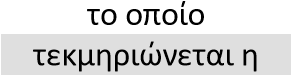 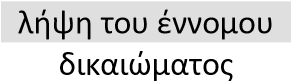 Ημ/νία Υπουργικής Απόφασης Ένταξης ή ημερομηνία λήψης του έννομου δικαιώματος Ποσό δημόσιας χρηματοδότησης που αναγράφεται στην Απόφαση Ένταξης. Ποσό Δημόσιας Χρηματοδότησης που έχει καταβληθεί πραγματικά στην επιχείρηση. Ημ/νία καταβολής τελευταίας χρηματοδότησης Επωνυμία Δικαιούχου της Ενίσχυσης. ΑΦΜ Δικαιούχου της Ενίσχυσης. 